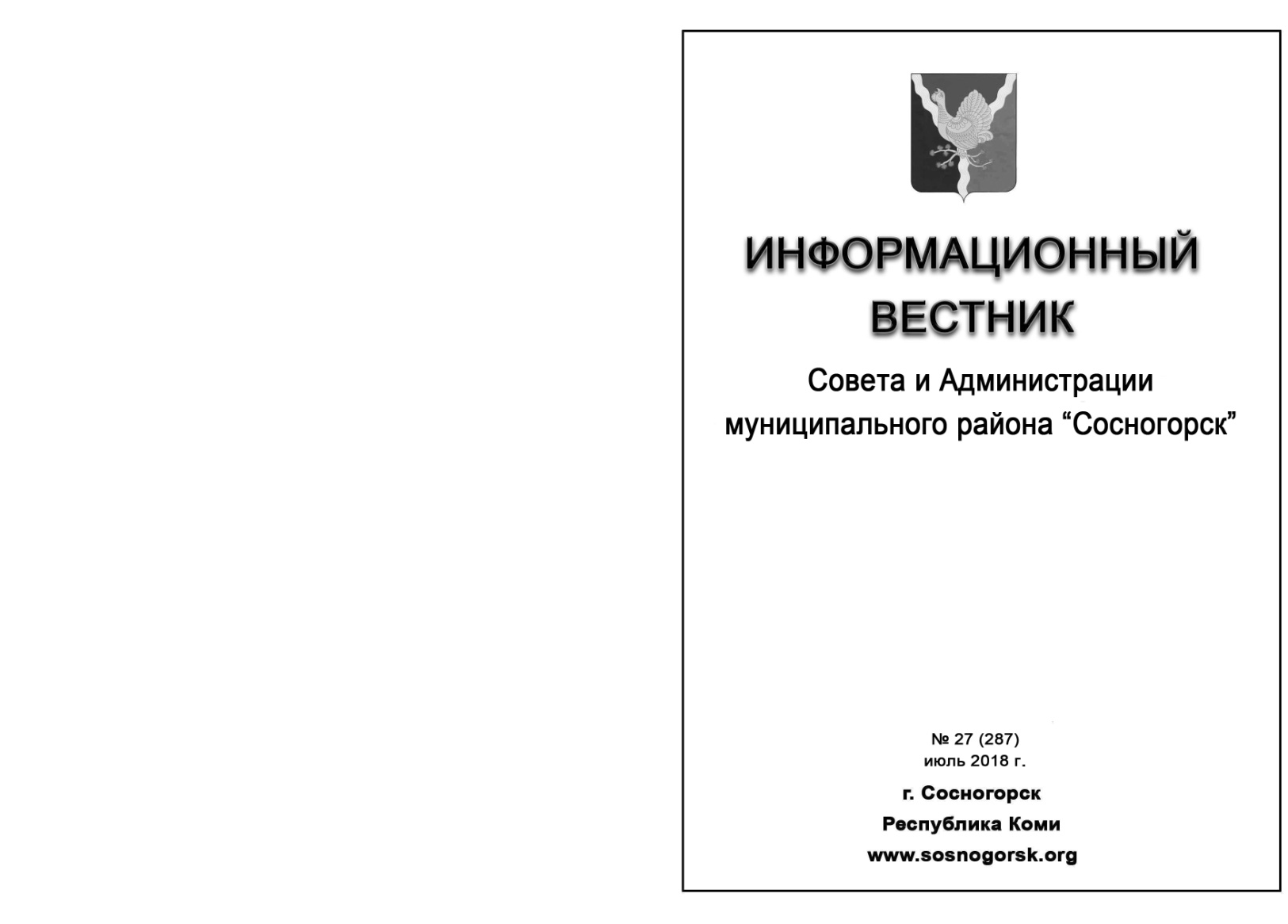 ОГЛАВЛЕНИЕРАЗДЕЛ  ПЕРВЫЙ:решения Совета муниципального района «Сосногорск»На 25 июля 2018 года документов на опубликование нет.РАЗДЕЛ  ВТОРОЙ:	постановления и распоряжения администрации 	муниципального района «Сосногорск»1. ПОСТАНОВЛЕНИЕ АДМИНИСТРАЦИИ от 05.07.2018 г. № 1073 «Об утверждении административного регламента предоставления муниципальной услуги  «Перевод земель или земельных участков из одной категории в другую»».2. ПОСТАНОВЛЕНИЕ АДМИНИСТРАЦИИ от 13.07.2018 г. № 1127 «Об утверждении Плана мероприятий по реализации в 2018 году I этапа Национальной стратегии действий в интересах женщин на 2017-2022 годы в муниципальном районе «Сосногорск»».3. ПОСТАНОВЛЕНИЕ АДМИНИСТРАЦИИ от 16.07.2018 г. № 1159 «Об утверждении параметров персонифицированного финансирования дополнительного образования детей в  муниципальном образовании муниципального района «Сосногорск»  на 2018 год».4. ПОСТАНОВЛЕНИЕ АДМИНИСТРАЦИИ от 16.07.2018 г. № 1160 «О мероприятиях, приуроченных к 100-летию системы дополнительного образования детей в Республике Коми».5. ПОСТАНОВЛЕНИЕ АДМИНИСТРАЦИИ от 19.07.2018 г. № 1162 «Об утверждении отчета об исполнении бюджета муниципального образования муниципального района «Сосногорск» за 1 полугодие 2018 года».6. ПОСТАНОВЛЕНИЕ АДМИНИСТРАЦИИ от 19.07.2018 г. № 1163 «Об утверждении отчета об исполнении бюджета муниципального образования городского поселения «Сосногорск» за 1 полугодие 2018 года».7. ПОСТАНОВЛЕНИЕ АДМИНИСТРАЦИИ от 23.07.2018 г. № 1183 «О  выделении специальных мест для размещения печатных агитационных материалов  на дополнительных выборах в единый день голосования  9 сентября 2018 года».РАЗДЕЛ  ТРЕТИЙ:официальные сообщения и материалы органовместного самоуправления1. ПОСТАНОВЛЕНИЕ исполняющего обязанности Главы муниципального района «Сосногорск» - руководителя администрации от 16.04.2018 г. № 541 «О награждении Почетной грамотой муниципального района «Сосногорск».2. ПОСТАНОВЛЕНИЕ исполняющего обязанности Главы муниципального района «Сосногорск» - руководителя администрации от 07.06.2018 г. № 847 «О награждении Почетной грамотой муниципального района «Сосногорск».3. ПОСТАНОВЛЕНИЕ исполняющего обязанности Главы муниципального района «Сосногорск» - руководителя администрации от 07.06.2018 г. № 848 «О награждении Почетной грамотой муниципального района «Сосногорск».4.   Информация Ревизионной комиссии муниципального образования муниципального района «Сосногорск».5.   Информация Ревизионной комиссии муниципального образования муниципального района «Сосногорск».РАЗДЕЛ  ВТОРОЙПОСТАНОВЛЕНИЕот «05» июля 2018 г.                                                                                                                   № 1073      г. Сосногорск  В соответствии с Земельным кодексом Российской Федерации, Федеральным законом от 27.07.2010 № 210-ФЗ «Об организации и предоставлении государственных и муниципальных услуг», распоряжением Правительства Республики Коми от 03.04.2017 № 156-р «Об утверждении типового (рекомендованного) перечня муниципальных услуг, предоставление которых осуществляется по принципу «одного окна», в том числе в многофункциональных центрах предоставления государственных и муниципальных услуг в Республике Коми, с указанием органов исполнительной власти Республики Коми, курирующих соответствующее направление деятельности, и признании утратившими силу некоторых распоряжений Правительства Республики Коми», постановлением администрации муниципального района «Сосногорск» от 05.04.2018 № 446 «Об утверждении Порядка разработки и утверждения административных регламентов муниципальных услуг» Администрация муниципального района «Сосногорск» ПОСТАНОВЛЯЕТ:1. Утвердить  административный регламент осуществления муниципальной услуги «Перевод земель или земельных участков из одной категории в другую» согласно приложению к настоящему постановлению. 2. Признать утратившим силу постановление Администрации муниципального района «Сосногорск» от 29.10.2015 № 1568 «Об утверждении административного регламента предоставления муниципальной услуги «Перевод земель или земельных участков из одной категории в другую».3. Контроль за исполнением настоящего постановления возложить на председателя Комитета по управлению имуществом администрации муниципального района «Сосногорск».4. Настоящее постановление вступает в силу со дня его официального опубликования.Исполняющий обязанности Главы муниципального района «Сосногорск» - руководителя администрации  С.В. Дегтяренко                                                                                                                                                              УТВЕРЖДЕН                                                                               постановлением Администрации                                                                               муниципального района  «Сосногорск»                                                                             от «05» июля 2018  № 1073                                                                          (приложение)АДМИНИСТРАТИВНЫЙ РЕГЛАМЕНТпредоставления муниципальной услуги «Перевод земель или земельных участков из одной категории в другую» I. Общие положенияПредмет регулирования административного регламента1.1. Административный регламент предоставления муниципальной услуги «Перевод земель или земельных участков из одной категории в другую» (далее - административный регламент), определяет порядок, сроки и последовательность действий (административных процедур) Комитета по управлению имуществом администрации муниципального района «Сосногорск» (далее – Орган), территориального отдела по городу Сосногорску государственного автономного учреждения Республики Коми  «Многофункциональный центр предоставления государственных и муниципальных услуг Республики Коми» (далее – МФЦ),  формы контроля за исполнением административного регламента, ответственность должностных лиц органов, предоставляющих муниципальные услуги, за несоблюдение ими требований регламентов при выполнении административных процедур (действий), порядок обжалования действий (бездействия) должностного лица, а также принимаемого им решения при предоставлении муниципальной услуги.Настоящий административный регламент разработан в целях упорядочения административных процедур и административных действий, повышения качества предоставления и доступности муниципальной услуги, устранения избыточных действий и избыточных административных процедур, сокращения количества документов, представляемых заявителями для получения муниципальной услуги, применения новых оптимизированных форм документов, снижения количества взаимодействий заявителей с должностными лицами, сокращения срока предоставления муниципальной услуги, а также сроков исполнения отдельных административных процедур и административных действий в рамках предоставления муниципальной услуги, если это не противоречит законодательству Российской Федерации, Республики Коми, муниципального образования муниципального района «Сосногорск».Круг заявителей1.2. Заявителями являются физические (в том числе индивидуальные предприниматели) и юридические лица.1.3. От имени заявителя, в целях получения услуги может выступать лицо, имеющее такое право в соответствии с законодательством Российской Федерации, либо в силу наделения его заявителем в порядке, установленном законодательством Российской Федерации, соответствующими полномочиями.Требования к порядку информирования о предоставлениимуниципальной услуги1.4. Информация о месте нахождения, графике работы и наименование органа, предоставляющего услугу, а также многофункциональных центров предоставления государственных и муниципальных услуг:информация о месте нахождения, графике работы Органа, МФЦ приводятся в приложении № 1 к настоящему Административному регламенту.1.5. Справочные телефоны структурных подразделений Органа, в том числе номер телефона-автоинформатора:1) справочные телефоны Органа, приводятся в приложении № 1 к настоящему Административному регламенту;2) справочные телефоны МФЦ, приводятся в приложении № 1 к настоящему Административному регламенту.1.6. Адреса официальных сайтов органа, предоставляющего муниципальную услугу, в информационно-телекоммуникационной сети «Интернет», содержащих информацию о предоставлении услуги и услуг, которые являются необходимыми и обязательными для предоставления муниципальной услуги, адреса их электронной почты:1) адрес официального сайта Органа - www.sosnogorsk.org;адрес сайта МФЦ - содержится в Приложении № 1 к настоящему Административному регламенту;адрес государственной информационной системы Республики Коми «Портал государственных и муниципальных услуг (функций) Республики Коми» - pgu.rkomi.ru, адрес федеральной государственной информационной системы «Единый портал государственных и муниципальных услуг (функций)» - gosuslugi.ru (далее – Портал государственных и муниципальных услуг (функций) Республики Коми, Единый портал государственных и муниципальных услуг (функций);2) адрес электронной почты Органа - kui.sosn@mail.ru;1.7. Порядок получения информации лицами, заинтересованными в предоставлении услуги, по вопросам предоставления услуги и услуг, которые являются необходимыми и обязательными для предоставления услуги, сведений о ходе предоставления указанных услуг, в том числе с использованием государственной информационной системы Республики Коми «Портал государственных и муниципальных услуг (функций) Республики Коми» и федеральной государственной информационной системы «Единый портал государственных и муниципальных услуг (функций)»:1) информацию по вопросам предоставления услуги, в том числе сведения о ходе предоставления услуги, лица, заинтересованные в предоставлении услуги могут получить непосредственно в Органе, МФЦ по месту своего проживания (регистрации), по справочным телефонам, в сети Интернет (на официальном сайте Органа), посредством Портала государственных и муниципальных услуг (функций) Республики Коми, Единого портала государственных и муниципальных услуг (функций), а также направив письменное обращение через организацию почтовой связи, либо по электронной почте: - лица, заинтересованные в предоставлении услуги вправе получить по телефону информацию по вопросам предоставления услуги в вежливой форме, быстро, четко и по существу поставленного вопроса; при консультировании по телефону должностное лицо Органа называет свою фамилию, имя, отчество, должность, а также наименование структурного подразделения, в которое обратилось лицо, заинтересованное в предоставлении услуги; информирование заявителя по вопросам предоставления услуги по телефону не должно превышать 15 минут; - при обращении лиц, заинтересованных в предоставлении услуги посредством электронной почты ответы, направляются в форме электронного документа по адресу электронной почты, указанному в обращении, или в письменной форме по почтовому адресу, указанному в обращении (если ответ в соответствии с обращением должен быть направлен в письменной форме через организацию почтовой связи);2) информация по вопросам предоставления услуг, которые являются необходимыми и обязательными для предоставления муниципальной услуги, не предоставляется, в связи с отсутствием услуг, необходимых и обязательных для предоставления муниципальной услуги.1.8. Порядок, форма и место размещения указанной в настоящем пункте информации, в том числе на стендах в местах предоставления муниципальной услуги и услуг, которые являются необходимыми и обязательными для предоставления муниципальной услуги, а также на официальном сайте Органа в информационно-телекоммуникационной сети «Интернет», а также в государственной информационной системе Республики Коми «Портал государственных и муниципальных услуг (функций) Республики Коми»:1) информация о порядке предоставления услуги, а также график приема граждан для консультаций по вопросам предоставления услуги размещены на информационном стенде Органа, в информационных материалах (брошюрах, буклетах);2) информация о порядке предоставления услуги также размещена на Портале государственных и муниципальных услуг (функций) Республики Коми, Едином портале государственных и муниципальных услуг (функций);3) на официальном сайте Органа, размещена следующая информация: – тексты законодательных и иных нормативных правовых актов, содержащих нормы, регламентирующие предоставление муниципальной услуги; – настоящий Административный регламент; – адрес места нахождения, график работы, справочные телефоны Органа и структурных подразделений и адреса электронной почты Органа.II. Стандарт предоставления муниципальной услугиНаименование муниципальной услуги2.1. Наименование муниципальной услуги: «Перевод земель или земельных участков из одной категории в другую».Наименование органа, предоставляющего муниципальную услугу2.2. Предоставление муниципальной услуги осуществляется структурным подразделением администрации муниципального района «Сосногорск»– Комитетом по управлению имуществом администрации муниципального района «Сосногорск» (земельным отделом).Для получения муниципальной услуги заявитель вправе обратиться в МФЦ, уполномоченный на организацию в предоставлении муниципальной услуги в части приема и регистрации документов у заявителя, запроса недостающих документов, находящихся в распоряжении органов государственной власти, органов местного самоуправления и подведомственных этим органам организаций, уведомления и выдачи результата муниципальной услуги.2.2.1. Органами и организациями, участвующими в предоставлении муниципальной услуги, является:1) Федеральная служба государственной регистрации, кадастра и картографии – в части предоставления выписки из выписки из Единого государственного реестра недвижимости, перевод которого из состава земель одной категории в другую предполагается осуществить.2) Федеральная налоговая служба – в части предоставления выписок из Единого государственного реестра юридических лиц, Единого государственного реестра индивидуальных предпринимателей.3) Министерство промышленности, природных ресурсов, энергетики и транспорта Республики Коми, Федеральная служба по надзору в сфере природопользования по выдаче государственной экологической экспертизы - в части предоставления заключения государственной экологической экспертизы.4) Орган местного самоуправления, уполномоченный на управление и распоряжение муниципальной собственностью – в части предоставления сведений о согласии на правообладателя земельного участка на перевод земельного участка из состава земель одной категории в другую (за исключением случая, если правообладателем земельного участка является лицо, с которым заключено соглашение об установлении сервитута в отношении такого земельного участка).При предоставлении муниципальной услуги запрещается требовать от заявителя:- осуществления действий, в том числе согласований, необходимых для получения муниципальной услуги и связанных с обращением в государственные органы, иные органы местного самоуправления, организации, за исключением получения услуг и получения документов и информации, предоставляемых в результате предоставления таких услуг, включенных в перечни, указанные в части 1 статьи 9 Федерального закона от 27.07.2010  № 210-ФЗ «Об организации предоставления государственных и муниципальных услуг».Описание результата предоставления муниципальной услуги 2.3. Результатом предоставления муниципальной услуги является:1) акт о переводе земель или земельных участков в составе таких земель из одной категории в другую (далее – решение о предоставлении муниципальной услуги), уведомление о предоставлении муниципальной услуги;2) акт об отказе в переводе земель или земельных участков в составе таких земель из одной категории в другую (далее – решение об отказе в предоставлении муниципальной услуги); уведомление об отказе в предоставлении муниципальной услуги.В указанном решении должны быть указаны все основания отказа. Срок предоставления муниципальной услуги, в том числе с учетом необходимости обращения в организации, участвующие в предоставлении муниципальной услуги, срок приостановления предоставления муниципальной услуги в случае, если возможность приостановления предусмотрена законодательством Российской Федерации, срок выдачи (направления) документов, являющихся результатом предоставления муниципальной услуги2.4. Общий срок предоставления муниципальной услуги составляет не более 2 месяцев, исчисляемых со дня обращения заявителя с документами, необходимыми для предоставления муниципальной услуги, 30 календарных дней – в случае отказа в предоставлении услуги (согласно подпунктам 1 – 2 пункта 2.14 настоящего административного регламента), исчисляемых со дня обращения заявителя с документами, необходимыми для предоставления муниципальной услуги. Срок выдачи (направления) заявителю принятого решения о предоставлении муниципальной услуги или отказе в предоставлении муниципальной услуги Органом, МФЦ составляет 2 календарных дня со дня его поступления. В случае обнаружения опечатки, ошибки в полученном заявителем документе, являющемся результатом предоставления муниципальной услуги, срок рассмотрения заявления об исправлении допущенных опечаток и ошибок в выданных в результате предоставления муниципальной услуги документах, составляет 5 рабочих дней  со дня поступления в Орган указанного заявления.Перечень нормативных правовых актов, регулирующих отношения, возникающие в связи с предоставлением  муниципальной услуги, с указанием их реквизитов и источников официального опубликования2.5. Предоставление муниципальной услуги осуществляется в соответствии с:Конституцией Российской Федерации (принята всенародным голосованием 12.12.1993) («Собрание законодательства Российской Федерации», 04.08.2014, № 31, ст. 4398);Земельным кодексом Российской Федерации от 25.10.2001 № 136-ФЗ («Собрание законодательства Российской Федерации», 29.10.2001, № 44, ст. 4147);Федеральным законом от 24 ноября 1995 г. № 181-ФЗ «О социальной защите инвалидов в Российской Федерации» (Собрание законодательства Российской Федерации, 1995, № 48, ст. 4563);Федеральным законом от 27.07.2010 № 210-ФЗ «Об организации предоставления государственных и муниципальных услуг» («Российская газета», № 168, 30.07.2010);Федеральным законом от 06.10.2003 № 131-ФЗ «Об общих принципах организации местного самоуправления в Российской Федерации» («Собрание законодательства Российской Федерации», 06.10.2003, № 40, ст. 3822);Федеральным законом от 06.04.2011 № 63-ФЗ «Об электронной подписи» («Российская газета», № 75, 08.04.2011);Федеральным законом от 1 декабря 2014 г. № № 419-ФЗ «О внесении изменений в отдельные законодательные акты Российской Федерации по вопросам социальной защиты инвалидов в связи с ратификацией Конвенции о правах инвалидов»;Федеральным законом от 27.07.2006 № 152-ФЗ «О персональных данных» («Российская газета», № 165, 29.07.2006);Федеральным законом от 21.12.2004 № 172-ФЗ «О переводе земель или земельных участков из одной категории в другую» («Российская газета», № 290, 30.12.2004);Постановлением Правительства Российской Федерации от 22.12.2012 № 1376 «Об утверждении Правил организации деятельности многофункциональных центров предоставления государственных и муниципальных услуг» («Российская газета», № 303, 31.12.2012);Приказом Министерства экономического развития Российской Федерации от 14.01.2015 № 7 «Об утверждении порядка и способов подачи заявлений об утверждении схемы расположения земельного участка или земельных участков на кадастровом плане территории, заявления о проведении аукциона по продаже земельного участка, находящегося в государственной или муниципальной собственности, или аукциона на право заключения договора аренды земельного участка, находящегося в государственной или муниципальной собственности, заявления о предварительном согласовании предоставления земельного участка, находящегося в государственной или муниципальной собственности, заявления о предоставлении земельного участка, находящегося в государственной или муниципальной собственности, и заявления о перераспределении земель и (или) земельных участков, находящихся в государственной или муниципальной собственности, и земельных участков, находящихся в частной собственности, в форме электронных документов с использованием информационно – телекоммуникационной сети «Интернет», а также требований к их формату» (Официальный интернет-портал правовой информации http://www.pravo.gov.ru, 27.02.2015);Конституцией Республики Коми (принята Верховным Советом Республики Коми 17.02.1994) («Ведомости Верховного совета Республики Коми», 1994, №2, ст. 21);13) Положением о Комитете по управлению имуществом администрации муниципального района «Сосногорск», утвержденным решением Совета муниципального района Сосногорск от 24.11.2011 № XVI-126 (Информационный вестник Совета и администрации муниципального района «Сосногорск», № 20, декабрь, 2011).Исчерпывающий перечень документов, необходимых в соответствии с нормативными правовыми актами для предоставления муниципальной услуги и услуг, которые являются необходимыми и обязательными для предоставления муниципальной услуги, подлежащих представлению заявителем, способы их получения заявителем, в том числе в электронной форме, порядок их представления2.6. Для получения муниципальной услуги заявители подают в Орган, МФЦ ходатайство о переводе земель из одной категории в другую или ходатайство о переводе земельных участков из состава земель одной категории в другую (далее также - заявление) (по формам согласно Приложению № 2 (для физических лиц, индивидуальных предпринимателей), Приложению № 3 (для юридических лиц) к настоящему административному регламенту), а также следующие документы в 1 экземпляре:1) согласие правообладателя земельного участка на перевод земельного участка из состава земель одной категории в другую, за исключением случая, если правообладателем земельного участка является лицо, с которым заключено соглашение об установлении сервитута в отношении такого земельного участка;2) копии документов, удостоверяющих личность заявителя – физического лица.2.6.1. В случае если от имени заявителя действует лицо, являющееся его представителем в соответствии с законодательством Российской Федерации, также представляется документ, удостоверяющий личность представителя, и документ, подтверждающий соответствующие полномочия.2.7. Исчерпывающий перечень документов, необходимых в соответствии с нормативными правовыми актами для предоставления услуг, которые являются необходимыми и обязательными для предоставления муниципальной услуги, способы их получения заявителем, в том числе в электронной форме, порядок их представления: Документов, необходимых для предоставления услуг, которые являются необходимыми и обязательными для предоставления муниципальной услуги законодательством Российской Федерации и законодательством Республики Коми не предусмотрено.2.8. В случае направления документов, указанных в пункте 2.6, 2.10 настоящего административного регламента (в случае, если заявитель представляет документы, указанные в пункте 2.10 настоящего административного регламента по собственной инициативе), почтовым отправлением, подлинники документов не направляются, удостоверение верности копий прилагаемых документов и свидетельствование подлинности подписи на запросе осуществляются в установленном федеральным законодательством порядке.2.9. Документы, необходимые для предоставления муниципальной услуги, предоставляются заявителем следующими способами:- лично (в Орган, МФЦ);- посредством  почтового  отправления (в Орган).Документы, указанные в пункте 2.10 настоящего административного регламента, заявитель вправе представить по собственной инициативе.Исчерпывающий перечень документов, необходимых в соответствии с нормативными правовыми актами для предоставления муниципальной услуги, которые находятся в распоряжении государственных органов, органов местного самоуправления и иных органов, участвующих в предоставлении муниципальных услуг, и которые заявитель вправе представить, а также способы их получения заявителями, в том числе в электронной форме, порядок их представления2.10. Перечень документов, которые заявитель вправе представить по собственной инициативе, так как они подлежат представлению в рамках межведомственного информационного взаимодействия и их непредставление заявителем не является основанием для отказа заявителю в предоставлении услуги:- выписка из Единого государственного реестра индивидуальных предпринимателей;- выписка из Единого государственного реестра юридических лиц;- выписка из Единого государственного реестра недвижимости на земельный участок, перевод которого из состава земель одной категории в другую предполагается осуществить;- заключение государственной экологической экспертизы в случае, если ее проведение предусмотрено федеральными законами;-  согласие правообладателя земельного участка на перевод земельного участка из состава земель одной категории в другую, за исключением случая, если правообладателем земельного участка является лицо, с которым заключено соглашение об установлении сервитута в отношении такого земельного участка (представляется в случае если правообладателем земельного участка является орган местного самоуправления).Документы, указанные в пункте 2.10 настоящего административного регламента, заявитель вправе представить по собственной инициативе.Указание на запрет требовать от заявителя2.11. Запрещается требовать от заявителя:1) предоставления документов и информации или осуществления действий, предоставление или осуществление которых не предусмотрено нормативными правовыми актами, регулирующими отношения, возникающие в связи с предоставлением услуги;2) предоставления документов и информации, в том числе подтверждающих внесение заявителем платы за предоставление муниципальных услуг, которые в соответствии с нормативными правовыми актами Российской Федерации, нормативными правовыми актами Республики Коми, муниципальными правовыми актами находятся в распоряжении органов исполнительной власти Республики Коми, предоставляющих муниципальную услугу, иных государственных органов, органов местного самоуправления и (или) подведомственных государственным органам и органам местного самоуправления организаций, участвующих в предоставлении муниципальных услуг, за исключением документов, указанных в части 6 статьи 7 Федерального закона от 27.07. 2010  № 210-ФЗ «Об организации предоставления государственных и муниципальных услуг».Исчерпывающий перечень оснований для отказа в приеме документов, необходимых для предоставления муниципальной услуги2.12. Оснований для отказа в приеме документов, необходимых для предоставления муниципальной услуги, действующим законодательством Российской Федерации и Республики Коми не предусмотрено.Исчерпывающий перечень оснований для приостановленияили отказа в предоставлении муниципальной услуги2.13. Оснований для приостановления предоставления муниципальной услуги, законодательством Российской Федерации и Республики Коми не предусмотрено. 2.14. Основаниями для отказа в предоставлении муниципальной услуги.1) В рассмотрении ходатайства может быть отказано в случае, если:- с ходатайством обратилось ненадлежащее лицо;- к ходатайству приложены документы, состав, форма или содержание которых не соответствуют требованиям земельного законодательства.2) Перевод земель или земельных участков в составе таких земель из одной категории в другую не допускается в случае:- установление в соответствии с федеральными законами ограничения перевода земель или земельных участков в составе таких земель из одной категории в другую либо запрета на такой перевод;- наличие отрицательного заключения государственной экологической экспертизы в случае, если ее проведение предусмотрено федеральными законами;- установление несоответствия испрашиваемого целевого назначения земель или земельных участков утвержденным документам территориального планирования и документации по планировке территории, землеустроительной документации.2.15. Заявитель имеет право повторно обратиться за предоставлением муниципальной услуги после устранения оснований для отказа в предоставлении муниципальной услуги, предусмотренных пунктом 2.14 настоящего административного регламента.Перечень услуг, которые являются необходимыми и обязательными для предоставления муниципальной услуги, в том числе сведения о документе (документах), выдаваемом (выдаваемых) организациями, участвующими в предоставлении муниципальной услуги2.16. Услуги, которые являются необходимыми и обязательными для предоставления муниципальной услуги, законодательством Российской Федерации и законодательством Республики Коми не предусмотрены.Порядок, размер и основания взиманиягосударственной пошлины или иной платы,взимаемой за предоставление муниципальной услуги2.17. Муниципальная услуга предоставляется заявителям бесплатно.Порядок, размер и основания взимания платы за предоставление услуг, которые являются необходимыми и обязательными для предоставления муниципальной услуги, включая информацию о методике расчета такой платы2.18. Взимание платы за предоставление услуг, которые являются необходимыми и обязательными для предоставления муниципальной услуги, не предусмотрено.Максимальный срок ожидания в очереди при подаче запроса о предоставлении муниципальной услуги, услуги, предоставляемой организацией, участвующей в предоставлении муниципальной услуги, и при получении результата предоставления таких услуг2.19. Максимальный срок ожидания в очереди при подаче запроса о предоставлении муниципальной услуги, услуги, предоставляемой организацией, участвующей в предоставлении муниципальной услуги и при получении результата предоставления муниципальной услуги, в том числе через МФЦ составляет не более 15 минут.Срок и порядок регистрации запроса заявителя о предоставлении муниципальной услуги и услуги, предоставляемой организацией, участвующей в предоставлении муниципальной услуги, в том числе в электронной форме2.20. Регистрация заявления и прилагаемых к нему документов, необходимых для предоставления муниципальной услуги, при обращении заявителя: - лично (в Орган, МФЦ) осуществляется в день их поступления;- в заочной форме осуществляется в день поступления в Орган.Порядок приема и регистрации запроса о предоставлении муниципальной услуги предусмотрен в п. 3.3 настоящего административного регламента.Требования к помещениям, в которых предоставляется муниципальная  услуга, услуга, предоставляемая организацией, участвующей в предоставлении муниципальной услуги,  к месту ожидания и приема заявителей, размещению и оформлению визуальной, текстовой и мультимедийной информации о порядке предоставления таких услуг, в том числе к обеспечению доступности для инвалидов указанных объектов в соответствии с законодательством Российской Федерации о социальной защите инвалидов2.21. Здание (помещение) Органа оборудуется информационной табличкой (вывеской) с указанием полного наименования.2.21.1. Помещения, в которых предоставляются муниципальные услуги должны соответствовать установленным законодательством Российской Федерации требованиям обеспечения комфортными условиями заявителей и должностных лиц, специалистов, в том числе обеспечения возможности реализации прав инвалидов и лиц с ограниченными возможностями на получение по их заявлению муниципальной услуги.В соответствии с законодательством Российской Федерации о социальной защите инвалидов им, в частности, обеспечиваются:условия беспрепятственного доступа к объекту (зданию, помещению), в котором предоставляется муниципальная услуга, а также для беспрепятственного пользования транспортом, средствами связи и информации;возможность самостоятельного передвижения по территории, на которой расположены объекты (здания, помещения), в которых предоставляются услуги, а также входа в такие объекты и выхода из них, посадки в транспортное средство и высадки из него, в том числе с использованием кресла-коляски;сопровождение инвалидов, имеющих стойкие расстройства функции зрения и самостоятельного передвижения;надлежащее размещение оборудования и носителей информации, необходимых для обеспечения беспрепятственного доступа инвалидов к объектам (зданиям, помещениям), в которых предоставляются услуги, и к услугам с учетом ограничений их жизнедеятельности;дублирование необходимой для инвалидов звуковой и зрительной информации, а также надписей, знаков и иной текстовой и графической информации знаками, выполненными рельефно-точечным шрифтом Брайля;допуск сурдопереводчика и тифлосурдопереводчика;допуск собаки-проводника на объекты (здания, помещения), в которых предоставляются услуги;оказание инвалидам помощи в преодолении барьеров, мешающих получению ими услуг наравне с другими лицами.Центральный вход в здание должен быть оборудован пандусом, удобным для въезда в здание колясок с детьми и инвалидных кресел-колясок, а также вывеской, содержащей наименование, место расположения, режим работы, номер телефона для справок.Прием заявителей осуществляется непосредственно в помещениях, предназначенных для предоставления муниципальной услуги, которые должны быть оборудованы сидячими местами и обеспечены канцелярскими принадлежностями.Места ожидания должны быть оборудованы сидячими местами для посетителей. Количество мест ожидания определяется исходя из фактической нагрузки и возможностей для их размещения в здании, но не менее 3-х мест. В местах предоставления муниципальной услуги предусматривается оборудование доступных мест общественного пользования (туалетов) и хранения верхней одежды посетителей.Места для заполнения заявлений о предоставлении муниципальной услуги оснащаются столами, стульями, канцелярскими принадлежностями, располагаются в непосредственной близости от информационного стенда с образцами их заполнения и перечнем документов, необходимых для предоставления муниципальной услуги. Информационные стенды должны содержать:сведения о местонахождении, контактных телефонах, графике (режиме) работы органа (учреждения), осуществляющего предоставление муниципальной услуги;контактную информацию (телефон, адрес электронной почты, номер кабинета) специалистов, ответственных за прием документов;контактную информацию (телефон, адрес электронной почты) специалистов, ответственных за информирование; - информацию по вопросам предоставления муниципальной услуги (по перечню документов, необходимых для предоставления муниципальной услуги, по времени приема и выдачи документов, по порядку обжалования действий (бездействия) и решений, осуществляемых и принимаемых в ходе предоставления муниципальной услуги).Рабочие места уполномоченных должностных лиц, ответственных за предоставление муниципальной услуги, оборудуются компьютерами и оргтехникой, позволяющей организовать исполнение муниципальной услуги в полном объеме. 2.21.2. Требования к помещениям МФЦ определены Правилами организации деятельности многофункциональных центров предоставления государственных и муниципальных услуг, утвержденными постановлением Правительства Российской Федерации от 22.12.2012 № 1376.Показатели доступности и качества муниципальной услуги, в том числе количество взаимодействий заявителя с должностными лицами при предоставлении муниципальной услуги и их продолжительность, возможность получения муниципальной услуги в многофункциональном центре предоставления государственных и муниципальных услуг, возможность получения информации о ходе предоставления муниципальной услуги, в том числе с использованием информационно-коммуникационных технологий2.22. Показатели доступности и качества муниципальных услуг:Иные требования, в том числе учитывающие особенности предоставления муниципальной услуги в многофункциональных центрах предоставления государственных и муниципальных услуг и особенности предоставления муниципальной услуги в электронной форме2.23. Сведения о предоставлении муниципальной услуги и форма заявления для предоставления муниципальной  услуги находятся на Интернет-сайте Администрации муниципального района «Сосногорск»  (www.sosnogorsk.org), порталах государственных и муниципальных услуг (функций).2.24. Предоставление муниципальной услуги посредством порталов государственных и муниципальных услуг (функций) осуществляется путем заполнения и отправки интерактивной формы заявления на предоставление муниципальной услуги и прикрепления электронных образов документов, необходимых для получения муниципальной услуги.Требования к электронным образам документов, предоставляемым через порталы государственных и муниципальных услуг (функций): 1) Допустимыми расширениями прикрепляемых электронных образов являются: файлы архивов (*.zip); файлы текстовых документов (*.doc, *docx, *.txt, *.rtf); файлы электронных таблиц (*.xls, *.xlsx); файлы графических изображений (*.jpg, *.pdf, *.tiff);2) электронные образы должны быть доступны (понятны) для прочтения. Для документов, оригиналы которых изготовлены на бумажных носителях, разрешение изображения должно быть не ниже 150 dpi (точек на дюйм) в масштабе 1:1;3) в качестве прикрепляемого электронного образа допускается только один файл. В случае необходимости передачи нескольких файлов одного документа, они должны быть сгруппированы в один архив, который прикрепляется в качестве электронного образа. Наименование электронного образа должно позволять идентифицировать документ;4) электронные образы не должны содержать вирусов и вредоносных программ.2.25. Предоставление муниципальной услуги через МФЦ осуществляется по принципу «одного окна», в соответствии с которым предоставление муниципальной услуги осуществляется после однократного обращения заявителя с соответствующим заявлением, а взаимодействие МФЦ с Органом  осуществляется без участия заявителя в соответствии с нормативными правовыми актами, порядком и сроками, установленными соглашением о взаимодействии между МФЦ и Органом.Заявление о предоставлении муниципальной услуги подается заявителем через МФЦ лично.В МФЦ обеспечиваются:а) функционирование автоматизированной информационной системы МФЦ;б) бесплатный доступ заявителей к порталам государственных и муниципальных услуг (функций).в) возможность приема от заявителей денежных средств в счет уплаты государственной пошлины или иной платы за предоставление государственных и муниципальных услуг, взимаемых в соответствии с законодательством Российской Федерации;г) по заявлению заявителя регистрация в федеральной государственной информационной системе «Единая система идентификации и аутентификации в инфраструктуре, обеспечивающей информационно-технологическое взаимодействие информационных систем, используемых для предоставления государственных и муниципальных услуг в электронной форме» на безвозмездной основе.III. Состав, последовательность и сроки выполнения административных процедур, требования к порядку их выполнения, в том числе особенности выполнения административных процедур в электронной форме, а также особенности выполнения административных процедур в многофункциональных центрах3.1. Предоставление муниципальной услуги включает следующие административные процедуры:1) прием и регистрация запроса и иных документов для предоставления муниципальной услуги; 2) направление специалистом межведомственных запросов в органы государственной власти, органы местного самоуправления и подведомственные этим органам организации в случае, если определенные документы не были представлены заявителем самостоятельно;3) принятие решения о предоставлении (решения об отказе в предоставлении) муниципальной услуги;4) уведомление заявителя о принятом решении, выдача заявителю результата предоставления муниципальной услуги;3.2. Предоставление в установленном порядке информации заявителям и обеспечение доступа заявителей к сведениям о муниципальной услуге указано в пункте 1.8 настоящего административного регламента.Блок-схема последовательности административных процедур при предоставлении муниципальной услуги приводится в приложении № 4 к настоящему административному регламенту. Прием и регистрация запроса и иных документов для предоставления муниципальной услуги3.3. Основанием для начала административной процедуры является поступление от заявителя запроса о предоставлении муниципальной услуги  в Орган, МФЦ.1) Очная форма подачи документов – подача запроса и иных документов при личном приеме в порядке общей очереди в приемные часы или по предварительной записи. При очной форме подачи документов заявитель подает запрос и документы, указанные в пунктах 2.6, 2.10 настоящего административного регламента (в случае если заявитель представляет документы, указанные в пункте 2.10 настоящего административного регламента по собственной инициативе) в бумажном виде, то есть документы установленной формы, сформированные на бумажном носителе.В МФЦ предусмотрена только очная форма подачи документов.При очной форме подачи документов запрос о предоставлении муниципальной услуги может быть оформлен заявителем в ходе приема в Органе, МФЦ либо оформлен заранее.  По просьбе обратившегося лица запрос может быть оформлен специалистом Органа, МФЦ, ответственным за прием документов, с использованием программных средств. В этом случае заявитель собственноручно вписывает в запрос свою фамилию, имя и отчество, ставит дату и подпись.Специалист Органа, МФЦ, ответственный за прием документов, осуществляет следующие действия в ходе приема заявителя:а) устанавливает предмет обращения, проверяет документ, удостоверяющий личность;б) проверяет полномочия заявителя;в) проверяет наличие всех документов, необходимых для предоставления муниципальной услуги, которые заявитель обязан предоставить самостоятельно в соответствии с пунктом 2.6 настоящего административного регламента; г) проверяет соответствие представленных документов требованиям удостоверяясь, что:- документы в установленных законодательством случаях нотариально удостоверены, скреплены печатями, имеют надлежащие подписи сторон или определенных законодательством должностных лиц;- тексты документов написаны разборчиво, наименования юридических лиц - без сокращения, с указанием их мест нахождения;- фамилии, имена и отчества физических лиц, контактные телефоны, адреса их мест жительства написаны полностью;- в документах нет подчисток, приписок, зачеркнутых слов и иных неоговоренных исправлений;- документы не исполнены карандашом;- документы не имеют серьезных повреждений, наличие которых не позволяет однозначно истолковать их содержание;д) принимает решение о приеме у заявителя представленных документов;е) регистрирует запрос и представленные документы под индивидуальным порядковым номером в день их поступления;ж) выдает заявителю расписку с описью представленных документов и указанием даты их принятия, подтверждающую принятие документов.При необходимости специалист Органа, МФЦ изготавливает копии представленных заявителем документов, выполняет на них надпись об их соответствии подлинным экземплярам, заверяет своей подписью с указанием фамилии и инициалов.При отсутствии у заявителя заполненного запроса или неправильном его заполнении специалист Органа, МФЦ, ответственный за прием документов, помогает заявителю заполнить запрос. Длительность осуществления всех необходимых действий не может превышать 15 минут.2) Заочная форма подачи документов – направление запроса о предоставлении муниципальной услуги и иных документов через организацию почтовой связи, иную организацию, осуществляющую доставку корреспонденции.При заочной форме подачи документов заявитель может направить запрос и документы, указанные в пунктах 2.6, 2.10 настоящего административного регламента (в случае, если заявитель представляет документы, указанные в пункте 2.10 настоящего административного регламента по собственной инициативе):- в виде оригинала запроса и копий документов на бумажном носителе через организацию почтовой связи, иную организацию, осуществляющую доставку корреспонденции. В данном случае удостоверение верности копий документов осуществляется в порядке, установленном федеральным законодательством, днем регистрации запроса является день поступления запроса и документов в Орган.Если заявитель обратился заочно, специалист Органа, ответственный за прием документов:а) устанавливает предмет обращения, проверяет документ, удостоверяющий личность;б) проверяет полномочия заявителя;в) проверяет наличие всех документов, необходимых для предоставления муниципальной услуги, которые заявитель обязан предоставить самостоятельно в соответствии с пунктом 2.6 настоящего административного регламента;г) проверяет соответствие представленных документов требованиям удостоверяясь, что:- документы в установленных законодательством случаях нотариально удостоверены, скреплены печатями, имеют надлежащие подписи сторон или определенных законодательством должностных лиц;- тексты документов написаны разборчиво, наименования юридических лиц - без сокращения, с указанием их мест нахождения;- фамилии, имена и отчества физических лиц, контактные телефоны, адреса их мест жительства написаны полностью;- в документах нет подчисток, приписок, зачеркнутых слов и иных неоговоренных исправлений;- документы не исполнены карандашом;- документы не имеют серьезных повреждений, наличие которых не позволяет однозначно истолковать их содержание;д) принимает решение о приеме у заявителя представленных документов.е) регистрирует запрос и представленные документы под индивидуальным порядковым номером в день их поступления.ж) выдает заявителю расписку с описью представленных документов и указанием даты их принятия, подтверждающую принятие документов.Уведомление о приеме документов направляется заявителю не позднее дня, следующего за днем поступления запроса и документов, способом, который использовал (указал) заявитель при заочном обращении.3.3.1. Критерием принятия решения о приеме документов либо решения об отказе в приеме документов является наличие запроса и прилагаемых к нему документов.3.3.2. Максимальный срок исполнения административной процедуры составляет не более 1  дня с момента обращения  заявителя о предоставлении муниципальной услуги. 3.3.3. Результатом административной процедуры является одно из следующих действий: - прием и регистрация в Органе, МФЦ запроса и документов, представленных заявителем, их передача специалисту Органа, ответственному за принятие решений о предоставлении муниципальной услуги;- прием и регистрация в Органе, МФЦ запроса и документов, представленных заявителем, и их передача специалисту Органа, МФЦ, ответственному за межведомственное взаимодействие (в случае, если заявитель самостоятельно не представил документы, указанные в пункте 2.10 настоящего административного регламента). Результат выполнения административной процедуры фиксируется специалистом Органа в системе электронного документооборота Органа.Результат выполнения административной процедуры в МФЦ  осуществляется в соответствии  с регламентом работы МФЦ.Направление специалистом межведомственных запросов в органы государственной власти, органы местного самоуправления и подведомственные этим органам организации в случае, если определенные документы не были представлены заявителем самостоятельно3.4. Основанием для начала административной процедуры является получение специалистом Органа, МФЦ, ответственным за межведомственное взаимодействие, документа и информации для направления межведомственных запросов о получении документов (сведений из них), указанных в пункте 2.10 настоящего административного регламента (в случае, если заявитель не представил документы, указанные в пункте 2.10 настоящего административного регламента по собственной инициативе). Специалист Органа, МФЦ, ответственный за межведомственное взаимодействие, не позднее дня, следующего за днем поступления запроса:- оформляет межведомственные запросы; -подписывает оформленный межведомственный запрос у руководителя Органа, МФЦ;- регистрирует межведомственный запрос в соответствующем реестре;- направляет межведомственный запрос в соответствующий орган или организацию.Межведомственный запрос оформляется и направляется в соответствии с порядком межведомственного информационного взаимодействия, предусмотренным действующим законодательством.Направление запросов, контроль за получением ответов на запросы и своевременной передачей указанных ответов в Орган осуществляет специалист Органа, МФЦ, ответственный за межведомственное взаимодействие.В день получения всех требуемых ответов на межведомственные запросы специалист Органа, МФЦ, ответственный за межведомственное взаимодействие, передает зарегистрированные ответы и запросы вместе с представленными заявителем документами в Орган для принятия решения о предоставлении услуги.3.4.1. Критерием принятия решения о направлении межведомственного запроса является отсутствие документов, необходимых для предоставления муниципальной услуги, указанных в пункте 2.10 настоящего административного регламента.3.4.2. Максимальный срок исполнения административной процедуры составляет 8 календарных дней со дня получения специалистом Органа, МФЦ, ответственным за межведомственное взаимодействие, документов и информации для направления межведомственных запросов.3.4.3. Результатом исполнения административной процедуры является получение документов, и их направление в Орган для принятия решения о предоставлении муниципальной услуги. Способом фиксации является регистрация запрашиваемых документов специалистом Органа в системе электронной документооборота Органа или в системе межведомственного взаимодействия.Результат выполнения административной процедуры в МФЦ  осуществляется в соответствии  с регламентом работы МФЦ.Принятие решения о предоставлении (об отказе в предоставлении) муниципальной услуги3.5. Основанием для начала административной процедуры является наличие в Органе зарегистрированных документов, указанных в пунктах 2.6, 2.10 настоящего административного регламента.При рассмотрении комплекта документов для предоставления муниципальной услуги специалист Органа: - определяет соответствие представленных документов требованиям, установленным в пунктах 2.6, 2.10 административного регламента;- анализирует содержащиеся в представленных документах информацию в целях подтверждения статуса заявителя и его потребности в получении муниципальной услуги, а также необходимости предоставления Органом муниципальной услуги; - устанавливает факт отсутствия или наличия оснований для отказа в предоставлении муниципальной услуги, предусмотренных пунктом 2.14 административного регламента.   устанавливает соответствие заявителя критериям, необходимым для предоставления муниципальной услуги, а также наличие оснований для отказа в предоставлении муниципальной услуги, предусмотренных пунктом 2.14 настоящего административного регламента. Специалист Органа в течении в течение 30 календарных дней по результатам проверки готовит один из следующих документов:- проект решения о предоставлении муниципальной услуги; - проект решения об отказе в предоставлении муниципальной услуги (в случае наличия оснований, предусмотренных пунктом 2.14 настоящего административного регламента).  Специалист Органа, ответственный за принятие решения о предоставлении услуги, в течение в течение 5 календарных дней осуществляет оформление решения о предоставлении земельного участка бесплатно либо решения об отказе в предоставлении земельного участка бесплатно в двух экземплярах, и передает их на подпись Руководителю. Руководитель Органа в течении 3 календарных дней подписывает документы.Специалист Органа направляет подписанное руководителем Органа решение сотруднику Органа, МФЦ, ответственному за выдачу результата предоставления услуги, для выдачи его заявителю.3.5.1. Критерием принятия решения о предоставлении муниципальной услуги является соответствие запроса и прилагаемых к нему документов требованиям настоящего административного регламента. 3.5.2. Максимальный срок исполнения административной процедуры составляет 48 календарных дней со дня получения из Органа, МФЦ полного комплекта документов, необходимых для принятия решения, либо 18 календарных дней со дня передачи в Орган документов, необходимых для принятия решения (в случае наличия оснований, предусмотренных пунктом 2.14 административного регламента).3.5.3. Результатом административной процедуры является:оформление  Органом решения о предоставлении муниципальной услуги (либо решения об отказе в предоставлении муниципальной услуги), и направление принятого решения специалисту Органа, ответственному за выдачу результата предоставления услуги, или специалисту МФЦ, ответственному за межведомственное взаимодействие.Результат выполнения административной процедуры фиксируется специалистом Органа в системе электронного документооборота Органа.Результат выполнения административной процедуры в МФЦ  осуществляется в соответствии  с регламентом работы МФЦ.Уведомление заявителя о принятом решении, выдача заявителю результата предоставления муниципальной услуги3.6. Основанием для начала исполнения административной процедуры является поступление сотруднику Органа, МФЦ, ответственному за выдачу результата предоставления услуги, решения о предоставлении муниципальной услуги или решения об отказе в предоставлении муниципальной услуги (далее - Решение).Административная процедура исполняется сотрудником Органа, МФЦ, ответственным за выдачу Решения.При поступлении Решения сотрудник Органа, МФЦ, ответственный за его выдачу, информирует заявителя о наличии принятого решения и согласует способ получения гражданином данного Решения.Информирование заявителя осуществляется по телефону и (или) посредством отправления электронного сообщения на указанный заявителем адрес электронной почты.Выдачу Решения осуществляет сотрудник Органа, МФЦ, ответственный за выдачу Решения, при личном приеме под роспись заявителя, которая проставляется в журнале регистрации, при предъявлении им документа удостоверяющего личность, а при обращении представителя также документа, подтверждающего полномочия представителя.В случае невозможности информирования специалист Органа, МФЦ, ответственный за выдачу результата предоставления услуги, направляет заявителю  Решение через организацию почтовой связи заказным письмом с уведомлением.3.6.1. Критерием принятия решения о выдаче результата предоставления муниципальной услуги или направлении результата муниципальной услуги почтовым отправлением является выбор заявителем способа его уведомления о принятом решении, выдачи результата предоставления муниципальной услуги.  3.6.2. Максимальный срок исполнения административной процедуры составляет 2 календарных дня со дня поступления Решения сотруднику Органа, МФЦ, ответственному за его выдачу. 3.6.3. Результатом исполнения административной процедуры является уведомление заявителя о принятом Решении и (или) выдача заявителю Решения.Способом фиксации является регистрация запрашиваемых документов специалистом Органа в системе электронной документооборота Органа или в системе межведомственного взаимодействия.Результат выполнения административной процедуры в МФЦ  осуществляется в соответствии  с регламентом работы МФЦ.Исправление опечаток и (или) ошибок, допущенных в документах, выданных в результате предоставления муниципальной услуги 3.7. В случае выявления заявителем опечаток, ошибок в полученном заявителем документе, являющемся результатом предоставления муниципальной услуги, заявитель вправе обратиться в Орган с заявлением об исправлении допущенных опечаток и ошибок в выданных в результате предоставления муниципальной услуги документах.3.7.1. Основанием для начала процедуры по исправлению опечаток и (или) ошибок, допущенных в документах, выданных в результате предоставления муниципальной услуги (далее – процедура), является поступление в Орган заявления об исправлении опечаток и (или) ошибок в документах, выданных в результате предоставления муниципальной услуги (далее – заявление об исправлении опечаток и (или) ошибок).3.7.2. Заявление об исправлении опечаток и (или) ошибок с указанием способа информирования о результатах его рассмотрения и документы, в которых содержатся опечатки и (или) ошибки, представляются следующими способами:- лично (заявителем представляются оригиналы документов с опечатками и (или) ошибками, специалистом Органа делаются копии этих документов);- через организацию почтовой связи (заявителем направляются копии документов с опечатками и (или) ошибками).Прием и регистрация заявления об исправлении опечаток и (или) ошибок осуществляется в соответствии с пунктом 3.3 настоящего административного регламента, за исключением положений, касающихся возможности представлять документы в электронном виде.3.7.3. По результатам рассмотрения заявления об исправлении опечаток и (или) ошибок специалист Органа в течение 2 рабочих дней:принимает решение об исправлении опечаток и (или) ошибок, допущенных в документах, выданных в результате предоставления муниципальной услуги, и уведомляет заявителя о принятом решении способом, указанным в заявлении об исправлении опечаток и (или) ошибок (с указанием срока исправления допущенных опечаток и (или) ошибок);принимает решение об отсутствии необходимости исправления опечаток и (или) ошибок, допущенных в документах, выданных в результате предоставления муниципальной услуги, и готовит мотивированный отказ в исправлении опечаток и (или) ошибок, допущенных в документах, выданных в результате предоставления муниципальной услуги.Исправление опечаток и (или) ошибок, допущенных в документах, выданных в результате предоставления муниципальной услуги, осуществляется специалистом Органа в течение 2 рабочих дней.При исправлении опечаток и (или) ошибок, допущенных в документах, выданных в результате предоставления муниципальной услуги, не допускается:изменение содержания документов, являющихся результатом предоставления муниципальной услуги;внесение новой информации, сведений из вновь полученных документов, которые не были представлены при подаче заявления о предоставлении муниципальной услуги.3.7.4. Критерием принятия решения об исправлении опечаток и (или) ошибок является наличие опечаток и (или) ошибок, допущенных в документах, являющихся результатом предоставления муниципальной услуги. 3.7.5. Максимальный срок исполнения административной процедуры составляет не более 5 рабочих дней со дня поступления в  Орган заявления об исправлении опечаток и (или) ошибок.3.7.6. Результатом процедуры является:исправленные документы, являющиеся результатом предоставления муниципальной услуги;мотивированный отказ в исправлении опечаток и (или) ошибок, допущенных в документах, выданных в результате предоставления муниципальной услуги.Выдача заявителю исправленного документа производится в порядке, установленном пунктом 3.6 настоящего Регламента.3.7.7. Способом фиксации результата процедуры является регистрация исправленного документа или принятого решения в журнале исходящей документации.IV. Формы контроля за исполнением административного регламентаПорядок осуществления текущего контроля за соблюдением и исполнением ответственными должностными лицами положений административного регламента предоставления муниципальной услуги и иных нормативных правовых актов, устанавливающих требования к предоставлению муниципальной услуги, а также принятием ими решений4.1. Текущий контроль за соблюдением и положений настоящего административного регламента и иных нормативных правовых актов, устанавливающих требования к предоставлению муниципальной услуги, осуществляется руководителем Органа.4.2. Контроль за деятельностью Органа по предоставлению муниципальной услуги осуществляется руководителем администрации муниципального района «Сосногорск».Контроль за исполнением настоящего административного регламента сотрудниками МФЦ осуществляется руководителем МФЦ.Порядок и периодичность осуществления плановых и внеплановых проверок полноты и качества предоставления муниципальной услуги, в том числе порядок и формы контроля за полнотой и качеством предоставления муниципальной услуги4.3. Контроль полноты и качества предоставления муниципальной услуги осуществляется путем проведения плановых и внеплановых проверок.Плановые проверки проводятся в соответствии с планом работы Органа, но не реже 1 раза в 3 года. Внеплановые проверки проводятся в случае поступления в Орган обращений физических и юридических лиц с жалобами на нарушения их прав и законных интересов.4.4. Внеплановые проверки проводятся в форме документарной проверки и (или) выездной проверки в порядке, установленном законодательством.Внеплановые проверки могут проводиться на основании конкретного обращения заявителя о фактах нарушения его прав на получение муниципальной услуги.4.5. Результаты плановых и внеплановых проверок оформляются в виде акта, в котором отмечаются выявленные недостатки и предложения по их устранению.Ответственность должностных лиц за решения и действия (бездействие), принимаемые (осуществляемые) ими в ходе предоставления муниципальной услуги4.6. Должностные лица, ответственные за предоставление муниципальной услуги, несут персональную ответственность за соблюдение порядка и сроков предоставления муниципальной услуги. МФЦ и его работники несут ответственность, установленную законодательством Российской Федерации:1) за полноту передаваемых Органу заявлений, иных документов, принятых от заявителя в МФЦ;2) за своевременную передачу Органу заявлений, иных документов, принятых от заявителя, а также за своевременную выдачу заявителю документов, переданных в этих целях МФЦ Органом;3) за соблюдение прав субъектов персональных данных, за соблюдение законодательства Российской Федерации, устанавливающего особенности обращения с информацией, доступ к которой ограничен федеральным законом.Жалоба на нарушение порядка предоставления муниципальной услуги МФЦ рассматривается Органом. При этом срок рассмотрения жалобы исчисляется со дня регистрации жалобы в Органе.Положения, характеризующие требования к порядку и формамконтроля за предоставлением муниципальной услугисо стороны граждан, их объединений и организаций4.7. Контроль за предоставлением муниципальной услуги осуществляется в форме контроля за соблюдением последовательности действий, определенных административными процедурами по исполнению муниципальной услуги и принятием решений должностными лицами, путем проведения проверок соблюдения и исполнения должностными лицами Органа правовых актов Российской Федерации, а также положений настоящего Административного регламента.Проверка также может проводиться по конкретному обращению гражданина или организации.4.8. При обращении граждан, их объединений и организаций к руководителю Органа может быть создана комиссия с включением в ее состав граждан, представителей общественных объединений и организаций для проведения внеплановой проверки полноты и качества предоставления муниципальной услуги.V. Досудебный (внесудебный) порядок обжалования решений и действий (бездействия) органа, предоставляющего муниципальную услугу, а также должностных лиц, муниципальных служащихИнформация для заявителя о его праве подать жалобу на решение и (или) действие (бездействие) органа местного самоуправления Республики Коми и (или) его должностных лиц, муниципальных служащих Республики Коми при предоставлении муниципальной услуги5.1. Заявители имеют право на обжалование решений, принятых в ходе предоставления муниципальной услуги, действий или бездействия Органа, должностных лиц Органа либо муниципального служащего в досудебном порядке.Предмет жалобы5.2. Заявитель может обратиться с жалобой, в том числе в следующих случаях:1) нарушение срока регистрации заявления заявителя о предоставлении муниципальной услуги;2) нарушение срока предоставления муниципальной услуги;3) требование у заявителя документов, не предусмотренных нормативными правовыми актами Российской Федерации, нормативными правовыми актами Республики Коми, муниципальными правовыми актами для предоставления муниципальной услуги;4) отказ в приеме документов, предоставление которых предусмотрено нормативными правовыми актами Российской Федерации, нормативными правовыми актами Республики Коми, муниципальными правовыми актами для предоставления муниципальной услуги, у заявителя;5) отказ в предоставлении муниципальной услуги, если основания отказа не предусмотрены федеральными законами и принятыми в соответствии с ними иными нормативными правовыми актами Российской Федерации, нормативными правовыми актами Республики Коми, муниципальными правовыми актами; 6) затребование с заявителя при предоставлении муниципальной услуги платы, не предусмотренной нормативными правовыми актами Российской Федерации, нормативными правовыми актами Республики Коми, муниципальными правовыми актами;7) отказ органа, предоставляющего муниципальную услугу, должностного лица органа, предоставляющего муниципальную услугу, в исправлении допущенных опечаток и ошибок в выданных в результате предоставления муниципальной услуги документах либо нарушение установленного срока таких исправлений.Орган, предоставляющий муниципальную услугуи уполномоченные на рассмотрение жалобы должностные лица, которым может быть направлена жалоба5.3. Жалоба подается в письменной форме на бумажном носителе, в электронной форме в орган, предоставляющий муниципальную услугу. Жалобы на решения, принятые руководителем органа, предоставляющего муниципальную услугу, подаются в Администрацию муниципального района «Сосногорск» и рассматриваются непосредственно руководителем Администрации муниципального района «Сосногорск».Порядок подачи и рассмотрения жалобы5.4. Жалоба может быть направлена через организацию почтовой связи, иную организацию, осуществляющую доставку корреспонденции, через МФЦ, с использованием информационно-телекоммуникационной сети «Интернет», официального сайта органа, предоставляющего муниципальную услугу, порталов государственных и муниципальных услуг (функций), а также может быть принята при личном приеме заявителя.В случае подачи жалобы при личном приеме заявитель представляет документ, удостоверяющий его личность в соответствии с законодательством Российской Федерации. При подаче жалобы в электронном виде документы могут быть представлены в форме электронных документов, подписанных электронной подписью, вид которой предусмотрен законодательством Российской Федерации, при этом документ, удостоверяющий личность заявителя, не требуется. 5.5. Жалоба должна содержать:1) наименование органа, предоставляющего муниципальную услугу, должностного лица органа, предоставляющего муниципальную услугу, либо муниципального служащего, решения и действия (бездействие) которых обжалуются;2) фамилию, имя, отчество (последнее - при наличии), сведения о месте жительства заявителя - физического лица либо наименование, сведения о месте нахождения заявителя - юридического лица, а также номер (номера) контактного телефона, адрес (адреса) электронной почты (при наличии) и почтовый адрес, по которым должен быть направлен ответ заявителю;3) сведения об обжалуемых решениях и действиях (бездействии) органа, предоставляющего муниципальную услугу, должностного лица органа, предоставляющего муниципальную услугу, либо муниципального служащего;4) доводы, на основании которых заявитель не согласен с решением и действием (бездействием) органа, предоставляющего муниципальную услугу, должностного лица органа, предоставляющего муниципальную услугу, либо муниципального служащего. Заявителем могут быть представлены документы (при наличии), подтверждающие доводы заявителя, либо их копии.5.6. В случае если жалоба подается через представителя, им также представляется документ, подтверждающий полномочия на осуществление соответствующие действий. В качестве документа, подтверждающего полномочия представителя, может быть представлена:а) оформленная в соответствии с законодательством Российской Федерации доверенность (для физических лиц);б) оформленная в соответствии с законодательством Российской Федерации доверенность, подписанная руководителем заявителя или уполномоченным этим руководителем лицом (для юридических лиц);в) копия решения о назначении или об избрании либо приказа о назначении физического лица на должность, в соответствии с которым такое физическое лицо обладает правом действовать от имени заявителя без доверенности.5.7. Регистрация жалобы осуществляется органом, предоставляющим муниципальную услугу, в журнале учета жалоб на решения и действия (бездействие) органа, предоставляющего муниципальную услугу, его должностных лиц и муниципальных служащих (далее - Журнал) в течение одного рабочего дня со дня ее поступления с присвоением ей регистрационного номера.Ведение Журнала осуществляется по форме и в порядке, установленными правовым актом Органа.Органом выдается расписка заявителю в получении от него жалобы и иных представленных документов в письменной форме на бумажном носителе с указанием регистрационного номера жалобы, даты и времени ее приема, перечня представленных документов непосредственно при личном приеме заявителя.Расписка о регистрации жалобы и получении документов с указанием регистрационного номера жалобы, даты и времени ее приема, перечня представленных документов, направленных через МФЦ, с использованием информационно-телекоммуникационной сети «Интернет», официального сайта органа, предоставляющего муниципальную услугу, порталов государственных и муниципальных услуг (функций) направляется заявителю через организацию почтовой связи, иную организацию, осуществляющую доставку корреспонденции, в течение 3 рабочих дней со дня их регистрации.Расписка о регистрации жалобы и получении документов с указанием регистрационного номера жалобы, даты и времени ее приема, перечня представленных документов, направленных через организацию почтовой связи, иную организацию, осуществляющую доставку корреспонденции, направляется заявителю через организацию почтовой связи, иную организацию, осуществляющую доставку корреспонденции, в течение 3 рабочих дней со дня их регистрации.5.8. При поступлении жалобы через МФЦ, обеспечивается ее передача по защищенной информационной системе или курьерской доставкой должностному лицу, наделенному полномочиями по рассмотрению жалоб в порядке и сроки, которые установлены соглашением о взаимодействии между МФЦ и Органом, но не позднее следующего рабочего дня со дня поступления жалобы.При поступлении жалобы через МФЦ, специалист МФЦ регистрирует жалобу в информационной системе МФЦ с присвоением жалобе регистрационного номера и выдает заявителю расписку в получении жалобы, в которой указывается: – место, дата и время приема жалобы заявителя; – фамилия, имя, отчество заявителя; – перечень принятых документов от заявителя; – фамилия, имя, отчество специалиста, принявшего жалобу; – срок рассмотрения жалобы в соответствии с настоящим административным регламентом.5.9. В случае если жалоба подана заявителем в орган, в компетенцию которого не входит принятие решения по жалобе, в течение 3 рабочих дней со дня ее регистрации уполномоченное должностное лицо указанного органа направляет жалобу в орган, предоставляющий муниципальную услугу и уполномоченный в соответствии с компетенцией на ее рассмотрение, и в письменной форме информирует заявителя о перенаправлении жалобы.При этом срок рассмотрения жалобы исчисляется со дня регистрации жалобы в уполномоченном на ее рассмотрение органе.5.10. В случае установления в ходе или по результатам рассмотрения жалобы признаков состава административного правонарушения или признаков состава преступления имеющиеся материалы незамедлительно (не позднее 1 рабочего дня со дня установления указанных обстоятельств) направляются должностным лицом Органа в органы прокуратуры.Сроки рассмотрения жалоб5.11. Жалоба, поступившая в орган, предоставляющий муниципальную услугу, подлежит рассмотрению должностным лицом, наделенным полномочиями по рассмотрению жалоб, в течение 15 рабочих дней со дня ее регистрации, а в случае обжалования отказа органа, предоставляющего муниципальную услугу, его должностного лица в приеме документов у заявителя либо в исправлении допущенных опечаток и ошибок или в случае обжалования нарушения установленного срока таких исправлений - в течение 5 рабочих дней со дня ее регистрации. В случае удовлетворения жалобы в форме исправления допущенных опечаток и ошибок в выданных в результате предоставления муниципальной услуги документах, ответственное лицо в течение 5 рабочих дней со дня регистрации жалобы готовит проект мотивированного ответа о результатах рассмотрения жалобы, в том числе проект документа с исправленными допущенными опечатками и ошибками.Перечень оснований для приостановления рассмотрения жалобы в случае, если возможность приостановления предусмотрена законодательством Российской Федерации5.12. Основания для приостановления рассмотрения жалобы не предусмотрены.Результат рассмотрения жалобы5.13. По результатам рассмотрения жалобы Орган, принимает одно из следующих решений:1) удовлетворяет жалобу, в том числе в форме отмены принятого решения, исправления допущенных органом, предоставляющим муниципальную услугу, опечаток и ошибок в выданных в результате предоставления муниципальной услуги документах, возврата заявителю денежных средств, взимание которых не предусмотрено нормативными правовыми актами Российской Федерации, нормативными правовыми актами Республики Коми, муниципальными правовыми актами, а также в иных формах;2) отказывает в удовлетворении жалобы.Указанное решение принимается в форме акта администрации муниципального района «Сосногорск».В случае удовлетворения жалобы в форме исправления допущенных опечаток и ошибок в выданных в результате предоставления муниципальной услуги документах, ответственное лицо в течение 5 рабочих дней со дня регистрации жалобы готовит проект мотивированного ответа о результатах рассмотрения жалобы, в том числе проект документа с исправленными допущенными опечатками и ошибками.5.14. Основаниями для отказа в удовлетворении жалобы являются:а) наличие вступившего в законную силу решения суда, арбитражного суда по жалобе о том же предмете и по тем же основаниям;б) подача жалобы лицом, полномочия которого не подтверждены в порядке, установленном законодательством Российской Федерации;в) наличие решения по жалобе, принятого ранее в соответствии с требованиями настоящего  административного регламента в отношении того же заявителя и по тому же предмету жалобы.г) признание жалобы необоснованной (решения и действия (бездействие) признаны законными, отсутствует нарушение прав заявителя).Порядок информирования заявителя о результатах рассмотрения жалобы5.15. Не позднее дня, следующего за днем принятия указанного в пункте 5.13 настоящего Административного регламента решения, заявителю в письменной форме и по желанию заявителя в электронной форме направляется мотивированный ответ о результатах рассмотрения жалобы.Порядок обжалования решения по жалобе5.16. В случае несогласия с результатами досудебного обжалования, а также на любой стадии рассмотрения спорных вопросов заявитель имеет право обратиться в суд в соответствии с установленным действующим законодательством порядком.Право заявителя на получение информации и документов, необходимых для обоснования и рассмотрения жалобы5.17. Заявитель вправе запрашивать и получать информацию и документы, необходимые для обоснования и рассмотрения жалобы.Способы информирования заявителя о порядке подачи и рассмотрения жалобы5.18. Информация о порядке подачи и рассмотрения жалобы размещается:на информационных стендах, расположенных в Органе, в МФЦ;на официальных сайтах Органа, МФЦ;на порталах государственных и муниципальных услуг (функций).5.19. Информацию о порядке подачи и рассмотрения жалобы можно получить:посредством телефонной связи по номеру Органа, МФЦ;посредством факсимильного сообщения;при личном обращении в Орган, МФЦ, в том числе по электронной почте;при письменном обращении в Орган, МФЦ;путем публичного информирования.Приложение № 1к административному регламентупредоставления муниципальной услуги«Перевод земель или земельных участков из одной категории в другую»Общая информацияо территориальном отделе по городу Сосногорску государственного автономного учреждения Республики Коми  «Многофункциональный центр предоставления государственных и муниципальных услуг Республики Коми» График работы по приему заявителей на базе МФЦОбщая информацияо Комитете по управлению имуществом администрации муниципального района «Сосногорск»График работы Комитета по управлению имуществом администрации муниципального района «Сосногорск»Приложение № 2к административному регламентупредоставления муниципальной услуги«Перевод земель или земельных участков из одной категории в другую»ХОДАТАЙСТВОо переводе земель из одной категории в другую(о переводе земельных участков из состава земель                         одной категории в другую)Прошу перевести земельный участок под кадастровым номером № ______________________________________________________________, (указывается категория земель, в состав которых входит земельный участок)__________________________________________________________________Категория земель, в состав которых входит земельный участок, и категория земель, перевод в состав которых предполагается осуществить_________________________________________________________________________    Обоснование   перевода земельного  участка  из  состава  земель  однойкатегории в другую _________________________________________________________________________________________________________________    Вид права на земельный участок _____________________________________________________________________________________________________Приложение № 3к административному регламентупредоставления муниципальной услуги«Перевод земель или земельных участков из одной категории в другую»ХОДАТАЙСТВОо переводе земель из одной категории в другую (о переводе земельных участков из состава земель одной категории в другую)Прошу  перевести земельный участок под кадастровым номером № ______________________________________________________________, (указывается категория земель, в состав которых входит земельный участок)__________________________________________________________________ Категория земель, в состав которых входит земельный участок, и категория земель, перевод в состав которых предполагается осуществить_____________________________________________________________________________    Обоснование   перевода  земельного  участка  из  состава  земель  однойкатегории в другую _________________________________________________________________________________________________________________    Вид права на земельный участок _____________________________________________________________________________________________________Приложение № 4к административному регламентупредоставления муниципальной услуги«Перевод земель или земельных участков из одной категории в другую»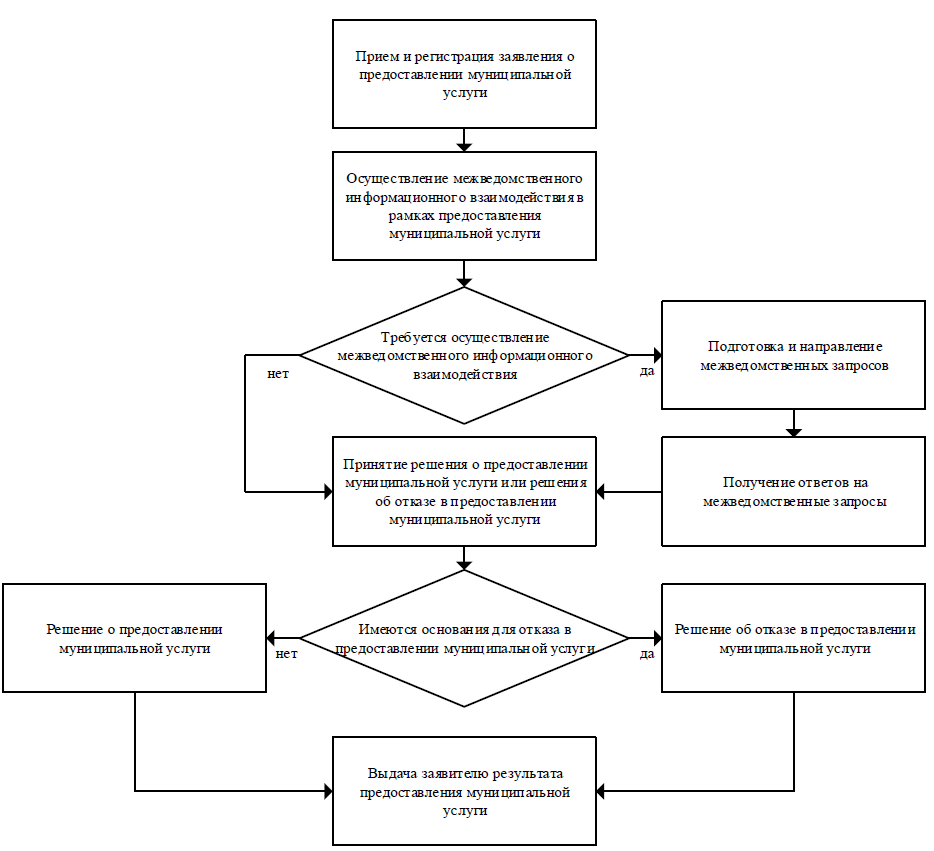 ПОСТАНОВЛЕНИЕот «13» июля 2018 г.                                                                                                                  № 1127     г. Сосногорск  Об утверждении Плана мероприятий по реализации в 2018 году I этапа Национальной стратегии действий в интересах женщин на 2017-2022 годы в муниципальном районе «Сосногорск»          Во исполнение распоряжения Правительства Российской Федерации от 8 марта 2017 года № 410-р «Об утверждении Национальной стратегии действий в интересах женщин на 2017 - 2022 годы», распоряжения Правительства Республики Коми от 18 июня 2018 года № 285-р «Об утверждении Плана мероприятий по реализации в 2018 году в Республике Коми I этапа Национальной стратегии действий в интересах женщин на 2017 - 2022 годы», Администрация муниципального района «Сосногорск»                                                       ПОСТАНОВЛЯЕТ:Утвердить План мероприятий по реализации в 2018 году I этапа Национальной стратегии действий в интересах женщин на 2017-2022 годы в муниципальном районе «Сосногорск», согласно приложению к настоящему постановлению.Настоящее постановление вступает в силу со дня его принятия и подлежит официальному опубликованию.Контроль за исполнением настоящего постановления возложить на заместителя руководителя администрации муниципального района «Сосногорск» Н.М. Кирсанову.Исполняющий обязанности Главы муниципального района «Сосногорск» -руководителя администрации  С.В. ДегтяренкоУтвержденпостановлением администрации муниципального района «Сосногорск» от «13» июля 2018 № 1127(приложение) Планмероприятий по реализации  в 2018 году I этапа Национальной стратегии действий в интересах женщин на 2017-2022 годы в муниципальном районе «Сосногорск»ПОСТАНОВЛЕНИЕот «16» июля 2018 г.                                                                                                                   № 1159      г. Сосногорск  Об утверждении параметров персонифицированного финансирования дополнительного образования детей в  муниципальном образовании муниципального района «Сосногорск»  на 2018 год В соответствии с постановлением администрации муниципального района «Сосногорск» от 05.07.2018 № 1069 «Об утверждении Положения о персонифицированном дополнительном образовании детей», постановлением администрации муниципального района «Сосногорск» от 25.12.2017 № 1783 «О муниципальной программе муниципального образования муниципального района «Сосногорск» «Развитие образования», руководствуясь правилами персонифицированного финансирования дополнительного образования детей в Республике Коми, утвержденных приказом Министерства образования, науки и молодежной политики Республики Коми от 01.06.2018 № 214-п, Администрация муниципального района «Сосногорск»ПОСТАНОВЛЯЕТ:Утвердить параметры персонифицированного финансирования дополнительного образования детей в  муниципальном образовании муниципального района «Сосногорск» на 2018 год (далее – параметры персонифицированного финансирования) в соответствии с Приложением  к настоящему постановлению.Управлению образования администрации муниципального района «Сосногорск» (Мирошникова О.К.):В срок до 15 сентября 2018 года обеспечить предоставление детям, проживающим на территории  муниципального образования муниципального района  «Сосногорск» сертификатов дополнительного образования в соответствии с положением о персонифицированном дополнительном образовании детей в муниципальном районе «Сосногорск».Обеспечить организационное, информационное и методическое сопровождение реализации параметров персонифицированного финансирования          3. Контроль за исполнением настоящего постановления возложить на  заместителя руководителя администрации муниципального района «Сосногорск» Н.М. Кирсанову.	4. Настоящее постановление вступает в силу со дня его официального опубликования.Исполняющий обязанности Главымуниципального района «Сосногорск»-                 руководителя  администрации С.В. ДегтяренкоУтверждено   постановлением администрации муниципального района «Сосногорск»                                                                                                                             от «16» июля  2018 года № 1159(приложение)Параметры персонифицированного финансирования дополнительного образования детей в муниципальном образовании  муниципального района «Сосногорск» на 2018 год* при переводе сертификата дополнительного образования в статус сертификата персонифицированного финансирования после завершения первого месяца периода действия параметров персонифицированного финансирования норматив обеспечения сертификата дополнительного образования корректируется с учетом числа месяцев, оставшихся до завершения периода действия параметров персонифицированного финансирования.ПОСТАНОВЛЕНИЕот «16» июля 2018 г.                                                                                                                   № 1160          г. Сосногорск  О мероприятиях, приуроченных к 100-летию системы дополнительного образования детей в Республике КомиРуководствуясь Федеральным законом от 06.10.2003  № 131-ФЗ     «Об общих принципах организации местного самоуправления в Российской Федерации», на основании Приказа Министерства образования, науки и молодежной политики Республики Коми от 18.05.2018  №472/267-од/01-12/139-1 «Об утверждении плана мероприятий, приуроченных к 100-летию системы дополнительного образования детей в Республике Коми», Администрация муниципального района «Сосногорск» ПОСТАНОВЛЯЕТ:Утвердить план мероприятий, приуроченных к 100-летию системы дополнительного образования детей в Республике Коми, согласно приложению к настоящему постановлению.Управлению образования администрации муниципального района «Сосногорск» (О.К. Мирошникова), отделу культуры  администрации муниципального района «Сосногорск» (М.А. Никитина):2.1. Организовать проведение мероприятий.2.2. Обеспечить информационное сопровождение мероприятий.Настоящее постановление вступает в силу со дня его принятия и подлежит официальному опубликованию.Контроль за исполнением настоящего постановления возложить          на заместителя руководителя администрации муниципального района «Сосногорск» Н.М. Кирсанову.Настоящее постановление вступает в силу со дня его  официального опубликования.Исполняющий обязанности Главымуниципального района «Сосногорск»-                                                                                                   руководителя  администрации С.В. ДегтяренкоУтвержден постановлением  администрации муниципального района «Сосногорск»от «16» июля  2018  № 1160(приложение)План мероприятий, приуроченных к 100-летию системы дополнительного образования детей в Республике КомиПОСТАНОВЛЕНИЕот «19» июля 2018 г.                                                                                                                   № 1162      г. Сосногорск  Руководствуясь пунктом 5 статьи 264.2 Бюджетного кодекса Российской Федерации и пунктом 4 статьи 18 Положения о бюджетном процессе в муниципальном образовании муниципального района «Сосногорск», Администрация муниципального района «Сосногорск»ПОСТАНОВЛЯЕТ:Утвердить отчет об исполнении бюджета муниципального образования муниципального района «Сосногорск» за 1 полугодие 2018 года по доходам в сумме 590 998 369,68 рублей, по расходам в сумме 573 152 195,58 рублей с превышением доходов над расходами (профицитом) в сумме 17 846 174,10 рублей согласно приложению к настоящему постановлению.  Контроль за исполнением настоящего постановления возложить на первого заместителя руководителя администрации муниципального района «Сосногорск».Настоящее постановление вступает в силу со дня его принятия и подлежит официальному опубликованию.Исполняющий обязанности Главы муниципального района «Сосногорск» -руководителя администрации  С.В. ДегтяренкоПОСТАНОВЛЕНИЕот «19» июля 2018 г.                                                                                                                   № 1163      г. Сосногорск  Руководствуясь пунктом 5 статьи 264.2 Бюджетного кодекса Российской Федерации; пунктом 31 статьи 32 Устава муниципального образования муниципального района «Сосногорск», пунктом 4 статьи 35 Устава муниципального образования городского поселения «Сосногорск», Администрация муниципального района «Сосногорск» ПОСТАНОВЛЯЕТ:Утвердить отчет об исполнении бюджета муниципального образования городского поселения «Сосногорск» за 1 полугодие 2018 года  по доходам в сумме 46 901 854,05 рубля, по расходам в сумме 37 892 685,40 рублей с превышением доходов над расходами (профицитом) в сумме 9 009 168,65 рублей согласно приложению к настоящему постановлению.Контроль за исполнением настоящего постановления возложить на первого заместителя руководителя администрации муниципального района «Сосногорск».Настоящее постановление вступает в силу со дня его принятия и подлежит официальному опубликованию.Исполняющий обязанности Главымуниципального района «Сосногорск» -руководителя администрации  С.В. ДегтяренкоПОСТАНОВЛЕНИЕот «23» июля 2018 г.                                                                                                                   № 1183      г. Сосногорск  О  выделении специальных мест для размещения печатных агитационных материалов  на дополнительных выборах в единый день голосования  9 сентября 2018 годаРуководствуясь ч. 7 ст. 54 Федерального закона от 12.06.2002  №67-ФЗ «Об основных гарантиях избирательных прав и права на участие в референдуме граждан Российской Федерации» Администрация муниципального района «Сосногорск»  ПОСТАНОВЛЯЕТ:Выделить на территории муниципального образования муниципального района «Сосногорск» специальные места для размещения печатных агитационных материалов зарегистрированных кандидатов в депутаты Государственного Совета Республики Коми VI cозыва по Ираёльскому избирательному округу № 10 и Совета городского поселения «Сосногорск» II созыва по избирательному округу № 12 в границах следующих избирательных участков:избирательный участок № 321 с центром в здании «Досуговый центр с.Усть-Ухта – филиал МБУ «Межпоселенческий культурный центр муниципального района «Сосногорск»  - информационный стенд в с. Усть-Ухта с торца дома № 21 по ул.Лесная;избирательный участок № 322 с центром в здании «Досуговый центр   с. Усть-Ухта в д. Порожск – филиал МБУ «Межпоселенческий культурный центр муниципального района «Сосногорск» - информационный стенд в д. Порожск возле Досугового центра (ул. Рябиновая, д.46);избирательный участок № 323 с центром в МБОУ «Кадетская школа   г. Сосногорска» - информационный стенд на автобусной остановке «Стильный дворик» по ул. Зои Космодемьянской г. Сосногорска;избирательный участок № 324 с центром в МБФОУ «Спортивный комплекс «Метеор» г. Сосногорска - информационная тумба на пересечении улиц Герцена и Зои Космодемьянской г. Сосногорска и информационный стенд на автобусной остановке «Аркада» по ул. Герцена  г. Сосногорска;избирательный участок № 325 с центром в МБОУ «Средняя общеобразовательная школа № 4 г. Сосногорска» - информационная тумба на пересечении улиц Герцена и Зои Космодемьянской г. Сосногорска и информационный стенд на автобусной остановке «Аркада» по ул. Герцена   г. Сосногорска;избирательный участок № 326 с центром в  МБОУ ДОД «Дом детского творчества г. Сосногорска» - информационный стенд возле Дома детского творчества по ул. Лермонтова, д.6 и информационный стенд на автобусной остановке «Стильный дворик» по ул. Зои Космодемьянской г. Сосногорска;избирательный участок № 327 с центром в МБОУ «Средняя общеобразовательная школа № 5 г. Сосногорска» - информационные стенды на автобусных остановках «Стильный дворик» и «Сосногорская центральная районная больница» по ул. Зои Космодемьянской  г. Сосногорска;избирательный участок № 328 с центром в Физкультурно-оздоровительном комплексе г. Сосногорска - информационный стенд на автобусной остановке «Сосногорская центральная районная больница» по ул. Зои Космодемьянской г. Сосногорска и  информационный стенд на автобусной остановке по ул. 65 лет Победы  г. Сосногорска;избирательный участок № 329 с центром в МБОУ «Средняя общеобразовательная школа № 3 г. Сосногорска с углубленным изучением отдельных предметов» - информационная тумба возле отделения почтовой связи  (г. Сосногорск, 6 микрорайон, д. 8а) и информационные стенды на автобусных остановках «6 микрорайон» по ул. Вокзальная г. Сосногорска;избирательный участок № 330 с центром в Физкультурно-оздоровительном комплексе    г. Сосногорска  - информационный  стенд на автобусной остановке по ул. 65 лет Победы  г. Сосногорска;избирательный участок № 331 с центром в МБУ «МКЦ МР «Сосногорск» (ГДК «Горизонт»)  - информационный стенд  на автобусной остановке «Улица Пионерская» г.Сосногорска;избирательный участок № 332 с центром в МБОУ «Средняя общеобразовательная школа № 2 г. Сосногорска» - информационная тумба на пересечении улиц Ленина и Пионерская возле магазина «Казачий Кош»   (г. Сосногорск, ул. Пионерская, д.11);13) избирательный участок № 333 с центром в МБУ «МКЦ МР «Сосногорск» (ГДК «Горизонт») - информационный стенд  возле МБУ «Спортивная школа           г. Сосногорска»  (г. Сосногорск», ул. Спортивная, д. 6а);           14) избирательный участок № 334 с центром в МБОУ «Средняя общеобразовательная школа № 1 г. Сосногорска» - информационный стенд на автобусной остановке «Улица Ленина» г.Сосногорска;          15) избирательный участок № 335 с центром в МБОУ «Средняя общеобразовательная школа № 1» пгт. Нижний Одес - информационная тумба возле дома № 8 по ул. Ленина пгт. Нижний Одес;          16) избирательный участок № 336 с центром в МБОУ «Средняя общеобразовательная школа № 2» пгт. Нижний Одес - информационная тумба возле дома № 8 по ул. Ленина пгт. Нижний Одес;          17) избирательный участок № 337 с центром в МУ «Дом культуры городского поселения Нижний Одес» - информационная тумба возле дома 12а по ул. Ленина, пгт. Нижний Одес;          18) избирательный участок № 338 с центром в филиале МБУ «МКЦ МР «Сосногорск» Досуговый центр «Нефтяник» пгт. Войвож» - информационные стенды в пгт. Войвож: на здании поликлиники ГБУЗ РК «Войвожская районная больница № 2 (ул. Больничная,  д.4а), на здании Автостанции (ул.  Советская,        д. 33); на автобусной остановке «Станция Нибель»;          19) избирательный участок № 339 с центром в МБОУ «Основная общеобразовательная школа п. Верхнеижемский» - информационный стенд по ул. Центральная пст. Верхнеижемский;         20) избирательный участок № 340 с центром в филиале МБУ «МКЦ МР «Сосногорск» Досуговый центр пст. Поляна» - информационный стенд в  пст. Поляна на остановке по ул. Советской, возле здания (ул. Советская, д. 5);         21) избирательный участок № 341 с центром в здании  «Досуговый центр  д. Пожня – филиал МБУ «Межпоселенческий культурный центр муниципального района «Сосногорск» - информационный стенд на остановке д. Пожня;         22) избирательный участок № 342 с центром в здании отдела по работе с территориями Управления ЖКХ Администрации муниципального района «Сосногорск» - информационный стенд возле дома № 16а по  ул. Лесная в  пст. Керки;         23) избирательный участок № 343 с центром в МБОУ для детей дошкольного и младшего школьного возраста «Начальная школа – детский сад» пст. Керки - информационный стенд на фасаде дома по ул. Ленина, д.14 в пст. Вис;         24) избирательный участок № 344 с центром в здании «Досуговый центр     пст. Малая Пера – филиал МБУ «Межпоселенческий культурный центр муниципального района «Сосногорск»  - информационные стенд возле дома № 10 по ул. Советская в пст. Малая Пера;         25) избирательный участок № 345 с центром в «Досуговый центр «Парма» пст. Ираёль – филиал МБУ «Межпоселенческий культурный центр муниципального района «Сосногорск» - информационный стенд возле магазина № 41 по ул. Октябрьская, д.7 в пст. Ираёль.2. Настоящее постановление вступает в силу со дня его принятия и подлежит официальному опубликованию.3. Контроль за исполнением настоящего постановления возложить на заместителя руководителя администрации  муниципального района «Сосногорск» Ворона Т.В.Исполняющий обязанности Главы муниципального района «Сосногорск» -руководителя администрации  С.В. Дегтяренко                                                 РАЗДЕЛ  ТРЕТИЙПОСТАНОВЛЕНИЕот «16» апреля 2018 г.                                                                                                                  № 541       г. Сосногорск    О награждении Почетной грамотой муниципального района «Сосногорск»ПОСТАНОВЛЯЮ:          1. За многолетний добросовестный труд и в связи с 60-летием со дня рождения наградить Почётной грамотой муниципального района «Сосногорск»: 2. За многолетний добросовестный труд и в связи с 55-летием со дня рождения наградить Почётной грамотой муниципального района «Сосногорск»: Исполняющий обязанности Главы муниципального района «Сосногорск»-                                                    руководителя администрации  С.В. Дегтяренко ПОСТАНОВЛЕНИЕот «07» июня 2018 г.                                                                                                                  № 847       г. Сосногорск    О награждении Почетной грамотой муниципального района «Сосногорск»ПОСТАНОВЛЯЮ:         1. За многолетний добросовестный труд и в связи с профессиональным праздником Днем медицинского работника наградить Почетной грамотой муниципального района «Сосногорск»: 2. За многолетний добросовестный труд и в связи с профессиональным праздником Днем работников текстильной и легкой промышленности наградить Почетной грамотой муниципального района «Сосногорск»: Исполняющий обязанности Главы муниципального района «Сосногорск»-                                                    руководителя администрации   С.В. Дегтяренко ПОСТАНОВЛЕНИЕот «07» июня 2018 г.                                                                                                                  № 848       г. Сосногорск    О награждении Почетной грамотой муниципального района «Сосногорск»ПОСТАНОВЛЯЮ:        За многолетний добросовестный труд и в связи с профессиональным праздником Днем социального работника наградить Почетной грамотой муниципального района «Сосногорск»: Исполняющий обязанности Главы муниципального района «Сосногорск»-                                                    руководителя администрации  С.В. Дегтяренко Информация о результатах проверки предоставления мер социальной поддержки специалистам муниципальных учреждений и муниципальных образовательных организаций муниципального образования «Сосногорск» (за исключением педагогических работников), работающих и проживающих в сельских населенных пунктах и поселках городского типаОснование для проведения контрольного мероприятия: статья 8 Положения о Ревизионной комиссии муниципального образования муниципального района «Сосногорск», утвержденного решением Совета муниципального района «Сосногорск» от 28.12.2011 года №XVIII-142, пункт 2.4 Плана работы Ревизионной комиссии муниципального района «Сосногорск» на 2018 год,  удостоверение на право проведения проверки № 4 от 02.07.2018 года. Цель контрольного мероприятия: Оценка законности предоставления мер социальной поддержки специалистам муниципальных учреждений и муниципальных образовательных организаций муниципального района «Сосногорск» (за исключением педагогических работников), работающих и проживающих в сельских населенных пунктах и поселках городского типа.Объект контроля: Отдел культуры администрации муниципального района «Сосногорск» (далее – Отдел культуры).Проверяемый период: 2017 год.Метод проведения проверки: выборочно.Сроки проведения контрольного мероприятия: с 02.07.2018 по 12.07.2018 Объем проверенных средств: 270 531,00 рублей.В ходе проверки установлено:1. Годовая бюджетная отчетность Отдела культуры по показателям отчета об исполнении бюджета (ф.0503127) соответствуют объемам бюджетных назначений, утвержденных решением Совета муниципального района «Сосногорск» от 08.12.2017 № XXIII-182 «О внесении изменений  в решение Совета муниципального  района   «Сосногорск»  от 09 декабря 2016 года  № ХIII-98  «О   бюджете  муниципального  образования муниципального района «Сосногорск» на 2017 год и плановый период 2018 и 2019 годов»:- на социальное обеспечение и иные выплаты населению предусмотрено – 270 531,00 рублей, исполнение составило 259 782,00 рублей или  96%.2. Проверкой использования бюджетных средств по предоставлению Отделом культуры мер социальной поддержки специалистам, проживающим в сельских населенных пунктах и поселках городского типа и работающих в муниципальном бюджетном учреждении «Межпоселенческий культурный центр муниципального района «Сосногорск» (далее – МБУ МКЦ МР «Сосногорск») выявлены следующие нарушения:2.1. В «Журнале регистрации заявлений о назначении компенсаций расходов на оплату жилого помещения и коммунальных услуг» за № 1-11, 16 отражены заявления не о назначении компенсации, а заявления о приостановке или отказе выплат мер социальной поддержки в виде компенсации расходов на оплату помещения и коммунальных услуг. В заявлениях дело № 6, 7, 8, 10, 11 отсутствует причина отказа получения компенсации.2.2. В нарушение пункта 2 Порядка предоставления мер социальной поддержки специалистам муниципальных учреждений муниципального образования муниципального района «Сосногорск» и муниципальных образовательных организаций муниципального образования муниципального района «Сосногорск» (далее –                Порядок), утвержденного постановлением администрации муниципального района «Сосногорск» от 15.01.2015 № 13 «Об утверждении порядка предоставления мер социальной поддержки специалистам муниципальных учреждений муниципального образования муниципального района «Сосногорск» и муниципальных образовательных организаций муниципального образования муниципального района «Сосногорск» в 2017 году все решения о предоставлении мер социальной поддержки по оплате жилого помещения и коммунальных услуг принимались не по месту работы специалиста муниципального учреждения, а Отделом культуры. Таким образом, произведенные в 2017 году Отделом культуры расходы по предоставлению мер социальной поддержки специалистам МБУ МКЦ МР «Сосногорск» в сумме 103 017,00 рублей неправомерны.  2.3. Установлены случаи принятия Отделом культуры решения о предоставлении мер социальной поддержки по оплате жилого помещения и коммунальных услуг раньше, чем дата заявления специалиста.2.4. В нарушение Решения от 12.01.2017 № 11 об отказе в назначении компенсации по мерам социальной поддержки на оплату жилищно-коммунальных услуг приказом Отдела культуры от 20.12.2017 № 360 «ОД» специалисту неправомерно предоставлена компенсация расходов по оплате жилых помещений и коммунальных услуг за октябрь-ноябрь 2017 года в сумме 2 986,00 рублей.2.5. В нарушение пункта 1.2 постановления администрации муниципального района «Сосногорск» от 15.01.2015 № 13 «Об утверждении порядка предоставления мер социальной поддержки специалистам муниципальных учреждений муниципального образования муниципального района «Сосногорск» и муниципальных образовательных организаций муниципального образования муниципального района «Сосногорск» Отделом культуры в 2017 году неправомерно предоставлены меры социальной поддержки специалистам МБУ МКЦ МР «Сосногорск», не входящим в утвержденный перечень должностей на сумму 38 818,00 рублей.2.6. В нарушение пункта 7 Порядка Отделом культуры принято решение от 20.01.2017 № 12 о назначении мер социальной поддержки на оплату жилищно-коммунальных услуг без предоставления документов, указанных в пункте 5 Порядка.2.7. В нарушение пункта 13 Порядка Отделом культуры компенсация предоставлялась не ежемесячно (за апрель-май приказ Отдела культуры от 29.06.2017 № 197 «ОД», за июнь-сентябрь приказ Отдела культуры от 30.10.2017 № 317 «ОД», за октябрь-ноябрь приказ Отдела культуры от 20.12.2017 № 360 «ОД»).2.8. В нарушение пункта 4 и пункта 13 Порядка при наличии задолженности в квитанциях по оплате жилого помещения и коммунальных услуг, в 2017 году специалисту излишне выплачена компенсация расходов по оплате жилого помещения и коммунальных услуг в сумме 14 530,59 рублей.2.9. В нарушение пункта 4 Порядка в 2017 году специалисту излишне выплачена компенсация расходов по оплате жилого помещения и коммунальных услуг в сумме 7 764,61 рублей.2.10. В нарушение абзаца 3 пункта 13 и пункта 4 Порядка в 2017 году специалисту излишне выплачена компенсация расходов по оплате жилого помещения и коммунальных услуг в сумме 10 267,26 рублей.3. Проверкой использования бюджетных средств по предоставлению мер социальной поддержки специалистам, проживающим в сельских населенных пунктах и поселках городского типа и работающих в муниципальном бюджетном учреждении «Сосногорская межпоселенческая централизованная библиотечная система» (далее – МБУ «СМЦБС»), выявлены следующие нарушения:3.1. В нарушение пункта 2 Порядка в 2017 году решение о предоставлении мер социальной поддержки по специалистам МБУ «СМЦБС» принималось не по месту работы специалиста муниципального учреждения, а Отделом культуры. Таким образом, произведенные в 2017 году Отделом культуры расходы по предоставлению мер социальной поддержки специалистам МБУ «СМЦБС» в сумме                       156 765,00 рублей неправомерны.  3.2. По специалистам МБУ «СМЦБС», не включенным в «Журнал регистрации заявлений о назначении компенсаций расходов на оплату жилого помещения и коммунальных услуг» в Решениях о назначении мер социальной поддержки отсутствует подпись руководителя Отдела культуры, в 2017 году неправомерно предоставлена компенсация в сумме 31 353,00 рублей.3.3. Согласно приказам Отдела культуры от 01.02.2017 № 27 «ОД», от 15.03.2017 № 70 «ОД» неправомерно назначена денежная компенсация расходов по оплате жилых помещений и коммунальных услуг специалисту МБУ «СМЦБС» за ноябрь и декабрь 2016 года в сумме 2 986,00 рублей.3.4. В нарушение пункта 13 Порядка Отделом культуры компенсация специалистам МБУ «СМЦБС» ежемесячно не предоставлялась (приказ Отдела культуры от 29.06.2017 № 198 «ОД» за апрель-май, приказ Отдела культуры от 30.10.2017 № 318 «ОД» за июнь-сентябрь, приказ Отдела культуры от 20.12.2017 № 361 «ОД» за октябрь-ноябрь). 3.5. В нарушение пункта 13 Порядка при наличии задолженности в квитанции по оплате за коммунальные услуги излишне выплачена компенсация специалистам МБУ «СМЦБС» в сумме 2 986,00 рублей.По результатам проверки Ревизионной комиссией муниципального образования муниципального района «Сосногорск» направлено представление Отделу культуры администрации муниципального района «Сосногорск» с предложениями по устранению нарушений.В адрес исполняющего обязанности Главы муниципального района «Сосногорск» - руководителя администрации и председателя Совета района «Сосногорск» направлен отчет о результатах контрольного мероприятия.Исполняющий обязанностипредседателя Ревизионной комиссиимуниципального образования муниципального района «Сосногорск»                                                    М.Г.ПавловскаяИнформация о результатах проверки предоставления мер социальной поддержки специалистам муниципальных учреждений и муниципальных образовательных организаций муниципального образования «Сосногорск» (за исключением педагогических работников), работающих и проживающих в сельских населенных пунктах и поселках городского типаОснование для проведения контрольного мероприятия: статья 8 Положения о Ревизионной комиссии муниципального образования муниципального района «Сосногорск», утвержденного решением Совета муниципального района «Сосногорск» от 28.12.2011 года №XVIII-142, пункт 2.4 Плана работы Ревизионной комиссии муниципального района «Сосногорск» на 2018 год,  удостоверение на право проведения проверки № 4 от 02.07.2018 года. Цель контрольного мероприятия: Оценка законности предоставления мер социальной поддержки специалистам муниципальных учреждений и муниципальных образовательных организаций муниципального образования «Сосногорск» (за исключением педагогических работников), работающих и проживающих в сельских населенных пунктах и поселках городского типа.Объект контроля: Администрации городского поселения «Нижний Одес» (далее – Администрация).Проверяемый период: 2017 год.Метод проведения проверки: выборочно.Сроки проведения контрольного мероприятия: с 12.07.2018 по 20.07.2018. Объем проверенных средств: 189 566,81 рублей.В ходе проверки установлено:1. Годовая бюджетная отчетность Администрации городского поселения «Нижний Одес» по показателям отчета об исполнении бюджета (ф.0503127) соответствуют объемам бюджетных назначений, утвержденных решением Совета городского поселения «Нижний Одес» от 15.12.2017 № XIII-60 «О внесении изменений и дополнений в решение Совета городского поселения «Нижний Одес» от 15.12.2016 №V - 17 «О бюджете муниципального образования  городского поселения «Нижний Одес» на 2017 год и плановый период 2018 и 2019 годов»:- предоставление субсидии бюджетным, автономным учреждениям и иным некоммерческим организациям предусмотрено – 117 902,81 рублей, исполнение составило 117 902,81 рублей или  100%;- на социальное обеспечение и иные выплаты населению предусмотрено – 71 664,00 рублей, исполнение составило 59 720,00 рублей или  83,3%.2. В нарушение приказа Министерства финансов России от 01.07.2013 № 65н «Об утверждении Указаний о порядке применения бюджетной классификации Российской Федерации» Администрацией городского поселения «Нижний Одес» в бюджетной смете и в изменении № 4 от 25.09.2017, изменении № 6 от 18.12.2017 показателей бюджетной сметы на 2017 год неверно отражены наименования вида расходов.3. В нарушение пункта 13 Порядка предоставления мер социальной поддержки специалистам муниципальных учреждений муниципального образования городского поселения «Нижний Одес» (за исключением педагогических работников), работающих и проживающих в сельских населенных пунктах и поселках городского типа, утвержденного постановлением Администрации городского поселения «Нижний Одес» от 23.05.2017 № 159 компенсация специалистам муниципального бюджетного учреждения «Дом культуры пгт.Нижний Одес» предоставлялась не ежемесячно.4. В нарушение пункта 13 Порядка предоставления мер социальной поддержки специалистам муниципальных учреждений муниципального образования городского поселения «Нижний Одес» (за исключением педагогических работников), работающих и проживающих в сельских населенных пунктах и поселках городского типа, утвержденного постановлением Администрации городского поселения «Нижний Одес» от 23.05.2017 № 159 при наличии задолженности по оплате коммунальных услуг за предшествующий месяц и отсутствии копий платежных документов специалистам муниципального бюджетного учреждения «Дом культуры пгт.Нижний Одес» излишне выплачена компенсация расходов на оплату жилого помещения и коммунальных услуг за 2017 года в сумме 8 958,00 рублей. По результатам проверки Ревизионной комиссией муниципального образования муниципального района «Сосногорск» направлено представление Администрации городского поселения «Нижний Одес» с предложениями по устранению нарушений.В адрес Главы городского поселения «Нижний Одес» - председателя Совета поселения и руководителя администрации городского поселения «Нижний Одес» направлен отчет о результатах контрольного мероприятия.Исполняющий обязанностипредседателя Ревизионной комиссиимуниципального образования муниципального района «Сосногорск»                                                    М.Г.ПавловскаяИЗДАНИЕ СОВЕТА И АДМИНИСТРАЦИИ МУНИЦИПАЛЬНОГО РАЙОНА «СОСНОГОРСК»Учредитель -  Совет муниципального района «Сосногорск»(решение от 25.02.2009 г. № XVIII-197)____________________________________________________________________Редколлегия:     Кирсанова Н.М. – руководитель,                             Соболева Т.А.– ответственный секретарь.Члены редколлегии:     Бочкова Н.Ю., Аверина Г.В., Сосин М.В. Адрес: 169500, Республика Коми  		   город Сосногорск,		   ул. Зои Космодемьянской, 72Телефоны: 5-56-61Подписано в печать 25.07.2018 г.Тираж 70 экземпляров   Формат А5Распространяется бесплатно ____________________________________________________________________Отпечатано 25.07.2018 г. в администрации муниципального района «Сосногорск» 169500 Республика Коми, город Сосногорск, ул. Зои Космодемьянской, 72Об утверждении административного регламента предоставления муниципальной услуги  «Перевод земель или земельных участков из одной категории в другую» ПоказателиЕдиницаизмеренияНормативное значение показателяПоказатели доступностиПоказатели доступностиПоказатели доступностиНаличие возможности получения в электронном виде (в соответствии с этапами перевода муниципальной услуги на предоставление в электронном виде)да/нетдаНаличие возможности получения муниципальной услуги через МФЦда/нетдаПоказатели качестваПоказатели качестваПоказатели качестваУдельный вес заявлений граждан, рассмотренных в установленный срок, в общем количестве обращений граждан в Органе%100Удельный вес рассмотренных в  установленный срок заявлений на предоставление услуги в общем количестве заявлений на предоставление услуги через МФЦ%100Удельный вес обоснованных жалоб в общем количестве заявлений на предоставление  муниципальной услуги в Органе	%0Удельный вес количества обоснованных жалоб в общем количестве заявлений на предоставление услуги через МФЦ%0Почтовый адрес для направления корреспонденции169500, Республика Коми,                                г. Сосногорск, ул. Комсомольская, 7Фактический адрес месторасположения169500. Республика Коми, г. Сосногорск, ул. Комсомольская, д.7Адрес электронной почты для направления корреспонденцииsosnogorsk@mydocuments11.ruТелефон для справокТелефон/факс 8(82149) 6-76-07Региональный центр телефонного обслуживания8-800-200-82-12 (звонок бесплатный)Официальный сайт в сети Интернет www. mydocuments11.ruФИО и должность руководителя органаБорисова Екатерина Юрьевна, руководитель территориального отдела по городу Сосногорску государственного автономного учреждения Республики Коми  «Многофункциональный центр предоставления государственных и муниципальных услуг Республики Коми» Дни неделиЧасы работыПонедельник08.00-18.00 (без обеда)Вторник 08.00-20.00 (без обеда)Среда08.00-18.00 (без обеда)Четверг08.00-20.00 (без обеда)Пятница08.00-18.00 (без обеда)Суббота09.00-16.00 (без обеда)ВоскресеньевыходнойПочтовый адрес для направления корреспонденции169501, Республика Коми, г. Сосногорск, ул. Куратова, д. 2Фактический адрес месторасположения169501, Республика Коми, г. Сосногорск, ул. Куратова, д. 2Адрес электронной почты для направления корреспонденцииkui.sosn@mail.ruТелефон для справок(82149) 5-53-96Телефоны отделов или иных структурных подразделений(82149) 5-62-45, (82149) 5-53-96Официальный сайт в сети Интернет www.sosnogorsk.org  ФИО и должность руководителя органаКовалева Виктория Геннадьевна, председатель Комитета по управлению имуществом администрации муниципального района «Сосногорск»День неделиЧасы работы(обеденный перерыв)Часы приема гражданПонедельник08.45 - 17.15(13.00 – 14.00)-Вторник08.45 - 17.15(13.00 – 14.00)10.00 – 12.00, 14.00 – 16.00Среда08.45 - 17.15(13.00 – 14.00)-Четверг08.45 - 17.15(13.00 – 14.00)-Пятница08.45 - 15.45(13.00 – 14.00)-Субботавыходной деньвыходной деньВоскресеньевыходной деньвыходной день№ запросаОрган, обрабатывающий запрос на предоставление услугиДанные заявителя (физического лица, индивидуального предпринимателя)Данные заявителя (физического лица, индивидуального предпринимателя)ФамилияИмяОтчествоДата рожденияПолное наименование индивидуального предпринимателяПолное наименование индивидуального предпринимателяПолное наименование индивидуального предпринимателяОГРНИПОГРНИПОГРНИПДокумент, удостоверяющий личность заявителяДокумент, удостоверяющий личность заявителяДокумент, удостоверяющий личность заявителяДокумент, удостоверяющий личность заявителяДокумент, удостоверяющий личность заявителяДокумент, удостоверяющий личность заявителяДокумент, удостоверяющий личность заявителяДокумент, удостоверяющий личность заявителяВидСерияНомерВыданДата выдачиАдрес регистрации заявителя /Юридический адрес (адрес регистрации) индивидуального предпринимателяАдрес регистрации заявителя /Юридический адрес (адрес регистрации) индивидуального предпринимателяАдрес регистрации заявителя /Юридический адрес (адрес регистрации) индивидуального предпринимателяАдрес регистрации заявителя /Юридический адрес (адрес регистрации) индивидуального предпринимателяАдрес регистрации заявителя /Юридический адрес (адрес регистрации) индивидуального предпринимателяАдрес регистрации заявителя /Юридический адрес (адрес регистрации) индивидуального предпринимателяАдрес регистрации заявителя /Юридический адрес (адрес регистрации) индивидуального предпринимателяАдрес регистрации заявителя /Юридический адрес (адрес регистрации) индивидуального предпринимателяИндекс Регион Регион РайонНаселенный пунктНаселенный пунктУлицаДомКорпусКвартираАдрес места жительства заявителя /Почтовый адрес индивидуального предпринимателяАдрес места жительства заявителя /Почтовый адрес индивидуального предпринимателяАдрес места жительства заявителя /Почтовый адрес индивидуального предпринимателяАдрес места жительства заявителя /Почтовый адрес индивидуального предпринимателяАдрес места жительства заявителя /Почтовый адрес индивидуального предпринимателяАдрес места жительства заявителя /Почтовый адрес индивидуального предпринимателяАдрес места жительства заявителя /Почтовый адрес индивидуального предпринимателяАдрес места жительства заявителя /Почтовый адрес индивидуального предпринимателяИндекс РегионРегионРайонНаселенный пунктНаселенный пунктУлицаДомКорпусКвартираКонтактные данныеКонтактные данныеКонтактные данныеКонтактные данныеПредставлены следующие документыПредставлены следующие документыПредставлены следующие документыПредставлены следующие документыПредставлены следующие документыПредставлены следующие документыПредставлены следующие документыПредставлены следующие документыПредставлены следующие документыПредставлены следующие документыПредставлены следующие документы123Место получения результата предоставления услугиМесто получения результата предоставления услугиМесто получения результата предоставления услугиМесто получения результата предоставления услугиМесто получения результата предоставления услугиСпособ получения результата Способ получения результата Способ получения результата Способ получения результата Способ получения результата Способ получения результата Способ получения результата Способ получения результата Способ получения результата Способ получения результата Данные представителя (уполномоченного лица)Данные представителя (уполномоченного лица)Данные представителя (уполномоченного лица)Данные представителя (уполномоченного лица)Данные представителя (уполномоченного лица)Данные представителя (уполномоченного лица)Данные представителя (уполномоченного лица)Данные представителя (уполномоченного лица)Данные представителя (уполномоченного лица)Данные представителя (уполномоченного лица)Данные представителя (уполномоченного лица)ФамилияФамилияФамилияИмяИмяИмяОтчествоОтчествоОтчествоДата рожденияДата рожденияДата рожденияДокумент, удостоверяющий личность представителя (уполномоченного лица)Документ, удостоверяющий личность представителя (уполномоченного лица)Документ, удостоверяющий личность представителя (уполномоченного лица)Документ, удостоверяющий личность представителя (уполномоченного лица)Документ, удостоверяющий личность представителя (уполномоченного лица)Документ, удостоверяющий личность представителя (уполномоченного лица)Документ, удостоверяющий личность представителя (уполномоченного лица)Документ, удостоверяющий личность представителя (уполномоченного лица)Документ, удостоверяющий личность представителя (уполномоченного лица)Документ, удостоверяющий личность представителя (уполномоченного лица)Документ, удостоверяющий личность представителя (уполномоченного лица)ВидВидСерияСерияНомерНомерВыданВыданДата выдачиАдрес регистрации представителя (уполномоченного лица)Адрес регистрации представителя (уполномоченного лица)Адрес регистрации представителя (уполномоченного лица)Адрес регистрации представителя (уполномоченного лица)Адрес регистрации представителя (уполномоченного лица)Адрес регистрации представителя (уполномоченного лица)Адрес регистрации представителя (уполномоченного лица)Адрес регистрации представителя (уполномоченного лица)Адрес регистрации представителя (уполномоченного лица)Адрес регистрации представителя (уполномоченного лица)Адрес регистрации представителя (уполномоченного лица)Индекс Индекс Регион Регион Регион РайонРайонНаселенный пунктНаселенный пунктНаселенный пунктУлицаУлицаДомДомКорпусКорпусКвартираАдрес места жительства представителя (уполномоченного лица)Адрес места жительства представителя (уполномоченного лица)Адрес места жительства представителя (уполномоченного лица)Адрес места жительства представителя (уполномоченного лица)Адрес места жительства представителя (уполномоченного лица)Адрес места жительства представителя (уполномоченного лица)Адрес места жительства представителя (уполномоченного лица)Адрес места жительства представителя (уполномоченного лица)Адрес места жительства представителя (уполномоченного лица)Адрес места жительства представителя (уполномоченного лица)Адрес места жительства представителя (уполномоченного лица)Индекс Индекс РегионРегионРегионРайонРайонНаселенный пунктНаселенный пунктНаселенный пунктУлицаУлицаДомДомКорпусКвартираКонтактные данныеКонтактные данныеКонтактные данныеКонтактные данныеКонтактные данныеКонтактные данныеКонтактные данныеКонтактные данныеДатаПодпись/ФИОДанные заявителя (юридического лица)Данные заявителя (юридического лица)Данные заявителя (юридического лица)Данные заявителя (юридического лица)Данные заявителя (юридического лица)Данные заявителя (юридического лица)Данные заявителя (юридического лица)Полное наименование юридического лица (в соответствии с учредительными документами)Полное наименование юридического лица (в соответствии с учредительными документами)Полное наименование юридического лица (в соответствии с учредительными документами)Организационно-правовая форма юридического лицаОрганизационно-правовая форма юридического лицаОрганизационно-правовая форма юридического лицаФамилия, имя, отчество руководителя юридического лицаФамилия, имя, отчество руководителя юридического лицаФамилия, имя, отчество руководителя юридического лицаОГРНЮридический адресЮридический адресЮридический адресЮридический адресЮридический адресЮридический адресЮридический адресИндекс Регион Регион РайонНаселенный пунктНаселенный пунктУлицаДомКорпусКвартираПочтовый адресПочтовый адресПочтовый адресПочтовый адресПочтовый адресПочтовый адресПочтовый адресИндекс РегионРегионРайонНаселенный пунктНаселенный пунктУлицаДомКорпусКвартираКонтактные данныеКонтактные данныеКонтактные данныеКонтактные данныеПредставлены следующие документыПредставлены следующие документыПредставлены следующие документыПредставлены следующие документыПредставлены следующие документыПредставлены следующие документыПредставлены следующие документыПредставлены следующие документыПредставлены следующие документыПредставлены следующие документыПредставлены следующие документы123Место получения результата предоставления услугиМесто получения результата предоставления услугиМесто получения результата предоставления услугиМесто получения результата предоставления услугиМесто получения результата предоставления услугиСпособ получения результата Способ получения результата Способ получения результата Способ получения результата Способ получения результата Способ получения результата Способ получения результата Способ получения результата Способ получения результата Способ получения результата Данные представителя (уполномоченного лица)Данные представителя (уполномоченного лица)Данные представителя (уполномоченного лица)Данные представителя (уполномоченного лица)Данные представителя (уполномоченного лица)Данные представителя (уполномоченного лица)Данные представителя (уполномоченного лица)Данные представителя (уполномоченного лица)Данные представителя (уполномоченного лица)Данные представителя (уполномоченного лица)Данные представителя (уполномоченного лица)ФамилияФамилияФамилияИмяИмяИмяОтчествоОтчествоОтчествоДата рожденияДата рожденияДата рожденияДокумент, удостоверяющий личность представителя(уполномоченного лица)Документ, удостоверяющий личность представителя(уполномоченного лица)Документ, удостоверяющий личность представителя(уполномоченного лица)Документ, удостоверяющий личность представителя(уполномоченного лица)Документ, удостоверяющий личность представителя(уполномоченного лица)Документ, удостоверяющий личность представителя(уполномоченного лица)Документ, удостоверяющий личность представителя(уполномоченного лица)Документ, удостоверяющий личность представителя(уполномоченного лица)Документ, удостоверяющий личность представителя(уполномоченного лица)Документ, удостоверяющий личность представителя(уполномоченного лица)Документ, удостоверяющий личность представителя(уполномоченного лица)ВидВидСерияСерияНомерНомерВыданВыданДата выдачиАдрес регистрации представителя (уполномоченного лица)Адрес регистрации представителя (уполномоченного лица)Адрес регистрации представителя (уполномоченного лица)Адрес регистрации представителя (уполномоченного лица)Адрес регистрации представителя (уполномоченного лица)Адрес регистрации представителя (уполномоченного лица)Адрес регистрации представителя (уполномоченного лица)Адрес регистрации представителя (уполномоченного лица)Адрес регистрации представителя (уполномоченного лица)Адрес регистрации представителя (уполномоченного лица)Адрес регистрации представителя (уполномоченного лица)Индекс Индекс Регион Регион Регион РайонРайонНаселенный пунктНаселенный пунктНаселенный пунктУлицаУлицаДомДомКорпусКорпусКвартираАдрес места жительства представителя (уполномоченного лица)Адрес места жительства представителя (уполномоченного лица)Адрес места жительства представителя (уполномоченного лица)Адрес места жительства представителя (уполномоченного лица)Адрес места жительства представителя (уполномоченного лица)Адрес места жительства представителя (уполномоченного лица)Адрес места жительства представителя (уполномоченного лица)Адрес места жительства представителя (уполномоченного лица)Адрес места жительства представителя (уполномоченного лица)Адрес места жительства представителя (уполномоченного лица)Адрес места жительства представителя (уполномоченного лица)Индекс Индекс РегионРегионРегионРайонРайонНаселенный пунктНаселенный пунктНаселенный пунктУлицаУлицаДомДомКорпусКвартираКонтактные данныеКонтактные данныеКонтактные данныеКонтактные данныеКонтактные данныеКонтактные данныеКонтактные данныеКонтактные данныеДатаПодпись/ФИОНаименование мероприятияСрок исполненияОтветственные исполнителиОжидаемые результаты12341.Создание условий для сохранения здоровья женщин всех возрастов1.Создание условий для сохранения здоровья женщин всех возрастов1.Создание условий для сохранения здоровья женщин всех возрастов1.Создание условий для сохранения здоровья женщин всех возрастов1.1. Высокотехнологичная медицинская помощь девочкам с нарушением формирования пола2018ГБУЗ Республики Коми «Сосногорская центральная районная больница» Раннее выявление заболеваний  и своевременное вмешательство на уровне амбулаторно-поликлинического звена.  Снижение заболеваемости по всем возрастным группам.1.2. В целях профилактика рака молочной железы включение в диспансеризацию взрослого населения  маммографическое обследование женщин после 39 лет.2018ГБУЗ Республики Коми «Сосногорская центральная районная больница»Своевременная диагностика  и динамика заболеваемости и смертности больных онкологического профиля.1.3. Предотвращение преждевременного старения женщин: осмотры женщин с включением скриннинговых исследований на раннее выявление хронических неинфекционных заболеваний. 2018ГБУЗ Республики Коми «Сосногорская центральная районная больница»Улучшение состояния пожилых женщин. Улучшение независимой активности жизни.1.4. Мотивация женщин к ведению здорового образа жизни публикации в СМИ и на сайте учреждения «О вреде алкоголя», «О вреде курения», «Вред употребления наркотических и психотропных веществ»2018ГБУЗ Республики Коми «Сосногорская центральная районная больница»Улучшение состояния здоровья женщин, а также повышение уровня знаний по вопросам укрепления здоровья. 1.5. Организация работы кабинета по поддержке беременных находящихся в тяжелой жизненной ситуации. 2018ГБУЗ Республики Коми «Сосногорская центральная районная больница»Увеличение удельного веса беременных, принявших решение о сохранении беременности на 20%1.6. Проведение комплекса мероприятий среди ВИЧ –инфицированных беременных женщин, направленных на формирование приверженности к выполнению медицинских рекомендаций, обеспечивающих снижение уровня перинатальной передачи ВИЧ-инфекции от матери к ребёнку2018ГБУЗ Республики Коми «Сосногорская центральная районная больница» Повышение степени приверженности беременных женщин с ВИЧ-инфекцией с низким уровнем мотивации к выполнению медицинских рекомендаций, обеспечивающих снижение уровня перинатальной передачи ВИЧ-инфекции от матери к ребёнку.1.7. Обеспечение бесплатными контрацептивами женщин из групп риска и подростков2018ГБУЗ Республики Коми «Сосногорская центральная районная больница»Обеспечение бесплатными контрацептивными средствами 100% женщин, находящихся в группе риска.1.8 Создание в следственном изоляторе №2 ФКУ УФСИН по Республике Коми п.Лыа-Ель условий для содержании беременных женщин и женщин с детьми до 3 лет2018ФКУ УФСИН по Республике Коми СИЗО-2 п.Лыа-Ель(по согласованию)Создание благоприятных условий в камерах следственного изолятора №2 ФКУ УФСИН по Республике Коми п.Лыа-Ель условий для содержания 100%  беременных женщин и женщин с детьми до 3 лет.1.9 Выплата пособия беременным женщинам, кормящим матерям на приобретение продуктов питания, предоставляемого на основании заключения лечащего врача медицинской организации республики Коми в соответствии с медицинскими показаниями 2018ГБУ РК «Центр по предоставлению государственных услуг в сфере социальной защиты населения г. СосногорскаВыплата пособия беременным женщинам, кормящим матерям на приобретение продуктов питания 100% малоимущих женщин, обратившихся и соответствующих требованиям законодательства. II. Улучшение экономического положения женщин, обеспечение роста их благосостоянияII. Улучшение экономического положения женщин, обеспечение роста их благосостоянияII. Улучшение экономического положения женщин, обеспечение роста их благосостоянияII. Улучшение экономического положения женщин, обеспечение роста их благосостояния2.1. Организация выпуска специализированной телевизионной программы по тематике малого и среднего предпринимательства, в том числе по популяризации женского предпринимательства. Подготовка одного сюжета.2018Отдел экономического развития и потребительского рынка администрации муниципального района «Сосногорск»Информирование населения муниципального района «Сосногорск» об историях успеха женщин-предпринимателей. 2.2. Проведение 1 тренинга ГУП РК «РП «Бизнес-инкубатор» по программам АО «Корпорация «МСП» (Генерация бизнес-идеи, финансовая поддержка, бизнес-эксперт, Бизнес-навигатор МСП и др.) 2018Отдел экономического развития и потребительского рынка администрации муниципального района «Сосногорск»Обучение субъектов малого и среднего предпринимательства среди женщин.2.3. Организация профессионального обучения и дополнительно профессионального образования женщин, находящихся в отпуске по уходу за ребёнком до достижения им возраста 3 лет. А также безработных женщин в связи с необходимостью формирования актуальных компетенции квалификаций в целях трудоустройства2018ГУ РК «ЦЗН города Сосногорска»Повышение конкурентоспособности женщин на трынке труда. Направление на профессиональное обучение женщин находящихся в отпуске по уходу за ребёнком до достижения им возраста трёх лет до 10% в целях повышения конкурентоспособности и безработных женщин не менее 20% от общего количества безработных граждан, направленных органами службы занятости.2.4.Реализация мероприятий, направленных на вовлечение женщин в предпринимательскую деятельность:предоставление государственных услуг по содействию самозанятости2018ГУ РК «ЦЗН города Сосногорска»Для женщин получивших государственную услугу по содействию в самозанятости составляет не мене 50% от общего количества граждан, обратившихся за содействием в самозанятости.2.5.Размещение на интерактивном портале Службы занятости Республики Коми, в социальное сети «В Контакте», в рекламной газете «Работа.Услуги.» информации о возможности профессионального обучения и получении дополнительного профессионального образования женщин.2018Отдел экономического развития и потребительского рынка администрации муниципального района «Сосногорск»Повышение информированности женщин о прах в сфере труда.2.6. Организация выпуска специализированной телевизионной программы по тематике малого и среднего предпринимательства, в том числе по популяризации женского предпринимательства. Подготовка одного сюжета.2018Управление образования администрации муниципального района «Сосногорск»Информирование населения муниципального района «Сосногорск» об историях успеха женщин-предпринимателей. 2.7. Развитие системы предоставления услуг по присмотру и уходу за детьми2018ГБУ РК «Центр по предоставлению государственных услуг в сфере социальной защиты населения г. СосногорскаДоступность дошкольного образования для детей от 1 года до 3 лет (предоставление услуг по присмотру и уходу за детьми 100% от общего количества детей в возрасте от 1 года до 3 лет, желающих посещать дошкольные образовательные организации).2.8. Предоставление государственной социальной помощи на основании социального контракта  в виде пособия в целях реализации мероприятий, предусмотренных программой социальной адаптации2018ГБУ РК «Центр по предоставлению государственных услуг в сфере социальной защиты населения г. СосногорскаВыплата государственной социальной помощи в виде пособия на основании социального контракта III. Профилактика и предупреждение социального неблагополучия женщин и насилия в отношении женщинIII. Профилактика и предупреждение социального неблагополучия женщин и насилия в отношении женщинIII. Профилактика и предупреждение социального неблагополучия женщин и насилия в отношении женщинIII. Профилактика и предупреждение социального неблагополучия женщин и насилия в отношении женщин3.1. Реализация проекта «Использование потенциала организаций гражданского общества и органов местной власти для развития целостной профилактики злоупотребления наркотиками и алкоголем среди девушек и женщин2018Территориальное отделение Союза женщин Республики Коми в муниципальном образовании муниципального района «Сосногорск»Проведение не менее 4 семинаров в общеобразовательных организациях муниципального района «Сосногорск» среди девушек, попавших в трудную жизненную ситуацию по профилактике злоупотребления наркотиками и алкоголем3.2 Оказание содействия в трудовом и бытовом устройстве освобождающимся из исправительных колоний осужденным женщинам2018ФКУ УИИ УФСИН России по Республике Корми в г.Сосногорске(по согласованию)Оказание содействия в трудовом и бытовом устройстве 100% освобождающихся из ИК осужденных женщин, обратившихся и нуждающихся  данной помощиIV. Организационно-методическое обеспечение реализации политики в интересах женщинIV. Организационно-методическое обеспечение реализации политики в интересах женщинIV. Организационно-методическое обеспечение реализации политики в интересах женщинIV. Организационно-методическое обеспечение реализации политики в интересах женщин4.1. Мониторинг реализации Плана мероприятий в 2018 году 1 этапа национальной стратегии действий в интересах женщин на 2017-2022 годы.Январь 2019Администрация муниципального района «Сосногорск»Подготовка информации по вопросам реализации в 2018 году 1 этапа национальной стратегии действий в интересах женщин на 2017-2022 годы.1Период действия параметров персонифицированного финансированияс 1 сентября 2018 года по 31 декабря 2018 года2Категория детей,  которым предоставляются сертификаты дополнительного образования Дети от 5 до 18 лет, в том числе  дети с ОВЗ,-дети из многодетных семей,дети из малоимущих семей3Число сертификатов дополнительного образования, обеспечиваемых за счет средств бюджета муниципальном образовании муниципального  района «Сосногорск» на период действия параметров персонифицированного финансирования (не более), ед.Число сертификатов дополнительного образования, обеспечиваемых за счет средств бюджета муниципальном образовании муниципального  района «Сосногорск» на период действия параметров персонифицированного финансирования (не более), ед.3.1Дети от 5 до 18 лет не установлено3.2Дети от 5 до 18 лет с ОВЗ не установлено3.3Дети от 5 до 18 лет из многодетных семейне установлено3.4Дети от 5 до 18 лет из малообеспеченных семейне установлено4Норматив обеспечения сертификатов персонифицированного финансирования, установленный для соответствующей категории детей*, тыс. рублей:Норматив обеспечения сертификатов персонифицированного финансирования, установленный для соответствующей категории детей*, тыс. рублей:4.1Дети от 5 до 18 лет 5,34.2Дети от 5 до 18 лет с ОВЗ6,04.3Дети от 5 до 18 лет из многодетных семей6,04.4Дети от 5 до 18 лет из малообеспеченных семей6,05Объем обеспечения сертификатов дополнительного образования в статусе сертификатов персонифицированного финансирования в период действия параметров персонифицированного финансирования, тыс. рублейОбъем обеспечения сертификатов дополнительного образования в статусе сертификатов персонифицированного финансирования в период действия параметров персонифицированного финансирования, тыс. рублей5.1Дети от 5 до 18 лет 1 865, 65.2Дети от 5 до 18 лет с ОВЗ36,05.3Дети от 5 до 18 лет из многодетных семей36,05.4Дети от 5 до 18 лет из малообеспеченных семей36,0№п/пМероприятиеДата, время проведенияДата, время проведенияОтветственный1.Туристический слет «Тропа Севера» для обучающихся образовательных организаций муниципального района «Сосногорск» в период летних каникулАвгуст2018 годаУправление образования Руководители образовательных организацийУправление образования Руководители образовательных организаций2.Издание презентационных буклетов организаций дополнительного образованияАвгуст 2018 годаУправление образования, Руководители образовательных организаций дополнительного образованияУправление образования, Руководители образовательных организаций дополнительного образования3.Внедрение организационно-экономического механизма – персонифицированного финансирования дополнительного образованияВ течение 2018 года Управление образования,Отдел культурыУправление образования,Отдел культуры4.Организация и проведение инвентаризации системы дополнительного образованияВ течение 2018 года Управление образования,Отдел культурыУправление образования,Отдел культуры5.Кадровые школы для специалистов сферы дополнительного образования детей  По отдельному графикуУправление образования,Отдел культурыУправление образования,Отдел культуры6.Единый день дополнительного образования.   Фестиваль мастер-классов «Город мастеров», посвященный празднованию 100-летия дополнительного образованияОктябрь 2018Управление образования,Отдел культуры, руководители образовательных организаций дополнительного образованияУправление образования,Отдел культуры, руководители образовательных организаций дополнительного образования7.Участие в тематической площадке по дополнительному образованию в рамках республиканского форума «Образование. Государство. Общество»Октябрь 2018 годаУправление образования,руководители образовательных организаций дополнительного образованияУправление образования,руководители образовательных организаций дополнительного образования    8.Выставка декоративно-прикладного искусства и художественных работ учащихся «Век дополнительного образования», посвященная 100-летию системы дополнительного образования Октябрь 2018 годаУправление образования,Отдел культуры, руководители образовательных организаций дополнительного образованияУправление образования,Отдел культуры, руководители образовательных организаций дополнительного образования9.Муниципальный форум для педагогов дополнительного образования, посвященный 100-летию системы дополнительного образованияНоябрь 2018 годаУправление образования,Руководители образовательных организацийУправление образования,Руководители образовательных организаций10.Муниципальный фестиваль детского творчества «Сосногорские бусинки» для воспитанников дошкольных образовательных организацийНоябрь 2018 годаУправление образования,руководители образовательных организаций дошкольного образованияУправление образования,руководители образовательных организаций дошкольного образования11.Отчетные концерты образовательных организаций дополнительного образования детей, посвященные 100-летию системы дополнительного образованияНоябрь- декабрь 2018 годаУправление образования,Отдел культуры, руководители образовательных организаций дополнительного образованияУправление образования,Отдел культуры, руководители образовательных организаций дополнительного образованияОб утверждении отчета об исполнении бюджета муниципального образования муниципального района «Сосногорск»  за 1 полугодие 2018 годаУтвержденпостановлением администрации муниципального района "Сосногорск"                                               от "19  июля 2018 № 1162(приложение)Утвержденпостановлением администрации муниципального района "Сосногорск"                                               от "19  июля 2018 № 1162(приложение)Утвержденпостановлением администрации муниципального района "Сосногорск"                                               от "19  июля 2018 № 1162(приложение)Утвержденпостановлением администрации муниципального района "Сосногорск"                                               от "19  июля 2018 № 1162(приложение)Утвержденпостановлением администрации муниципального района "Сосногорск"                                               от "19  июля 2018 № 1162(приложение)Утвержденпостановлением администрации муниципального района "Сосногорск"                                               от "19  июля 2018 № 1162(приложение)Утвержденпостановлением администрации муниципального района "Сосногорск"                                               от "19  июля 2018 № 1162(приложение)Утвержденпостановлением администрации муниципального района "Сосногорск"                                               от "19  июля 2018 № 1162(приложение)Утвержденпостановлением администрации муниципального района "Сосногорск"                                               от "19  июля 2018 № 1162(приложение)Утвержденпостановлением администрации муниципального района "Сосногорск"                                               от "19  июля 2018 № 1162(приложение)Утвержденпостановлением администрации муниципального района "Сосногорск"                                               от "19  июля 2018 № 1162(приложение)Утвержденпостановлением администрации муниципального района "Сосногорск"                                               от "19  июля 2018 № 1162(приложение)Отчет об исполнении бюджета муниципального образования муниципального района «Сосногорск» за 1 полугодие  2018 годаОтчет об исполнении бюджета муниципального образования муниципального района «Сосногорск» за 1 полугодие  2018 годаОтчет об исполнении бюджета муниципального образования муниципального района «Сосногорск» за 1 полугодие  2018 годаОтчет об исполнении бюджета муниципального образования муниципального района «Сосногорск» за 1 полугодие  2018 годаОтчет об исполнении бюджета муниципального образования муниципального района «Сосногорск» за 1 полугодие  2018 года(в руб.)Наименование 
показателяКод строкиКод  по бюджетной классификацииУтверждено в бюджетеИсполненоНаименование 
показателяКод строкиКод  по бюджетной классификацииУтверждено в бюджетеИсполнено12345Доходы бюджета - ИТОГО010х1 150 579 908,49590 998 369,68в том числе:   НАЛОГОВЫЕ И НЕНАЛОГОВЫЕ ДОХОДЫ010 000 1000000000 0000 000377 844 016,00189 184 098,11  НАЛОГИ НА ПРИБЫЛЬ, ДОХОДЫ010 000 1010000000 0000 000283 548 650,00141 898 205,66  Налог на доходы физических лиц010 000 1010200001 0000 110283 548 650,00141 898 205,66  Налог на доходы физических лиц с доходов, источником которых является налоговый агент, за исключением доходов, в отношении которых исчисление и уплата налога осуществляются в соответствии со статьями 227, 227.1 и 228 Налогового кодекса Российской Федерации010 000 1010201001 0000 110281 378 600,00140 136 198,63  Налог на доходы физических лиц с доходов, полученных от осуществления деятельности физическими лицами, зарегистрированными в качестве индивидуальных предпринимателей, нотариусов, занимающихся частной практикой, адвокатов, учредивших адвокатские кабинеты, и других лиц, занимающихся частной практикой в соответствии со статьей 227 Налогового кодекса Российской Федерации010 000 1010202001 0000 110805 800,001 345 528,79  Налог на доходы физических лиц с доходов, полученных физическими лицами в соответствии со статьей 228 Налогового кодекса Российской Федерации010 000 1010203001 0000 1101 364 250,00416 478,24  НАЛОГИ НА ТОВАРЫ (РАБОТЫ, УСЛУГИ), РЕАЛИЗУЕМЫЕ НА ТЕРРИТОРИИ РОССИЙСКОЙ ФЕДЕРАЦИИ010 000 1030000000 0000 0003 045 454,001 523 083,91  Акцизы по подакцизным товарам (продукции), производимым на территории Российской Федерации010 000 1030200001 0000 1103 045 454,001 523 083,91  Доходы от уплаты акцизов на дизельное топливо, подлежащие распределению между бюджетами субъектов Российской Федерации и местными бюджетами с учетом установленных дифференцированных нормативов отчислений в местные бюджеты010 000 1030223001 0000 1101 127 719,00660 072,24  Доходы от уплаты акцизов на моторные масла для дизельных и (или) карбюраторных (инжекторных) двигателей, подлежащие распределению между бюджетами субъектов Российской Федерации и местными бюджетами с учетом установленных дифференцированных нормативов отчислений в местные бюджеты010 000 1030224001 0000 11010 550,005 003,90  Доходы от уплаты акцизов на автомобильный бензин, подлежащие распределению между бюджетами субъектов Российской Федерации и местными бюджетами с учетом установленных дифференцированных нормативов отчислений в местные бюджеты010 000 1030225001 0000 1102 098 284,00995 151,20  Доходы от уплаты акцизов на прямогонный бензин, подлежащие распределению между бюджетами субъектов Российской Федерации и местными бюджетами с учетом установленных дифференцированных нормативов отчислений в местные бюджеты010 000 1030226001 0000 110-191 099,00-137 143,43  НАЛОГИ НА СОВОКУПНЫЙ ДОХОД010 000 1050000000 0000 00058 322 000,0028 146 473,07  Налог, взимаемый в связи с применением упрощенной системы налогообложения010 000 1050100000 0000 11034 106 000,0019 107 007,33Налог, взимаемый с налогоплательщиков, выбравших в качестве объекта налогообложения доходы010 000 1050101001 0000 11030 500 000,0014 798 897,71Налог, взимаемый с налогоплательщиков, выбравших в качестве объекта налогообложения доходы010 000 1050101101 0000 11030 500 000,0014 797 195,73 Налог, взимаемый с налогоплательщиков, выбравших в качестве объекта налогообложения доходы (за налоговые периоды, истекшие до 1 января 2011 года)010 000 1050101201 0000 1100,001 701,98Налог, взимаемый с налогоплательщиков, выбравших в качестве объекта налогообложения доходы, уменьшенные на величину расходов010 000 1050102001 0000 1103 606 000,004 308 109,62Налог, взимаемый с налогоплательщиков, выбравших в качестве объекта налогообложения доходы, уменьшенные на величину расходов (в том числе минимальный налог, зачисляемый в бюджеты субъектов Российской Федерации)010 000 1050102101 0000 1103 606 000,004 304 006,29Налог, взимаемый с налогоплательщиков, выбравших в качестве объекта налогообложения доходы, уменьшенные на величину расходов (за налоговые периоды, истекшие до 1 января 2011 года)010 000 1050102201 0000 1100,004 103,33Единый налог на вмененный доход для отдельных видов деятельности010 000 1050200002 0000 11023 000 000,008 236 911,54  Единый налог на вмененный доход для отдельных видов деятельности010 000 1050201002 0000 11023 000 000,008 231 232,50  Единый налог на вмененный доход для отдельных видов деятельности (за налоговые периоды, истекшие до   1 января 2011 года)010 000 1050202002 0000 1100,005 679,04  Единый сельскохозяйственный налог010 000 1050300001 0000 11016 000,001 932,58  Единый сельскохозяйственный налог010 000 1050301001 0000 11016 000,001 932,58  Налог, взимаемый в связи с применением патентной системы налогообложения010 000 1050400002 0000 1101 200 000,00800 621,62  Налог, взимаемый в связи с применением патентной системы налогообложения, зачисляемый в бюджеты муниципальных районов 5010 000 1050402002 0000 1101 200 000,00800 621,62  ГОСУДАРСТВЕННАЯ ПОШЛИНА010 000 1080000000 0000 0006 800 000,002 535 274,26  Государственная пошлина по делам, рассматриваемым в судах общей юрисдикции, мировыми судьями010 000 1080300001 0000 1106 800 000,002 535 274,26  Государственная пошлина по делам, рассматриваемым в судах общей юрисдикции, мировыми судьями (за исключением Верховного Суда Российской Федерации)010 000 1080301001 0000 1106 800 000,002 535 274,26  ДОХОДЫ ОТ ИСПОЛЬЗОВАНИЯ ИМУЩЕСТВА, НАХОДЯЩЕГОСЯ В ГОСУДАРСТВЕННОЙ И МУНИЦИПАЛЬНОЙ СОБСТВЕННОСТИ010 000 1110000000 0000 00013 036 153,006 626 401,50  Доходы, получаемые в виде арендной либо иной платы за передачу в возмездное пользование государственного и муниципального имущества (за исключением имущества бюджетных и автономных учреждений, а также имущества государственных и муниципальных унитарных предприятий, в том числе казенных)010 000 1110500000 0000 12013 036 153,006 621 299,15  Доходы, получаемые в виде арендной платы за земельные участки, государственная собственность на которые не разграничена, а также средства от продажи права на заключение договоров аренды указанных земельных участков010 000 1110501000 0000 1207 500 000,004 152 905,24  Доходы, получаемые в виде арендной платы за земельные участки, государственная собственность на которые не разграничена и которые расположены в границах городских поселений, а также средства от продажи права на заключение договоров аренды указанных земельных участков010 000 1110501313 0000 1207 500 000,004 152 905,24  Доходы от сдачи в аренду имущества, находящегося в оперативном управлении органов государственной власти, органов местного самоуправления, государственных внебюджетных фондов и созданных ими учреждений (за исключением имущества бюджетных и автономных учреждений)010 000 1110503000 0000 12036 153,0012 602,23Доходы от сдачи в аренду имущества, находящегося в оперативном управлении органов управления муниципальных районов и созданных ими учреждений (за исключением имущества муниципальных бюджетных и автономных учреждений)010 000 1110503505 0000 12036 153,0012 602,23  Доходы от сдачи в аренду имущества, составляющего государственную (муниципальную) казну (за исключением земельных участков)010 000 1110507000 0000 1205 500 000,002 455 791,68  Доходы от сдачи в аренду имущества, составляющего казну муниципальных районов (за исключением земельных участков)010 000 1110507505 0000 1205 500 000,002 455 791,68  Платежи от государственных и муниципальных унитарных предприятий010 000 1110700000 0000 1200,005 102,35  Доходы от перечисления части прибыли государственных и муниципальных унитарных предприятий, остающейся после уплаты налогов и обязательных платежей010 000 1110701000 0000 1200,005 102,35  Доходы от перечисления части прибыли, остающейся после уплаты налогов и иных обязательных платежей муниципальных унитарных предприятий, созданных муниципальными районами010 000 1110701505 0000 1200,005 102,35  ПЛАТЕЖИ ПРИ ПОЛЬЗОВАНИИ ПРИРОДНЫМИ РЕСУРСАМИ010 000 1120000000 0000 0001 571 077,001 269 086,01  Плата за негативное воздействие на окружающую среду010 000 1120100001 0000 1201 571 077,001 269 086,01  Плата за выбросы загрязняющих веществ в атмосферный воздух стационарными объектами <7>010 000 1120101001 0000 120631 603,00826 871,86  Плата за сбросы загрязняющих веществ в водные объекты010 000 1120103001 0000 12010 675,00334 863,72  Плата за размещение отходов производства и потребления010 000 1120104001 0000 120928 799,00107 350,43  Плата за размещение отходов производства010 000 1120104101 0000 120927 799,00107 281,70  Плата за размещение твердых коммунальных отходов010 000 1120104201 0000 1201 000,0068,73  ДОХОДЫ ОТ ОКАЗАНИЯ ПЛАТНЫХ УСЛУГ (РАБОТ) И КОМПЕНСАЦИИ ЗАТРАТ ГОСУДАРСТВА010 000 1130000000 0000 000887 570,001 111 656,40  Доходы от оказания платных услуг (работ)010 000 1130100000 0000 130350 000,0073 321,11  Прочие доходы от оказания платных услуг (работ)010 000 1130199000 0000 130350 000,0073 321,11  Прочие доходы от оказания платных услуг (работ) получателями средств бюджетов муниципальных районов010 000 1130199505 0000 130350 000,0073 321,11  Доходы от компенсации затрат государства010 000 1130200000 0000 130537 570,001 038 335,29  Прочие доходы от компенсации затрат государства010 000 1130299000 0000 130537 570,001 038 335,29  Прочие доходы от компенсации затрат бюджетов муниципальных районов010 000 1130299505 0000 130537 570,001 038 335,29  ДОХОДЫ ОТ ПРОДАЖИ МАТЕРИАЛЬНЫХ И НЕМАТЕРИАЛЬНЫХ АКТИВОВ010 000 1140000000 0000 0004 027 422,002 268 701,62  Доходы от реализации имущества, находящегося в государственной и муниципальной собственности (за исключением движимого имущества бюджетных и автономных учреждений, а также имущества государственных и муниципальных унитарных предприятий, в том числе казенных)010 000 1140200000 0000 0002 024 422,001 480 672,13  Доходы от реализации имущества, находящегося в собственности муниципальных районов (за исключением движимого имущества муниципальных бюджетных и автономных учреждений, а также имущества муниципальных унитарных предприятий, в том числе казенных), в части реализации основных средств по указанному имуществу010 000 1140205005 0000 4102 024 422,001 480 672,13  Доходы от реализации иного имущества, находящегося в собственности муниципальных районов (за исключением имущества муниципальных бюджетных и автономных учреждений, а также имущества муниципальных унитарных предприятий, в том числе казенных), в части реализации основных средств по указанному имуществу010 000 1140205305 0000 4102 024 422,001 480 672,13  Доходы от продажи земельных участков, находящихся в государственной и муниципальной собственности010 000 1140600000 0000 4302 003 000,00788 029,49  Доходы от продажи земельных участков, государственная собственность на которые не разграничена010 000 1140601000 0000 4302 003 000,00788 029,49  Доходы от продажи земельных участков, государственная собственность на которые не разграничена и которые расположены в границах городских поселений010 000 1140601313 0000 4302 003 000,00788 029,49  ШТРАФЫ, САНКЦИИ, ВОЗМЕЩЕНИЕ УЩЕРБА010 000 1160000000 0000 0006 605 690,003 780 925,67  Денежные взыскания (штрафы) за нарушение законодательства о налогах и сборах010 000 1160300000 0000 140131 000,0050 813,47  Денежные взыскания (штрафы) за нарушение законодательства о налогах и сборах, предусмотренные статьями 116, 1191, 1192, пунктами 1 и 2 статьи 120, статьями 125, 126, 1261, 128, 129, 1291, 1294, 132, 133, 134, 135, 1351, 1352 Налогового кодекса Российской Федерации010 000 1160301001 0000 14080 000,0043 468,91  Денежные взыскания (штрафы) за административные правонарушения в области налогов и сборов, предусмотренные Кодексом Российской Федерации об административных правонарушениях010 000 1160303001 0000 14051 000,007 344,56  Денежные взыскания (штрафы) за нарушение законодательства о применении контрольно-кассовой техники при осуществлении наличных денежных расчетов и (или) расчетов с использованием платежных карт010 000 1160600001 0000 14025 000,000,00  Денежные взыскания (штрафы) за административные правонарушения в области государственного регулирования производства и оборота этилового спирта, алкогольной, спиртосодержащей и табачной продукции010 000 1160800001 0000 140185 700,00338 595,01  Денежные взыскания (штрафы) за административные правонарушения в области государственного регулирования производства и оборота этилового спирта, алкогольной, спиртосодержащей продукции010 000 1160801001 0000 140182 700,00333 595,01  Денежные взыскания (штрафы) за административные правонарушения в области государственного регулирования производства и оборота табачной продукции010 000 1160802001 0000 1403 000,005 000,00  Доходы от возмещения ущерба при возникновении страховых случаев010 000 1162300000 0000 1400,0074 900,00  Доходы от возмещения ущерба при возникновении страховых случаев, когда выгодоприобретателями выступают получатели средств бюджетов муниципальных районов010 000 1162305005 0000 1400,0074 900,00  Доходы от возмещения ущерба при возникновении страховых случаев по обязательному страхованию гражданской ответственности, когда выгодоприобретателями выступают получатели средств бюджетов муниципальных районов010 000 1162305105 0000 1400,0074 900,00  Денежные взыскания (штрафы) за нарушение законодательства Российской Федерации о недрах, об особо охраняемых природных территориях, об охране и использовании животного мира, об экологической экспертизе, в области охраны окружающей среды, о рыболовстве и сохранении водных биологических ресурсов, земельного законодательства, лесного законодательства, водного законодательства010 000 1162500000 0000 14025 000,0084 549,09  Денежные взыскания (штрафы) за нарушение законодательства в области охраны окружающей среды010 000 1162505001 0000 1400,0074 000,00  Денежные взыскания (штрафы) за нарушение земельного законодательства010 000 1162506001 0000 14025 000,0010 549,09  Денежные взыскания (штрафы) за нарушение законодательства в области обеспечения санитарно-эпидемиологического благополучия человека и законодательства в сфере защиты прав потребителей010 000 1162800001 0000 1401 230 500,00446 252,39  Денежные взыскания (штрафы) за правонарушения в области дорожного движения010 000 1163000001 0000 140500 000,00321 525,01  Прочие денежные взыскания (штрафы) за правонарушения в области дорожного движения010 000 1163003001 0000 140500 000,00321 525,01  Денежные взыскания (штрафы) за нарушение законодательства Российской Федерации о контрактной системе в сфере закупок товаров, работ, услуг для обеспечения государственных и муниципальных нужд010 000 1163300000 0000 1400,0034 685,04  Денежные взыскания (штрафы) за нарушение законодательства Российской Федерации о контрактной системе в сфере закупок товаров, работ, услуг для обеспечения государственных и муниципальных нужд для нужд муниципальных районов010 000 1163305005 0000 1400,0034 685,04  Суммы по искам о возмещении вреда, причиненного окружающей среде010 000 1163500000 0000 1400,00340 392,34  Суммы по искам о возмещении вреда, причиненного окружающей среде, подлежащие зачислению в бюджеты муниципальных районов010 000 1163503005 0000 1400,00340 392,34  Денежные взыскания (штрафы) за нарушение законодательства Российской Федерации об административных правонарушениях, предусмотренные статьей 20.25 Кодекса Российской Федерации об административных правонарушениях010 000 1164300001 0000 140850 000,00535 777,18  Прочие поступления от денежных взысканий (штрафов) и иных сумм в возмещение ущерба010 000 1169000000 0000 1403 658 490,001 553 436,14  Прочие поступления от денежных взысканий (штрафов) и иных сумм в возмещение ущерба, зачисляемые в бюджеты муниципальных районов010 000 1169005005 0000 1403 658 490,001 553 436,14  ПРОЧИЕ НЕНАЛОГОВЫЕ ДОХОДЫ010 000 1170000000 0000 0000,0024 290,01  Невыясненные поступления010 000 1170100000 0000 1800,0024 290,01  Невыясненные поступления, зачисляемые в бюджеты муниципальных районов010 000 1170105005 0000 1800,0024 290,01  БЕЗВОЗМЕЗДНЫЕ ПОСТУПЛЕНИЯ010 000 2000000000 0000 000772 735 892,49401 814 271,57  БЕЗВОЗМЕЗДНЫЕ ПОСТУПЛЕНИЯ ОТ ДРУГИХ БЮДЖЕТОВ БЮДЖЕТНОЙ СИСТЕМЫ РОССИЙСКОЙ ФЕДЕРАЦИИ010 000 2020000000 0000 000768 511 959,36397 590 338,44  Дотации бюджетам бюджетной системы Российской Федерации010 000 2021000000 0000 151124 167 560,0062 093 972,50  Дотации на выравнивание бюджетной обеспеченности010 000 2021500100 0000 15140 165 500,0020 082 750,00  Дотации бюджетам муниципальных районов на выравнивание бюджетной обеспеченности010 000 2021500105 0000 15140 165 500,0020 082 750,00  Дотации бюджетам на поддержку мер по обеспечению сбалансированности бюджетов010 000 2021500200 0000 15184 002 060,0042 011 222,50  Дотации бюджетам муниципальных районов на поддержку мер по обеспечению сбалансированности бюджетов010 000 2021500205 0000 15184 002 060,0042 011 222,50  Субсидии бюджетам бюджетной системы Российской Федерации (межбюджетные субсидии)010 000 2022000000 0000 15189 571 784,3632 905 753,94  Субсидии бюджетам на реализацию мероприятий государственной программы Российской Федерации "Доступная среда" на 2011 - 2020 годы010 000 2022502700 0000 151507 140,000,00  Субсидии бюджетам муниципальных районов на реализацию мероприятий государственной программы Российской Федерации "Доступная среда" на 2011 - 2020 годы010 000 2022502705 0000 151507 140,000,00  Субсидии бюджетам на обеспечение развития и укрепления материально-технической базы домов культуры в населенных пунктах с числом жителей до 50 тысяч человек010 000 2022546700 0000 151230 000,000,00  Субсидии бюджетам муниципальных районов на обеспечение развития и укрепления материально-технической базы домов культуры в населенных пунктах с числом жителей до 50 тысяч человек010 000 2022546705 0000 151230 000,000,00  Субсидия бюджетам на поддержку отрасли культуры010 000 2022551900 0000 151124 797,000,00  Субсидия бюджетам муниципальных районов на поддержку отрасли культуры010 000 2022551905 0000 151124 797,000,00  Прочие субсидии010 000 2022999900 0000 15188 709 847,3632 905 753,94  Прочие субсидии бюджетам муниципальных районов010 000 2022999905 0000 15188 709 847,3632 905 753,94  Субвенции бюджетам бюджетной системы Российской Федерации010 000 2023000000 0000 151553 643 415,00302 039 809,50  Субвенции местным бюджетам на выполнение передаваемых полномочий субъектов Российской Федерации010 000 2023002400 0000 15116 267 911,005 214 059,50  Субвенции бюджетам муниципальных районов на выполнение передаваемых полномочий субъектов Российской Федерации010 000 2023002405 0000 15116 267 911,005 214 059,50  Субвенции бюджетам на компенсацию части платы, взимаемой с родителей (законных представителей) за присмотр и уход за детьми, посещающими образовательные организации, реализующие образовательные программы дошкольного образования010 000 2023002900 0000 1516 643 300,001 220 000,00  Субвенции бюджетам муниципальных районов на компенсацию части платы, взимаемой с родителей (законных представителей) за присмотр и уход за детьми, посещающими образовательные организации, реализующие образовательные программы дошкольного образования010 000 2023002905 0000 1516 643 300,001 220 000,00  Субвенции бюджетам на осуществление первичного воинского учета на территориях, где отсутствуют военные комиссариаты010 000 2023511800 0000 151891 500,00445 750,00  Субвенции бюджетам муниципальных районов на осуществление первичного воинского учета на территориях, где отсутствуют военные комиссариаты010 000 2023511805 0000 151891 500,00445 750,00  Субвенции бюджетам на осуществление полномочий по составлению (изменению) списков кандидатов в присяжные заседатели федеральных судов общей юрисдикции в Российской Федерации010 000 2023512000 0000 151426 800,00426 800,00  Субвенции бюджетам муниципальных районов на осуществление полномочий по составлению (изменению) списков кандидатов в присяжные заседатели федеральных судов общей юрисдикции в Российской Федерации010 000 2023512005 0000 151426 800,00426 800,00  Субвенции бюджетам на осуществление полномочий по обеспечению жильем отдельных категорий граждан, установленных Федеральным законом от 12 января 1995 года № 5-ФЗ "О ветеранах"010 000 2023513500 0000 151744 804,000,00  Субвенции бюджетам муниципальных районов на осуществление полномочий по обеспечению жильем отдельных категорий граждан, установленных Федеральным законом от 12 января 1995 года № 5-ФЗ "О ветеранах"010 000 2023513505 0000 151744 804,000,00  Субвенции бюджетам на государственную регистрацию актов гражданского состояния010 000 2023593000 0000 151131 600,0065 800,00  Субвенции бюджетам муниципальных районов на государственную регистрацию актов гражданского состояния010 000 2023593005 0000 151131 600,0065 800,00  Прочие субвенции010 000 2023999900 0000 151528 537 500,00294 667 400,00  Прочие субвенции бюджетам муниципальных районов010 000 2023999905 0000 151528 537 500,00294 667 400,00  Иные межбюджетные трансферты010 000 2024000000 0000 1511 129 200,00550 802,50  Межбюджетные трансферты, передаваемые бюджетам муниципальных образований на осуществление части полномочий по решению вопросов местного значения в соответствии с заключенными соглашениями010 000 2024001400 0000 1511 129 200,00550 802,50  Межбюджетные трансферты, передаваемые бюджетам муниципальных районов из бюджетов поселений на осуществление части полномочий по решению вопросов местного значения в соответствии с заключенными соглашениями010 000 2024001405 0000 1511 129 200,00550 802,50  ПРОЧИЕ БЕЗВОЗМЕЗДНЫЕ ПОСТУПЛЕНИЯ010 000 2070000000 0000 0005 409 620,005 409 620,00  Прочие безвозмездные поступления в бюджеты муниципальных районов010 000 2070500005 0000 1805 409 620,005 409 620,00  Прочие безвозмездные поступления в бюджеты муниципальных районов010 000 2070503005 0000 1805 409 620,005 409 620,00  ВОЗВРАТ ОСТАТКОВ СУБСИДИЙ, СУБВЕНЦИЙ И ИНЫХ МЕЖБЮДЖЕТНЫХ ТРАНСФЕРТОВ, ИМЕЮЩИХ ЦЕЛЕВОЕ НАЗНАЧЕНИЕ, ПРОШЛЫХ ЛЕТ010 000 2190000000 0000 000-1 185 686,87-1 185 686,87  Возврат остатков субсидий, субвенций и иных межбюджетных трансфертов, имеющих целевое назначение, прошлых лет из бюджетов муниципальных районов010 000 2190000005 0000 151-1 185 686,87-1 185 686,87  Возврат остатков субвенций на осуществление полномочий по обеспечению жильем отдельных категорий граждан, установленных федеральными законами от 12 января 1995 года № 5-ФЗ "О ветеранах" и от 24 ноября 1995 года № 181-ФЗ "О социальной защите инвалидов в Российской Федерации", из бюджетов муниципальных районов010 000 2193513505 0000 151-744 804,00-744 804,00  Возврат прочих остатков субсидий, субвенций и иных межбюджетных трансфертов, имеющих целевое назначение, прошлых лет из бюджетов муниципальных районов010 000 2196001005 0000 151-440 882,87-440 882,87Расходы бюджета - ИТОГО200х1 181 146 113,36573 152 195,58  ОБЩЕГОСУДАРСТВЕННЫЕ ВОПРОСЫ000 000 0100 0000000000 000113 575 865,0442 974 543,04  Функционирование высшего должностного лица субъекта Российской Федерации и муниципального образования000 000 0102 0000000000 0002 322 036,17361 753,27  Расходы на выплаты персоналу в целях обеспечения выполнения функций государственными (муниципальными) органами, казенными учреждениями, органами управления государственными внебюджетными фондами000 000 0102 0000000000 1002 322 036,17361 753,27  Расходы на выплаты персоналу государственных (муниципальных) органов000 000 0102 0000000000 1202 322 036,17361 753,27  Фонд оплаты труда государственных (муниципальных) органов000 000 0102 0000000000 1211 852 041,04272 961,23  Иные выплаты персоналу государственных (муниципальных) органов, за исключением фонда оплаты труда000 000 0102 0000000000 122140 000,000,00  Взносы по обязательному социальному страхованию на выплаты денежного содержания и иные выплаты работникам государственных (муниципальных) органов000 000 0102 0000000000 129329 995,1388 792,04  Функционирование законодательных (представительных) органов государственной власти и представительных органов муниципальных образований000 000 0103 0000000000 000102 723,1028 666,55  Расходы на выплаты персоналу в целях обеспечения выполнения функций государственными (муниципальными) органами, казенными учреждениями, органами управления государственными внебюджетными фондами000 000 0103 0000000000 10025 000,0024 966,55  Расходы на выплаты персоналу государственных (муниципальных) органов000 000 0103 0000000000 12025 000,0024 966,55  Взносы по обязательному социальному страхованию на выплаты денежного содержания и иные выплаты работникам государственных (муниципальных) органов000 000 0103 0000000000 12925 000,0024 966,55  Закупка товаров, работ и услуг для обеспечения государственных (муниципальных) нужд000 000 0103 0000000000 2008 000,003 700,00  Иные закупки товаров, работ и услуг для обеспечения государственных (муниципальных) нужд000 000 0103 0000000000 2408 000,003 700,00  Прочая закупка товаров, работ и услуг000 000 0103 0000000000 2448 000,003 700,00  Социальное обеспечение и иные выплаты населению000 000 0103 0000000000 30069 723,100,00  Социальные выплаты гражданам, кроме публичных нормативных социальных выплат000 000 0103 0000000000 32069 723,100,00  Пособия, компенсации и иные социальные выплаты гражданам, кроме публичных нормативных обязательств000 000 0103 0000000000 32169 723,100,00  Функционирование Правительства Российской Федерации, высших исполнительных органов государственной власти субъектов Российской Федерации, местных администраций000 000 0104 0000000000 00042 588 889,8322 188 145,59  Расходы на выплаты персоналу в целях обеспечения выполнения функций государственными (муниципальными) органами, казенными учреждениями, органами управления государственными внебюджетными фондами000 000 0104 0000000000 10035 787 347,8319 925 539,00  Расходы на выплаты персоналу государственных (муниципальных) органов000 000 0104 0000000000 12035 787 347,8319 925 539,00  Фонд оплаты труда государственных (муниципальных) органов000 000 0104 0000000000 12126 619 309,9615 100 389,50  Иные выплаты персоналу государственных (муниципальных) органов, за исключением фонда оплаты труда000 000 0104 0000000000 1221 060 000,00630 343,13  Взносы по обязательному социальному страхованию на выплаты денежного содержания и иные выплаты работникам государственных (муниципальных) органов000 000 0104 0000000000 1298 108 037,874 194 806,37  Закупка товаров, работ и услуг для обеспечения государственных (муниципальных) нужд000 000 0104 0000000000 2006 596 036,002 077 660,59  Иные закупки товаров, работ и услуг для обеспечения государственных (муниципальных) нужд000 000 0104 0000000000 2406 596 036,002 077 660,59  Прочая закупка товаров, работ и услуг000 000 0104 0000000000 2446 596 036,002 077 660,59  Иные бюджетные ассигнования000 000 0104 0000000000 800205 506,00184 946,00  Уплата налогов, сборов и иных платежей000 000 0104 0000000000 850205 506,00184 946,00  Уплата налога на имущество организаций и земельного налога000 000 0104 0000000000 851178 876,00178 876,00  Уплата прочих налогов, сборов000 000 0104 0000000000 85226 630,006 070,00  Обеспечение деятельности финансовых, налоговых и таможенных органов и органов финансового (финансово-бюджетного) надзора000 000 0106 0000000000 00016 548 156,928 253 781,03  Расходы на выплаты персоналу в целях обеспечения выполнения функций государственными (муниципальными) органами, казенными учреждениями, органами управления государственными внебюджетными фондами000 000 0106 0000000000 10015 529 273,927 848 931,19  Расходы на выплаты персоналу государственных (муниципальных) органов000 000 0106 0000000000 12015 529 273,927 848 931,19  Фонд оплаты труда государственных (муниципальных) органов000 000 0106 0000000000 12111 598 306,275 809 880,86  Иные выплаты персоналу государственных (муниципальных) органов, за исключением фонда оплаты труда000 000 0106 0000000000 122431 735,92187 885,70  Взносы по обязательному социальному страхованию на выплаты денежного содержания и иные выплаты работникам государственных (муниципальных) органов000 000 0106 0000000000 1293 499 231,731 851 164,63  Закупка товаров, работ и услуг для обеспечения государственных (муниципальных) нужд000 000 0106 0000000000 2001 017 102,00403 959,84  Иные закупки товаров, работ и услуг для обеспечения государственных (муниципальных) нужд000 000 0106 0000000000 2401 017 102,00403 959,84  Прочая закупка товаров, работ и услуг000 000 0106 0000000000 2441 017 102,00403 959,84  Иные бюджетные ассигнования000 000 0106 0000000000 8001 781,00890,00  Уплата налогов, сборов и иных платежей000 000 0106 0000000000 8501 781,00890,00  Уплата прочих налогов, сборов000 000 0106 0000000000 8521 781,00890,00  Резервные фонды000 000 0111 0000000000 000492 573,110,00  Иные бюджетные ассигнования000 000 0111 0000000000 800492 573,110,00  Резервные средства000 000 0111 0000000000 870492 573,110,00  Другие общегосударственные вопросы000 000 0113 0000000000 00051 521 485,9112 142 196,60  Расходы на выплаты персоналу в целях обеспечения выполнения функций государственными (муниципальными) органами, казенными учреждениями, органами управления государственными внебюджетными фондами000 000 0113 0000000000 10013 968 178,006 917 128,99  Расходы на выплаты персоналу государственных (муниципальных) органов000 000 0113 0000000000 12013 968 178,006 917 128,99  Фонд оплаты труда государственных (муниципальных) органов000 000 0113 0000000000 12110 709 393,485 200 200,09  Иные выплаты персоналу государственных (муниципальных) органов, за исключением фонда оплаты труда000 000 0113 0000000000 12224 560,0013 776,61  Взносы по обязательному социальному страхованию на выплаты денежного содержания и иные выплаты работникам государственных (муниципальных) органов000 000 0113 0000000000 1293 234 224,521 703 152,29  Закупка товаров, работ и услуг для обеспечения государственных (муниципальных) нужд000 000 0113 0000000000 2003 938 089,981 093 176,64  Иные закупки товаров, работ и услуг для обеспечения государственных (муниципальных) нужд000 000 0113 0000000000 2403 938 089,981 093 176,64  Прочая закупка товаров, работ и услуг000 000 0113 0000000000 2443 938 089,981 093 176,64  Социальное обеспечение и иные выплаты населению000 000 0113 0000000000 30021 102,6021 102,60  Социальные выплаты гражданам, кроме публичных нормативных социальных выплат000 000 0113 0000000000 32021 102,6021 102,60  Пособия, компенсации и иные социальные выплаты гражданам, кроме публичных нормативных обязательств000 000 0113 0000000000 32121 102,6021 102,60  Межбюджетные трансферты000 000 0113 0000000000 500185 384,0092 693,00  Субвенции000 000 0113 0000000000 530185 384,0092 693,00  Предоставление субсидий бюджетным, автономным учреждениям и иным некоммерческим организациям000 000 0113 0000000000 6007 205 207,003 628 000,00  Субсидии автономным учреждениям000 000 0113 0000000000 6207 205 207,003 628 000,00  Субсидии автономным учреждениям на финансовое обеспечение государственного (муниципального) задания на оказание государственных (муниципальных) услуг (выполнение работ)000 000 0113 0000000000 6217 205 207,003 628 000,00  Иные бюджетные ассигнования000 000 0113 0000000000 80026 203 524,33390 095,37  Исполнение судебных актов000 000 0113 0000000000 830121 184,51121 184,51  Исполнение судебных актов Российской Федерации и мировых соглашений по возмещению причиненного вреда000 000 0113 0000000000 831121 184,51121 184,51  Уплата налогов, сборов и иных платежей000 000 0113 0000000000 850448 969,45268 910,86  Уплата налога на имущество организаций и земельного налога000 000 0113 0000000000 851887,00887,00  Уплата прочих налогов, сборов000 000 0113 0000000000 852258 194,00124 105,00  Уплата иных платежей000 000 0113 0000000000 853189 888,45143 918,86  Резервные средства000 000 0113 0000000000 87025 633 370,370,00  НАЦИОНАЛЬНАЯ ОБОРОНА000 000 0200 0000000000 000891 500,00445 750,00  Мобилизационная и вневойсковая подготовка000 000 0203 0000000000 000891 500,00445 750,00  Межбюджетные трансферты000 000 0203 0000000000 500891 500,00445 750,00  Субвенции000 000 0203 0000000000 530891 500,00445 750,00  НАЦИОНАЛЬНАЯ БЕЗОПАСНОСТЬ И ПРАВООХРАНИТЕЛЬНАЯ ДЕЯТЕЛЬНОСТЬ000 000 0300 0000000000 00011 562 565,895 726 324,08  Защита населения и территории от чрезвычайных ситуаций природного и техногенного характера, гражданская оборона000 000 0309 0000000000 00011 562 565,895 726 324,08  Расходы на выплаты персоналу в целях обеспечения выполнения функций государственными (муниципальными) органами, казенными учреждениями, органами управления государственными внебюджетными фондами000 000 0309 0000000000 10010 558 091,605 312 730,84  Расходы на выплаты персоналу казенных учреждений000 000 0309 0000000000 11010 558 091,605 312 730,84  Фонд оплаты труда учреждений000 000 0309 0000000000 1118 027 950,084 204 419,48  Иные выплаты персоналу учреждений, за исключением фонда оплаты труда000 000 0309 0000000000 112105 700,6086 984,22  Взносы по обязательному социальному страхованию на выплаты по оплате труда работников и иные выплаты работникам учреждений000 000 0309 0000000000 1192 424 440,921 021 327,14  Закупка товаров, работ и услуг для обеспечения государственных (муниципальных) нужд000 000 0309 0000000000 200995 248,29406 242,24  Иные закупки товаров, работ и услуг для обеспечения государственных (муниципальных) нужд000 000 0309 0000000000 240995 248,29406 242,24  Прочая закупка товаров, работ и услуг000 000 0309 0000000000 244995 248,29406 242,24  Иные бюджетные ассигнования000 000 0309 0000000000 8009 226,007 351,00  Уплата налогов, сборов и иных платежей000 000 0309 0000000000 8509 226,007 351,00  Уплата налога на имущество организаций и земельного налога000 000 0309 0000000000 8515 678,005 678,00  Уплата прочих налогов, сборов000 000 0309 0000000000 8523 548,001 673,00  НАЦИОНАЛЬНАЯ ЭКОНОМИКА000 000 0400 0000000000 00055 949 221,165 610 320,10  Общеэкономические вопросы000 000 0401 0000000000 00034 000,000,00  Закупка товаров, работ и услуг для обеспечения государственных (муниципальных) нужд000 000 0401 0000000000 20034 000,000,00  Иные закупки товаров, работ и услуг для обеспечения государственных (муниципальных) нужд000 000 0401 0000000000 24034 000,000,00  Прочая закупка товаров, работ и услуг000 000 0401 0000000000 24434 000,000,00  Сельское хозяйство и рыболовство000 000 0405 0000000000 000580 000,000,00  Иные бюджетные ассигнования000 000 0405 0000000000 800580 000,000,00  Субсидии юридическим лицам (кроме некоммерческих организаций), индивидуальным предпринимателям, физическим лицам - производителям товаров, работ, услуг000 000 0405 0000000000 810580 000,000,00  Субсидии (гранты в форме субсидий) на финансовое обеспечение затрат в связи с производством (реализацией товаров), выполнением работ, оказанием услуг, порядком (правилами) предоставления которых установлено требование о последующем подтверждении их использования в соответствии с условиями и (или) целями предоставления000 000 0405 0000000000 812580 000,000,00  Дорожное хозяйство (дорожные фонды)000 000 0409 0000000000 00043 613 454,00678 215,09  Закупка товаров, работ и услуг для обеспечения государственных (муниципальных) нужд000 000 0409 0000000000 2007 281 354,00678 215,09  Иные закупки товаров, работ и услуг для обеспечения государственных (муниципальных) нужд000 000 0409 0000000000 2407 281 354,00678 215,09  Закупка товаров, работ, услуг в целях капитального ремонта государственного (муниципального) имущества000 000 0409 0000000000 2430,000,00  Прочая закупка товаров, работ и услуг000 000 0409 0000000000 2447 281 354,00678 215,09  Межбюджетные трансферты000 000 0409 0000000000 50036 332 100,000,00  Иные межбюджетные трансферты000 000 0409 0000000000 54036 332 100,000,00  Другие вопросы в области национальной экономики000 000 0412 0000000000 00011 721 767,164 932 105,01  Расходы на выплаты персоналу в целях обеспечения выполнения функций государственными (муниципальными) органами, казенными учреждениями, органами управления государственными внебюджетными фондами000 000 0412 0000000000 1009 254 452,003 993 672,39  Расходы на выплаты персоналу казенных учреждений000 000 0412 0000000000 1109 254 452,003 993 672,39  Фонд оплаты труда учреждений000 000 0412 0000000000 1116 979 220,003 185 025,63  Иные выплаты персоналу учреждений, за исключением фонда оплаты труда000 000 0412 0000000000 112160 334,0047 845,00  Взносы по обязательному социальному страхованию на выплаты по оплате труда работников и иные выплаты работникам учреждений000 000 0412 0000000000 1192 114 898,00760 801,76  Закупка товаров, работ и услуг для обеспечения государственных (муниципальных) нужд000 000 0412 0000000000 2001 519 884,16716 816,66  Иные закупки товаров, работ и услуг для обеспечения государственных (муниципальных) нужд000 000 0412 0000000000 2401 519 884,16716 816,66  Прочая закупка товаров, работ и услуг000 000 0412 0000000000 2441 519 884,16716 816,66  Социальное обеспечение и иные выплаты населению000 000 0412 0000000000 300100 000,0063 583,96  Социальные выплаты гражданам, кроме публичных нормативных социальных выплат000 000 0412 0000000000 320100 000,0063 583,96  Пособия, компенсации и иные социальные выплаты гражданам, кроме публичных нормативных обязательств000 000 0412 0000000000 321100 000,0063 583,96  Предоставление субсидий бюджетным, автономным учреждениям и иным некоммерческим организациям000 000 0412 0000000000 600107 370,0050 300,00  Субсидии бюджетным учреждениям000 000 0412 0000000000 610107 370,0050 300,00  Субсидии бюджетным учреждениям на иные цели000 000 0412 0000000000 612107 370,0050 300,00  Иные бюджетные ассигнования000 000 0412 0000000000 800740 061,00107 732,00  Субсидии юридическим лицам (кроме некоммерческих организаций), индивидуальным предпринимателям, физическим лицам - производителям товаров, работ, услуг000 000 0412 0000000000 810586 000,000,00  Субсидии на возмещение недополученных доходов и (или) возмещение фактически понесенных затрат в связи с производством (реализацией) товаров, выполнением работ, оказанием услуг000 000 0412 0000000000 811586 000,000,00  Уплата налогов, сборов и иных платежей000 000 0412 0000000000 850154 061,00107 732,00  Уплата налога на имущество организаций и земельного налога000 000 0412 0000000000 8518 861,002 739,00  Уплата прочих налогов, сборов000 000 0412 0000000000 8529 200,001 493,00  Уплата иных платежей000 000 0412 0000000000 853136 000,00103 500,00  ЖИЛИЩНО-КОММУНАЛЬНОЕ ХОЗЯЙСТВО000 000 0500 0000000000 00024 536 387,8410 575 448,92  Благоустройство000 000 0503 0000000000 0002 025 618,84748 126,21  Закупка товаров, работ и услуг для обеспечения государственных (муниципальных) нужд000 000 0503 0000000000 200440 668,00440 544,00  Иные закупки товаров, работ и услуг для обеспечения государственных (муниципальных) нужд000 000 0503 0000000000 240440 668,00440 544,00  Прочая закупка товаров, работ и услуг000 000 0503 0000000000 244440 668,00440 544,00  Капитальные вложения в объекты государственной (муниципальной) собственности000 000 0503 0000000000 400308 320,84307 582,21  Бюджетные инвестиции000 000 0503 0000000000 410308 320,84307 582,21  Бюджетные инвестиции в объекты капитального строительства государственной (муниципальной) собственности000 000 0503 0000000000 414308 320,84307 582,21  Межбюджетные трансферты000 000 0503 0000000000 5001 276 630,000,00  Иные межбюджетные трансферты000 000 0503 0000000000 5401 276 630,000,00  Другие вопросы в области жилищно-коммунального хозяйства000 000 0505 0000000000 00022 510 769,009 827 322,71  Расходы на выплаты персоналу в целях обеспечения выполнения функций государственными (муниципальными) органами, казенными учреждениями, органами управления государственными внебюджетными фондами000 000 0505 0000000000 10020 968 715,009 137 885,33  Расходы на выплаты персоналу государственных (муниципальных) органов000 000 0505 0000000000 12020 968 715,009 137 885,33  Фонд оплаты труда государственных (муниципальных) органов000 000 0505 0000000000 12115 820 493,007 100 199,52  Иные выплаты персоналу государственных (муниципальных) органов, за исключением фонда оплаты труда000 000 0505 0000000000 122370 449,0083 476,00  Взносы по обязательному социальному страхованию на выплаты денежного содержания и иные выплаты работникам государственных (муниципальных) органов000 000 0505 0000000000 1294 777 773,001 954 209,81  Закупка товаров, работ и услуг для обеспечения государственных (муниципальных) нужд000 000 0505 0000000000 2001 538 100,00685 483,38  Иные закупки товаров, работ и услуг для обеспечения государственных (муниципальных) нужд000 000 0505 0000000000 2401 538 100,00685 483,38  Прочая закупка товаров, работ и услуг000 000 0505 0000000000 2441 538 100,00685 483,38  Иные бюджетные ассигнования000 000 0505 0000000000 8003 954,003 954,00  Уплата налогов, сборов и иных платежей000 000 0505 0000000000 8503 954,003 954,00  Уплата налога на имущество организаций и земельного налога000 000 0505 0000000000 8513 954,003 954,00  ОБРАЗОВАНИЕ000 000 0700 0000000000 000768 904 743,21407 519 198,78  Дошкольное образование000 000 0701 0000000000 000274 408 801,00136 987 535,00  Предоставление субсидий бюджетным, автономным учреждениям и иным некоммерческим организациям000 000 0701 0000000000 600274 408 801,00136 987 535,00  Субсидии бюджетным учреждениям000 000 0701 0000000000 610239 505 401,00119 624 042,00  Субсидии бюджетным учреждениям на финансовое обеспечение государственного (муниципального) задания на оказание государственных (муниципальных) услуг (выполнение работ)000 000 0701 0000000000 611239 505 401,00119 624 042,00  Субсидии автономным учреждениям000 000 0701 0000000000 62034 903 400,0017 363 493,00  Субсидии автономным учреждениям на финансовое обеспечение государственного (муниципального) задания на оказание государственных (муниципальных) услуг (выполнение работ)000 000 0701 0000000000 62134 903 400,0017 363 493,00  Общее образование000 000 0702 0000000000 000362 154 070,00200 638 390,07  Предоставление субсидий бюджетным, автономным учреждениям и иным некоммерческим организациям000 000 0702 0000000000 600362 154 070,00200 638 390,07  Субсидии бюджетным учреждениям000 000 0702 0000000000 610343 518 670,00191 432 690,07  Субсидии бюджетным учреждениям на финансовое обеспечение государственного (муниципального) задания на оказание государственных (муниципальных) услуг (выполнение работ)000 000 0702 0000000000 611326 464 681,00179 972 218,50  Субсидии бюджетным учреждениям на иные цели000 000 0702 0000000000 61217 053 989,0011 460 471,57  Субсидии автономным учреждениям000 000 0702 0000000000 62018 635 400,009 205 700,00  Субсидии автономным учреждениям на финансовое обеспечение государственного (муниципального) задания на оказание государственных (муниципальных) услуг (выполнение работ)000 000 0702 0000000000 62118 600 000,009 170 300,00  Субсидии автономным учреждениям на иные цели000 000 0702 0000000000 62235 400,0035 400,00  Дополнительное образование детей000 000 0703 0000000000 00081 152 836,2145 744 739,61  Предоставление субсидий бюджетным, автономным учреждениям и иным некоммерческим организациям000 000 0703 0000000000 60081 152 836,2145 744 739,61  Субсидии бюджетным учреждениям000 000 0703 0000000000 61081 152 836,2145 744 739,61  Субсидии бюджетным учреждениям на финансовое обеспечение государственного (муниципального) задания на оказание государственных (муниципальных) услуг (выполнение работ)000 000 0703 0000000000 61180 966 686,2145 720 739,61  Субсидии бюджетным учреждениям на иные цели000 000 0703 0000000000 612186 150,0024 000,00  Молодежная политика000 000 0707 0000000000 0004 198 500,002 079 615,69  Закупка товаров, работ и услуг для обеспечения государственных (муниципальных) нужд000 000 0707 0000000000 200242 000,0091 913,00  Иные закупки товаров, работ и услуг для обеспечения государственных (муниципальных) нужд000 000 0707 0000000000 240242 000,0091 913,00  Прочая закупка товаров, работ и услуг000 000 0707 0000000000 244242 000,0091 913,00  Предоставление субсидий бюджетным, автономным учреждениям и иным некоммерческим организациям000 000 0707 0000000000 6003 956 500,001 987 702,69  Субсидии бюджетным учреждениям000 000 0707 0000000000 6103 879 904,591 922 049,55  Субсидии бюджетным учреждениям на иные цели000 000 0707 0000000000 6123 879 904,591 922 049,55  Субсидии автономным учреждениям000 000 0707 0000000000 62076 595,4165 653,14  Субсидии автономным учреждениям на иные цели000 000 0707 0000000000 62276 595,4165 653,14  Другие вопросы в области образования000 000 0709 0000000000 00046 990 536,0022 068 918,41  Расходы на выплаты персоналу в целях обеспечения выполнения функций государственными (муниципальными) органами, казенными учреждениями, органами управления государственными внебюджетными фондами000 000 0709 0000000000 10043 026 701,0019 887 969,78  Расходы на выплаты персоналу казенных учреждений000 000 0709 0000000000 11014 834 417,007 116 005,09  Фонд оплаты труда учреждений000 000 0709 0000000000 11111 255 312,005 111 422,47  Иные выплаты персоналу учреждений, за исключением фонда оплаты труда000 000 0709 0000000000 112180 000,00122 739,63  Взносы по обязательному социальному страхованию на выплаты по оплате труда работников и иные выплаты работникам учреждений000 000 0709 0000000000 1193 399 105,001 881 842,99  Расходы на выплаты персоналу государственных (муниципальных) органов000 000 0709 0000000000 12028 192 284,0012 771 964,69  Фонд оплаты труда государственных (муниципальных) органов000 000 0709 0000000000 12121 410 964,329 953 219,02  Иные выплаты персоналу государственных (муниципальных) органов, за исключением фонда оплаты труда000 000 0709 0000000000 122394 868,00185 744,28  Взносы по обязательному социальному страхованию на выплаты денежного содержания и иные выплаты работникам государственных (муниципальных) органов000 000 0709 0000000000 1296 386 451,682 633 001,39  Закупка товаров, работ и услуг для обеспечения государственных (муниципальных) нужд000 000 0709 0000000000 2003 936 503,002 160 870,63  Иные закупки товаров, работ и услуг для обеспечения государственных (муниципальных) нужд000 000 0709 0000000000 2403 936 503,002 160 870,63  Прочая закупка товаров, работ и услуг000 000 0709 0000000000 2443 936 503,002 160 870,63  Иные бюджетные ассигнования000 000 0709 0000000000 80027 332,0020 078,00  Уплата налогов, сборов и иных платежей000 000 0709 0000000000 85027 332,0020 078,00  Уплата налога на имущество организаций и земельного налога000 000 0709 0000000000 85112 824,0012 824,00  Уплата прочих налогов, сборов000 000 0709 0000000000 85214 508,007 254,00  КУЛЬТУРА, КИНЕМАТОГРАФИЯ000 000 0800 0000000000 00082 694 306,8640 799 421,61  Культура000 000 0801 0000000000 00065 074 864,1130 556 051,73  Закупка товаров, работ и услуг для обеспечения государственных (муниципальных) нужд000 000 0801 0000000000 20012 475,0012 474,09  Иные закупки товаров, работ и услуг для обеспечения государственных (муниципальных) нужд000 000 0801 0000000000 24012 475,0012 474,09  Прочая закупка товаров, работ и услуг000 000 0801 0000000000 24412 475,0012 474,09  Межбюджетные трансферты000 000 0801 0000000000 500159 970,23159 970,23  Иные межбюджетные трансферты000 000 0801 0000000000 540159 970,23159 970,23  Предоставление субсидий бюджетным, автономным учреждениям и иным некоммерческим организациям000 000 0801 0000000000 60064 902 418,8830 383 607,41  Субсидии бюджетным учреждениям000 000 0801 0000000000 61064 902 418,8830 383 607,41  Субсидии бюджетным учреждениям на финансовое обеспечение государственного (муниципального) задания на оказание государственных (муниципальных) услуг (выполнение работ)000 000 0801 0000000000 61160 533 741,8827 531 588,92  Субсидии бюджетным учреждениям на иные цели000 000 0801 0000000000 6124 368 677,002 852 018,49  Другие вопросы в области культуры, кинематографии000 000 0804 0000000000 00017 619 442,7510 243 369,88  Расходы на выплаты персоналу в целях обеспечения выполнения функций государственными (муниципальными) органами, казенными учреждениями, органами управления государственными внебюджетными фондами000 000 0804 0000000000 10016 471 827,099 677 878,86  Расходы на выплаты персоналу казенных учреждений000 000 0804 0000000000 1109 346 071,126 348 219,91  Фонд оплаты труда учреждений000 000 0804 0000000000 1116 982 866,104 883 592,22  Иные выплаты персоналу учреждений, за исключением фонда оплаты труда000 000 0804 0000000000 112225 000,0013 662,20  Взносы по обязательному социальному страхованию на выплаты по оплате труда работников и иные выплаты работникам учреждений000 000 0804 0000000000 1192 138 205,021 450 965,49  Расходы на выплаты персоналу государственных (муниципальных) органов000 000 0804 0000000000 1207 125 755,973 329 658,95  Фонд оплаты труда государственных (муниципальных) органов000 000 0804 0000000000 1215 280 035,302 573 936,60  Иные выплаты персоналу государственных (муниципальных) органов, за исключением фонда оплаты труда000 000 0804 0000000000 122255 000,00101 802,40  Взносы по обязательному социальному страхованию на выплаты денежного содержания и иные выплаты работникам государственных (муниципальных) органов000 000 0804 0000000000 1291 590 720,67653 919,95  Закупка товаров, работ и услуг для обеспечения государственных (муниципальных) нужд000 000 0804 0000000000 2001 145 583,66563 567,02  Иные закупки товаров, работ и услуг для обеспечения государственных (муниципальных) нужд000 000 0804 0000000000 2401 145 583,66563 567,02  Прочая закупка товаров, работ и услуг000 000 0804 0000000000 2441 145 583,66563 567,02  Иные бюджетные ассигнования000 000 0804 0000000000 8002 032,001 924,00  Уплата налогов, сборов и иных платежей000 000 0804 0000000000 8502 032,001 924,00  Уплата налога на имущество организаций и земельного налога000 000 0804 0000000000 8511 064,001 064,00  Уплата прочих налогов, сборов000 000 0804 0000000000 852968,00860,00  СОЦИАЛЬНАЯ ПОЛИТИКА000 000 1000 0000000000 00033 999 453,4410 323 097,66  Пенсионное обеспечение000 000 1001 0000000000 0007 755 853,083 846 921,66  Социальное обеспечение и иные выплаты населению000 000 1001 0000000000 3007 755 853,083 846 921,66  Социальные выплаты гражданам, кроме публичных нормативных социальных выплат000 000 1001 0000000000 3207 755 853,083 846 921,66  Пособия, компенсации и иные социальные выплаты гражданам, кроме публичных нормативных обязательств000 000 1001 0000000000 3217 755 853,083 846 921,66  Социальное обеспечение населения000 000 1003 0000000000 00011 819 323,004 858 273,00  Закупка товаров, работ и услуг для обеспечения государственных (муниципальных) нужд000 000 1003 0000000000 20011 680,006 510,00  Иные закупки товаров, работ и услуг для обеспечения государственных (муниципальных) нужд000 000 1003 0000000000 24011 680,006 510,00  Прочая закупка товаров, работ и услуг000 000 1003 0000000000 24411 680,006 510,00  Социальное обеспечение и иные выплаты населению000 000 1003 0000000000 30011 807 643,004 851 763,00  Публичные нормативные социальные выплаты гражданам000 000 1003 0000000000 3101 932 000,001 641 000,00  Пособия, компенсации, меры социальной поддержки по публичным нормативным обязательствам000 000 1003 0000000000 3131 932 000,001 641 000,00  Социальные выплаты гражданам, кроме публичных нормативных социальных выплат000 000 1003 0000000000 3209 790 643,003 125 763,00  Пособия, компенсации и иные социальные выплаты гражданам, кроме публичных нормативных обязательств000 000 1003 0000000000 3218 790 643,003 125 763,00  Субсидии гражданам на приобретение жилья000 000 1003 0000000000 3221 000 000,000,00  Иные выплаты населению000 000 1003 0000000000 36085 000,0085 000,00  Охрана семьи и детства000 000 1004 0000000000 00013 813 700,001 218 653,00  Капитальные вложения в объекты государственной (муниципальной) собственности000 000 1004 0000000000 4007 170 400,000,00  Бюджетные инвестиции000 000 1004 0000000000 4107 170 400,000,00  Бюджетные инвестиции на приобретение объектов недвижимого имущества в государственную (муниципальную) собственность000 000 1004 0000000000 4127 170 400,000,00  Предоставление субсидий бюджетным, автономным учреждениям и иным некоммерческим организациям000 000 1004 0000000000 6006 643 300,001 218 653,00  Субсидии бюджетным учреждениям000 000 1004 0000000000 6105 803 300,001 042 053,00  Субсидии бюджетным учреждениям на иные цели000 000 1004 0000000000 6125 803 300,001 042 053,00  Субсидии автономным учреждениям000 000 1004 0000000000 620840 000,00176 600,00  Субсидии автономным учреждениям на иные цели000 000 1004 0000000000 622840 000,00176 600,00  Другие вопросы в области социальной политики000 000 1006 0000000000 000610 577,36399 250,00  Предоставление субсидий бюджетным, автономным учреждениям и иным некоммерческим организациям000 000 1006 0000000000 600610 577,36399 250,00  Субсидии некоммерческим организациям (за исключением государственных (муниципальных) учреждений)000 000 1006 0000000000 630610 577,36399 250,00  Субсидии (гранты в форме субсидий) на финансовое обеспечение затрат, порядком (правилами) предоставления которых установлено требование о последующем подтверждении их использования в соответствии с условиями и (или) целями предоставления000 000 1006 0000000000 632610 577,36399 250,00  ФИЗИЧЕСКАЯ КУЛЬТУРА И СПОРТ000 000 1100 0000000000 00066 793 718,9239 516 850,50  Физическая культура000 000 1101 0000000000 00034 389 211,5519 851 940,55  Расходы на выплаты персоналу в целях обеспечения выполнения функций государственными (муниципальными) органами, казенными учреждениями, органами управления государственными внебюджетными фондами000 000 1101 0000000000 100262 500,00193 697,70  Расходы на выплаты персоналу государственных (муниципальных) органов000 000 1101 0000000000 120262 500,00193 697,70  Иные выплаты, за исключением фонда оплаты труда государственных (муниципальных) органов, лицам, привлекаемым согласно законодательству для выполнения отдельных полномочий000 000 1101 0000000000 123262 500,00193 697,70  Закупка товаров, работ и услуг для обеспечения государственных (муниципальных) нужд000 000 1101 0000000000 200465 000,00173 807,50  Иные закупки товаров, работ и услуг для обеспечения государственных (муниципальных) нужд000 000 1101 0000000000 240465 000,00173 807,50  Прочая закупка товаров, работ и услуг000 000 1101 0000000000 244465 000,00173 807,50  Социальное обеспечение и иные выплаты населению000 000 1101 0000000000 30080 000,000,00  Премии и гранты000 000 1101 0000000000 35080 000,000,00  Предоставление субсидий бюджетным, автономным учреждениям и иным некоммерческим организациям000 000 1101 0000000000 60033 581 711,5519 484 435,35  Субсидии бюджетным учреждениям000 000 1101 0000000000 6105 827 970,663 099 952,89  Субсидии бюджетным учреждениям на финансовое обеспечение государственного (муниципального) задания на оказание государственных (муниципальных) услуг (выполнение работ)000 000 1101 0000000000 6115 827 970,663 099 952,89  Субсидии автономным учреждениям000 000 1101 0000000000 62027 753 740,8916 384 482,46  Субсидии автономным учреждениям на финансовое обеспечение государственного (муниципального) задания на оказание государственных (муниципальных) услуг (выполнение работ)000 000 1101 0000000000 62123 544 120,8916 384 482,46  Субсидии автономным учреждениям на иные цели000 000 1101 0000000000 6224 209 620,000,00  Массовый спорт000 000 1102 0000000000 00027 334 857,9217 264 046,24  Предоставление субсидий бюджетным, автономным учреждениям и иным некоммерческим организациям000 000 1102 0000000000 60027 334 857,9217 264 046,24  Субсидии бюджетным учреждениям000 000 1102 0000000000 61027 334 857,9217 264 046,24  Субсидии бюджетным учреждениям на финансовое обеспечение государственного (муниципального) задания на оказание государственных (муниципальных) услуг (выполнение работ)000 000 1102 0000000000 61126 134 857,9217 264 046,24  Субсидии бюджетным учреждениям на иные цели000 000 1102 0000000000 6121 200 000,000,00  Другие вопросы в области физической культуры и спорта000 000 1105 0000000000 0005 069 649,452 400 863,71  Расходы на выплаты персоналу в целях обеспечения выполнения функций государственными (муниципальными) органами, казенными учреждениями, органами управления государственными внебюджетными фондами000 000 1105 0000000000 1004 937 350,962 326 899,65  Расходы на выплаты персоналу государственных (муниципальных) органов000 000 1105 0000000000 1204 937 350,962 326 899,65  Фонд оплаты труда государственных (муниципальных) органов000 000 1105 0000000000 1213 816 604,191 750 512,79  Иные выплаты персоналу государственных (муниципальных) органов, за исключением фонда оплаты труда000 000 1105 0000000000 122279,00232,52  Взносы по обязательному социальному страхованию на выплаты денежного содержания и иные выплаты работникам государственных (муниципальных) органов000 000 1105 0000000000 1291 120 467,77576 154,34  Закупка товаров, работ и услуг для обеспечения государственных (муниципальных) нужд000 000 1105 0000000000 200128 729,4972 181,06  Иные закупки товаров, работ и услуг для обеспечения государственных (муниципальных) нужд000 000 1105 0000000000 240128 729,4972 181,06  Прочая закупка товаров, работ и услуг000 000 1105 0000000000 244128 729,4972 181,06  Иные бюджетные ассигнования000 000 1105 0000000000 8003 569,001 783,00  Уплата налогов, сборов и иных платежей000 000 1105 0000000000 8503 569,001 783,00  Уплата прочих налогов, сборов000 000 1105 0000000000 8523 569,001 783,00  СРЕДСТВА МАССОВОЙ ИНФОРМАЦИИ000 000 1200 0000000000 0004 862 482,002 405 000,00  Периодическая печать и издательства000 000 1202 0000000000 0004 862 482,002 405 000,00  Предоставление субсидий бюджетным, автономным учреждениям и иным некоммерческим организациям000 000 1202 0000000000 6004 862 482,002 405 000,00  Субсидии автономным учреждениям000 000 1202 0000000000 6204 862 482,002 405 000,00  Субсидии автономным учреждениям на финансовое обеспечение государственного (муниципального) задания на оказание государственных (муниципальных) услуг (выполнение работ)000 000 1202 0000000000 6214 862 482,002 405 000,00  ОБСЛУЖИВАНИЕ ГОСУДАРСТВЕННОГО И МУНИЦИПАЛЬНОГО ДОЛГА000 000 1300 0000000000 0003 075 000,00282 341,89  Обслуживание государственного внутреннего и муниципального долга000 000 1301 0000000000 0003 075 000,00282 341,89  Обслуживание государственного (муниципального) долга000 000 1301 0000000000 7003 075 000,00282 341,89  Обслуживание муниципального долга000 000 1301 0000000000 7303 075 000,00282 341,89  МЕЖБЮДЖЕТНЫЕ ТРАНСФЕРТЫ ОБЩЕГО ХАРАКТЕРА БЮДЖЕТАМ СУБЪЕКТОВ РОССИЙСКОЙ ФЕДЕРАЦИИ И МУНИЦИПАЛЬНЫХ ОБРАЗОВАНИЙ000 000 1400 0000000000 00014 300 869,006 973 899,00  Дотации на выравнивание бюджетной обеспеченности субъектов Российской Федерации и муниципальных образований000 000 1401 0000000000 0009 142 700,004 571 346,00  Межбюджетные трансферты000 000 1401 0000000000 5009 142 700,004 571 346,00  Дотации000 000 1401 0000000000 5109 142 700,004 571 346,00  Дотации на выравнивание бюджетной обеспеченности000 000 1401 0000000000 5119 142 700,004 571 346,00  Иные дотации000 000 1402 0000000000 0005 158 169,002 402 553,00  Межбюджетные трансферты000 000 1402 0000000000 5005 158 169,002 402 553,00  Дотации000 000 1402 0000000000 5105 158 169,002 402 553,00  Иные дотации000 000 1402 0000000000 5125 158 169,002 402 553,00Результат исполнения бюджета (дефицит / профицит)450х-29 289 574,8717 846 174,10Источники финансирования дефицита бюджетов - всего500х29 289 574,87-17 846 174,10     в том числе:источники внутреннего финансирования520х19 000 000,004 000 000,00из них:  Кредиты кредитных организаций в валюте Российской Федерации520 000 0102000000 0000 00019 000 000,004 000 000,00  Получение кредитов от кредитных организаций в валюте Российской Федерации520 000 0102000000 0000 70019 000 000,004 000 000,00  Получение кредитов от кредитных организаций бюджетами муниципальных районов в валюте Российской Федерации520 000 0102000005 0000 71019 000 000,004 000 000,00из них:изменение остатков средств700х10 289 574,87-21 846 174,10  Изменение остатков средств на счетах по учету средств бюджетов700 000 0105000000 0000 00010 289 574,87-21 846 174,10увеличение остатков средств, всего710х-1 169 579 908,49-602 642 339,38Увеличение прочих остатков средств бюджетов710 000 0105020000 0000 500-1 169 579 908,49-602 642 339,38Увеличение прочих остатков денежных средств бюджетов710 000 0105020100 0000 510-1 169 579 908,49-602 642 339,38  Увеличение прочих остатков денежных средств  бюджетов муниципальных районов710 000 0105020105 0000 510-1 169 579 908,49-602 642 339,38уменьшение остатков средств, всего720х1 179 869 483,36580 796 165,28  Уменьшение прочих остатков средств бюджетов720 000 0105020000 0000 6001 179 869 483,36580 796 165,28  Уменьшение прочих остатков денежных средств бюджетов720 000 0105020100 0000 6101 179 869 483,36580 796 165,28  Уменьшение прочих остатков денежных средств бюджетов муниципальных районов720 000 0105020105 0000 6101 179 869 483,36580 796 165,28Об утверждении отчета об исполнении бюджета муниципального образования городского поселения «Сосногорск» за 1 полугодие 2018 года      Утвержден       Утвержден постановлением администрации  постановлением администрации  постановлением администрации  постановлением администрации  муниципального района «Сосногорск»муниципального района «Сосногорск»муниципального района «Сосногорск»муниципального района «Сосногорск»от   19 июля   2018  № 1163от   19 июля   2018  № 1163от   19 июля   2018  № 1163от   19 июля   2018  № 1163(приложение)(приложение)Отчет об исполнении бюджета муниципального образования городского поселения «Сосногорск» за 1 полугодие 2018 годаОтчет об исполнении бюджета муниципального образования городского поселения «Сосногорск» за 1 полугодие 2018 годаОтчет об исполнении бюджета муниципального образования городского поселения «Сосногорск» за 1 полугодие 2018 годаОтчет об исполнении бюджета муниципального образования городского поселения «Сосногорск» за 1 полугодие 2018 годаОтчет об исполнении бюджета муниципального образования городского поселения «Сосногорск» за 1 полугодие 2018 года(руб.)(руб.)(руб.)(руб.)(руб.) Наименование показателяКод строкиКод дохода по бюджетной классификацииУтвержденные бюджетные назначенияИсполнено12345Доходы бюджета - всего010X137 340 825,4646 901 854,05в том числе:НАЛОГОВЫЕ И НЕНАЛОГОВЫЕ ДОХОДЫ010000 1000000000000000093 295 896,0046 313 907,59НАЛОГИ НА ПРИБЫЛЬ, ДОХОДЫ010182 1010000000000000068 910 000,0034 130 010,50Налог на доходы физических лиц010182 1010200001000011068 910 000,0034 130 010,50Налог на доходы физических лиц с доходов, источником которых является налоговый агент, за исключением доходов, в отношении которых исчисление и уплата налога осуществляются в соответствии со статьями 227, 2271 и 228 Налогового кодекса Российской Федерации010182 1010201001000011068 453 000,0033 640 629,16Налог на доходы физических лиц с доходов, полученных от осуществления деятельности физическими лицами, зарегистрированными в качестве индивидуальных предпринимателей, нотариусов, занимающихся частной практикой, адвокатов, учредивших адвокатские кабинеты, и других лиц, занимающихся частной практикой в соответствии со статьей 227 Налогового кодекса Российской Федерации010182 10102020010000110233 000,00383 011,27Налог на доходы физических лиц с доходов, полученных физическими лицами в соответствии со статьей 228 Налогового кодекса Российской Федерации010182 10102030010000110224 000,00106 370,07НАЛОГИ НА ТОВАРЫ (РАБОТЫ, УСЛУГИ), РЕАЛИЗУЕМЫЕ НА ТЕРРИТОРИИ РОССИЙСКОЙ ФЕДЕРАЦИИ010100 103000000000000003 840 804,001 916 632,44Акцизы по подакцизным товарам (продукции), производимым на территории Российской Федерации010100 103020000100001103 840 804,001 916 632,44Доходы от уплаты акцизов на дизельное топливо, подлежащие распределению между бюджетами субъектов Российской Федерации и местными бюджетами с учетом установленных дифференцированных нормативов отчислений в местные бюджеты010100 103022300100001101 422 234,00830 627,84Доходы от уплаты акцизов на моторные масла для дизельных и (или) карбюраторных (инжекторных) двигателей, подлежащие распределению между бюджетами субъектов Российской Федерации и местными бюджетами с учетом установленных дифференцированных нормативов отчислений в местные бюджеты010100 1030224001000011013 306,006 296,86Доходы от уплаты акцизов на автомобильный бензин, подлежащие распределению между бюджетами субъектов Российской Федерации и местными бюджетами с учетом установленных дифференцированных нормативов отчислений в местные бюджеты010100 103022500100001102 646 271,001 252 287,57Доходы от уплаты акцизов на прямогонный бензин, подлежащие распределению между бюджетами субъектов Российской Федерации и местными бюджетами с учетом установленных дифференцированных нормативов отчислений в местные бюджеты010100 10302260010000110-241 007,00-172 579,83НАЛОГИ НА СОВОКУПНЫЙ ДОХОД010182 10500000000000000-566,50Единый сельскохозяйственный налог010182 10503000010000110-566,50Единый сельскохозяйственный налог010182 10503010010000110-566,50Единый сельскохозяйственный налог (сумма платежа (перерасчеты, недоимка и задолженность по соответствующему платежу, в том числе по отмененному)010182 10503010011000110-566,50НАЛОГИ НА ИМУЩЕСТВО010182 1060000000000000010 490 092,004 057 491,91Налог на имущество физических лиц010182 106010000000001105 698 000,001 121 007,59Налог на имущество физических лиц, взимаемый по ставкам, применяемым к объектам налогообложения, расположенным в границах городских поселений010182 106010301300001105 698 000,001 121 007,59Земельный налог010182 106060000000001104 792 092,002 936 484,32Земельный налог с организаций010182 106060300000001103 112 092,002 844 281,91Земельный налог с организаций, обладающих земельным участком, расположенным в границах городских поселений010182 106060331300001103 112 092,002 844 281,91Земельный налог с физических лиц010182 106060400000001101 680 000,0092 202,41Земельный налог с физических лиц, обладающих земельным участком, расположенным в границах городских поселений010182 106060431300001101 680 000,0092 202,41ГОСУДАРСТВЕННАЯ ПОШЛИНА010924 1080000000000000075 000,0056 563,27Государственная пошлина за государственную регистрацию, а также за совершение прочих юридически значимых действий010924 1080700001000011075 000,0056 563,27Государственная пошлина за выдачу специального разрешения на движение по автомобильным дорогам транспортных средств, осуществляющих перевозки опасных, тяжеловесных и (или) крупногабаритных грузов010924 1080717001000011075 000,0056 563,27Государственная пошлина за выдачу органом местного самоуправления поселения специального разрешения на движение по автомобильным дорогам транспортных средств, осуществляющих перевозки опасных, тяжеловесных и (или) крупногабаритных грузов, зачисляемая в бюджеты поселений010924 1080717501000011075 000,0056 563,27ДОХОДЫ ОТ ИСПОЛЬЗОВАНИЯ ИМУЩЕСТВА, НАХОДЯЩЕГОСЯ В ГОСУДАРСТВЕННОЙ И МУНИЦИПАЛЬНОЙ СОБСТВЕННОСТИ010963 111000000000000007 880 000,005 070 807,74Доходы, получаемые в виде арендной либо иной платы за передачу в возмездное пользование государственного и муниципального имущества (за исключением имущества бюджетных и автономных учреждений, а также имущества государственных и муниципальных унитарных предприятий, в том числе казенных)010963 111050000000001206 380 000,003 552 623,62Доходы, получаемые в виде арендной платы за земельные участки, государственная собственность на которые не разграничена, а также средства от продажи права на заключение договоров аренды указанных земельных участков010963 111050100000001204 500 000,002 442 521,79Доходы, получаемые в виде арендной платы за земельные участки, государственная собственность на которые не разграничена и которые расположены в границах городских поселений, а также средства от продажи права на заключение договоров аренды указанных земельных участков010963 111050131300001204 500 000,002 442 521,79Доходы от сдачи в аренду имущества, составляющего государственную (муниципальную) казну (за исключением земельных участков)010963 111050700000001201 880 000,001 110 101,83Доходы от сдачи в аренду имущества, составляющего казну городских поселений (за исключением земельных участков)010963 111050751300001201 880 000,001 110 101,83Прочие доходы от использования имущества и прав, находящихся в государственной и муниципальной собственности (за исключением имущества бюджетных и автономных учреждений, а также имущества государственных и муниципальных унитарных предприятий, в том числе казенных)010963 111090000000001201 500 000,001 518 184,12Прочие поступления от использования имущества, находящегося в государственной и муниципальной собственности (за исключением имущества бюджетных и автономных учреждений, а также имущества государственных и муниципальных унитарных предприятий, в том числе казенных)010963 111090400000001201 500 000,001 518 184,12Прочие поступления от использования имущества, находящегося в собственности городских поселений (за исключением имущества муниципальных бюджетных и автономных учреждений, а также имущества муниципальных унитарных предприятий, в том числе казенных)010963 111090451300001201 500 000,001 518 184,12ДОХОДЫ ОТ ОКАЗАНИЯ ПЛАТНЫХ УСЛУГ (РАБОТ) И КОМПЕНСАЦИИ ЗАТРАТ ГОСУДАРСТВА010924 11300000000000000100 000,00258 824,41Доходы от компенсации затрат государства010924 11302000000000130100 000,00258 824,41Прочие доходы от компенсации затрат государства010924 11302990000000130100 000,00258 824,41Прочие доходы от компенсации затрат бюджетов городских поселений010924 11302995130000130100 000,00258 824,41ДОХОДЫ ОТ ПРОДАЖИ МАТЕРИАЛЬНЫХ И НЕМАТЕРИАЛЬНЫХ АКТИВОВ010963 114000000000000002 000 000,00786 138,50Доходы от продажи земельных участков, находящихся в государственной и муниципальной собственности010963 114060000000004302 000 000,00786 138,50Доходы от продажи земельных участков, государственная собственность на которые не разграничена010963 114060100000004302 000 000,00786 138,50Доходы от продажи земельных участков, государственная собственность на которые не разграничена и которые расположены в границах городских поселений010963 114060131300004302 000 000,00786 138,50ШТРАФЫ, САНКЦИИ, ВОЗМЕЩЕНИЕ УЩЕРБА010000 11600000000000000-36 872,32Прочие поступления от денежных взысканий (штрафов) и иных сумм в возмещение ущерба010000 11690000000000140-36 872,32Прочие поступления от денежных взысканий (штрафов) и иных сумм в возмещение ущерба, зачисляемые в бюджеты городских поселений010000 11690050130000140-36 872,32Прочие поступления от денежных взысканий (штрафов) и иных сумм в возмещение ущерба, зачисляемые в бюджеты городских поселений010924 11690050130000140-19 451,07Прочие поступления от денежных взысканий (штрафов) и иных сумм в возмещение ущерба, зачисляемые в бюджеты городских поселений (федеральные государственные органы, Банк России, органы управления государственными внебюджетными фондами Российской Федерации)010081 11690050136000140-17 421,25БЕЗВОЗМЕЗДНЫЕ ПОСТУПЛЕНИЯ010000 2000000000000000044 044 929,46587 946,46БЕЗВОЗМЕЗДНЫЕ ПОСТУПЛЕНИЯ ОТ ДРУГИХ БЮДЖЕТОВ БЮДЖЕТНОЙ СИСТЕМЫ РОССИЙСКОЙ ФЕДЕРАЦИИ010924 2020000000000000043 942 083,00485 100,00Дотации бюджетам бюджетной системы Российской Федерации010924 20210000000000151970 200,00485 100,00Дотации на выравнивание бюджетной обеспеченности010924 20215001000000151970 200,00485 100,00Дотации бюджетам городских поселений на выравнивание бюджетной обеспеченности010924 20215001130000151970 200,00485 100,00Субсидии бюджетам бюджетной системы Российской Федерации (межбюджетные субсидии)010924 2022000000000015142 971 883,00-Субсидии бюджетам на поддержку государственных программ субъектов Российской Федерации и муниципальных программ формирования современной городской среды010924 202255550000001515 363 153,00-Субсидии бюджетам городских поселений на поддержку государственных программ субъектов Российской Федерации и муниципальных программ формирования современной городской среды010924 202255551300001515 363 153,00-Прочие субсидии010924 2022999900000015137 608 730,00-Прочие субсидии бюджетам городских поселений010924 2022999913000015137 608 730,00-ДОХОДЫ БЮДЖЕТОВ БЮДЖЕТНОЙ СИСТЕМЫ РОССИЙСКОЙ ФЕДЕРАЦИИ ОТ ВОЗВРАТА БЮДЖЕТАМИ БЮДЖЕТНОЙ СИСТЕМЫ РОССИЙСКОЙ ФЕДЕРАЦИИ И ОРГАНИЗАЦИЯМИ ОСТАТКОВ СУБСИДИЙ, СУБВЕНЦИЙ И ИНЫХ МЕЖБЮДЖЕТНЫХ ТРАНСФЕРТОВ, ИМЕЮЩИХ ЦЕЛЕВОЕ НАЗНАЧЕНИЕ, ПРОШЛЫХ ЛЕТ010924 21800000000000000102 846,46102 846,46Доходы бюджетов бюджетной системы Российской Федерации от возврата бюджетами бюджетной системы Российской Федерации остатков субсидий, субвенций и иных межбюджетных трансфертов, имеющих целевое назначение, прошлых лет010924 21800000000000151102 846,46102 846,46Доходы бюджетов городских поселений от возврата бюджетами бюджетной системы Российской Федерации остатков субсидий, субвенций и иных межбюджетных трансфертов, имеющих целевое назначение, прошлых лет010924 21800000130000151102 846,46102 846,46Доходы бюджетов городских поселений от возврата остатков субсидий, субвенций и иных межбюджетных трансфертов, имеющих целевое назначение, прошлых лет из бюджетов муниципальных районов010924 21860010130000151102 846,46102 846,46Расходы бюджета - всего200x143 389 318,4637 892 685,40в том числе:ОБЩЕГОСУДАРСТВЕННЫЕ ВОПРОСЫ200000 0100 0000000000 000 9 560 124,403 749 782,53Функционирование законодательных (представительных) органов государственной власти и представительных органов муниципальных образований200000 0103 0000000000 000 202 371,00198 881,55Социальное обеспечение и иные выплаты населению200000 0103 0000000000 300 202 371,00198 881,55Социальные выплаты гражданам, кроме публичных нормативных социальных выплат200000 0103 0000000000 320 202 371,00198 881,55Пособия, компенсации и иные социальные выплаты гражданам, кроме публичных нормативных обязательств200000 0103 0000000000 321 202 371,00198 881,55Функционирование Правительства Российской Федерации, высших исполнительных органов государственной власти субъектов Российской Федерации, местных администраций200000 0104 0000000000 000 719 862,00331 304,00Закупка товаров, работ и услуг для обеспечения государственных (муниципальных) нужд200000 0104 0000000000 200 719 862,00331 304,00Иные закупки товаров, работ и услуг для обеспечения государственных (муниципальных) нужд200000 0104 0000000000 240 719 862,00331 304,00Прочая закупка товаров, работ и услуг для обеспечения государственных (муниципальных) нужд200000 0104 0000000000 244 719 862,00331 304,00Обеспечение деятельности финансовых, налоговых и таможенных органов и органов финансового (финансово-бюджетного) надзора200000 0106 0000000000 000 40 572,0020 286,00Межбюджетные трансферты200000 0106 0000000000 500 40 572,0020 286,00Иные межбюджетные трансферты200000 0106 0000000000 540 40 572,0020 286,00Обеспечение проведения выборов и референдумов200000 0107 0000000000 000 224 000,00-Закупка товаров, работ и услуг для обеспечения государственных (муниципальных) нужд200000 0107 0000000000 200 224 000,00-Иные закупки товаров, работ и услуг для обеспечения государственных (муниципальных) нужд200000 0107 0000000000 240 224 000,00-Прочая закупка товаров, работ и услуг для обеспечения государственных (муниципальных) нужд200000 0107 0000000000 244 224 000,00-Другие общегосударственные вопросы200000 0113 0000000000 000 8 373 319,403 199 310,98Расходы на выплаты персоналу в целях обеспечения выполнения функций государственными (муниципальными) органами, казенными учреждениями, органами управления государственными внебюджетными фондами200000 0113 0000000000 100 298 000,0039 800,00Расходы на выплаты персоналу государственных (муниципальных) органов200000 0113 0000000000 120 298 000,0039 800,00Иные выплаты, за исключением фонда оплаты труда государственных (муниципальных) органов, лицам, привлекаемым согласно законодательству для выполнения отдельных полномочий200000 0113 0000000000 123 298 000,0039 800,00Закупка товаров, работ и услуг для обеспечения государственных (муниципальных) нужд200000 0113 0000000000 200 4 162 343,401 025 786,38Иные закупки товаров, работ и услуг для обеспечения государственных (муниципальных) нужд200000 0113 0000000000 240 4 162 343,401 025 786,38Прочая закупка товаров, работ и услуг для обеспечения государственных (муниципальных) нужд200000 0113 0000000000 244 4 162 343,401 025 786,38Иные бюджетные ассигнования200000 0113 0000000000 800 3 912 976,002 133 724,60Исполнение судебных актов200000 0113 0000000000 830 3 772 976,002 133 724,60Исполнение судебных актов Российской Федерации и мировых соглашений по возмещению вреда, причиненного в результате незаконных действий (бездействия) органов государственной власти (государственных органов), органов местного самоуправления либо должностных лиц этих органов, а также в результате деятельности учреждений200000 0113 0000000000 831 3 772 976,002 133 724,60Уплата налогов, сборов и иных платежей200000 0113 0000000000 850 140 000,00-Уплата прочих налогов, сборов200000 0113 0000000000 852 100 000,00-Уплата иных платежей200000 0113 0000000000 853 40 000,00-НАЦИОНАЛЬНАЯ БЕЗОПАСНОСТЬ И ПРАВООХРАНИТЕЛЬНАЯ ДЕЯТЕЛЬНОСТЬ200000 0300 0000000000 000 3 171 329,2086 835,74Защита населения и территории от чрезвычайных ситуаций природного и техногенного характера, гражданская оборона200000 0309 0000000000 000 3 171 329,2086 835,74Закупка товаров, работ и услуг для обеспечения государственных (муниципальных) нужд200000 0309 0000000000 200 3 171 329,2086 835,74Иные закупки товаров, работ и услуг для обеспечения государственных (муниципальных) нужд200000 0309 0000000000 240 3 171 329,2086 835,74Прочая закупка товаров, работ и услуг для обеспечения государственных (муниципальных) нужд200000 0309 0000000000 244 3 171 329,2086 835,74НАЦИОНАЛЬНАЯ ЭКОНОМИКА200000 0400 0000000000 000 50 761 033,705 461 910,99Транспорт200000 0408 0000000000 000 260 000,0013 482,00Закупка товаров, работ и услуг для обеспечения государственных (муниципальных) нужд200000 0408 0000000000 200 60 000,0013 482,00Иные закупки товаров, работ и услуг для обеспечения государственных (муниципальных) нужд200000 0408 0000000000 240 60 000,0013 482,00Прочая закупка товаров, работ и услуг для обеспечения государственных (муниципальных) нужд200000 0408 0000000000 244 60 000,0013 482,00Иные бюджетные ассигнования200000 0408 0000000000 800 200 000,00-Субсидии юридическим лицам (кроме некоммерческих организаций), индивидуальным предпринимателям, физическим лицам - производителям товаров, работ, услуг200000 0408 0000000000 810 200 000,00-Субсидии на возмещение недополученных доходов или возмещение фактически понесенных затрат в связи с производством (реализацией) товаров, выполнением работ, оказанием услуг200000 0408 0000000000 811 200 000,00-Дорожное хозяйство (дорожные фонды)200000 0409 0000000000 000 46 595 032,705 413 428,99Закупка товаров, работ и услуг для обеспечения государственных (муниципальных) нужд200000 0409 0000000000 200 46 595 032,705 413 428,99Иные закупки товаров, работ и услуг для обеспечения государственных (муниципальных) нужд200000 0409 0000000000 240 46 595 032,705 413 428,99Закупка товаров, работ, услуг в целях капитального ремонта государственного (муниципального) имущества200000 0409 0000000000 243 36 363 637,00-Прочая закупка товаров, работ и услуг для обеспечения государственных (муниципальных) нужд200000 0409 0000000000 244 10 231 395,705 413 428,99Другие вопросы в области национальной экономики200000 0412 0000000000 000 3 906 001,0035 000,00Закупка товаров, работ и услуг для обеспечения государственных (муниципальных) нужд200000 0412 0000000000 200 3 906 001,0035 000,00Иные закупки товаров, работ и услуг для обеспечения государственных (муниципальных) нужд200000 0412 0000000000 240 3 906 001,0035 000,00Прочая закупка товаров, работ и услуг для обеспечения государственных (муниципальных) нужд200000 0412 0000000000 244 3 906 001,0035 000,00ЖИЛИЩНО-КОММУНАЛЬНОЕ ХОЗЯЙСТВО200000 0500 0000000000 000 76 931 960,1627 171 332,73Жилищное хозяйство200000 0501 0000000000 000 8 441 117,02774 068,62Закупка товаров, работ и услуг для обеспечения государственных (муниципальных) нужд200000 0501 0000000000 200 8 441 117,02774 068,62Иные закупки товаров, работ и услуг для обеспечения государственных (муниципальных) нужд200000 0501 0000000000 240 8 441 117,02774 068,62Прочая закупка товаров, работ и услуг для обеспечения государственных (муниципальных) нужд200000 0501 0000000000 244 8 441 117,02774 068,62Коммунальное хозяйство200000 0502 0000000000 000 3 190 660,00537 873,18Закупка товаров, работ и услуг для обеспечения государственных (муниципальных) нужд200000 0502 0000000000 200 2 790 660,00367 273,18Иные закупки товаров, работ и услуг для обеспечения государственных (муниципальных) нужд200000 0502 0000000000 240 2 790 660,00367 273,18Прочая закупка товаров, работ и услуг для обеспечения государственных (муниципальных) нужд200000 0502 0000000000 244 2 790 660,00367 273,18Иные бюджетные ассигнования200000 0502 0000000000 800 400 000,00170 600,00Субсидии юридическим лицам (кроме некоммерческих организаций), индивидуальным предпринимателям, физическим лицам - производителям товаров, работ, услуг200000 0502 0000000000 810 400 000,00170 600,00Субсидии на возмещение недополученных доходов или возмещение фактически понесенных затрат в связи с производством (реализацией) товаров, выполнением работ, оказанием услуг200000 0502 0000000000 811 400 000,00170 600,00Благоустройство200000 0503 0000000000 000 65 300 183,1425 859 390,93Закупка товаров, работ и услуг для обеспечения государственных (муниципальных) нужд200000 0503 0000000000 200 65 095 183,1425 654 390,93Иные закупки товаров, работ и услуг для обеспечения государственных (муниципальных) нужд200000 0503 0000000000 240 65 095 183,1425 654 390,93Прочая закупка товаров, работ и услуг для обеспечения государственных (муниципальных) нужд200000 0503 0000000000 244 65 095 183,1425 654 390,93Иные бюджетные ассигнования200000 0503 0000000000 800 205 000,00205 000,00Уплата налогов, сборов и иных платежей200000 0503 0000000000 850 205 000,00205 000,00Уплата иных платежей200000 0503 0000000000 853 205 000,00205 000,00СОЦИАЛЬНАЯ ПОЛИТИКА200000 1000 0000000000 000 2 964 871,001 422 823,41Пенсионное обеспечение200000 1001 0000000000 000 2 789 871,001 422 823,41Социальное обеспечение и иные выплаты населению200000 1001 0000000000 300 2 789 871,001 422 823,41Социальные выплаты гражданам, кроме публичных нормативных социальных выплат200000 1001 0000000000 320 2 789 871,001 422 823,41Пособия, компенсации и иные социальные выплаты гражданам, кроме публичных нормативных обязательств200000 1001 0000000000 321 2 789 871,001 422 823,41Социальное обеспечение населения200000 1003 0000000000 000 175 000,00-Иные бюджетные ассигнования200000 1003 0000000000 800 175 000,00-Субсидии юридическим лицам (кроме некоммерческих организаций), индивидуальным предпринимателям, физическим лицам - производителям товаров, работ, услуг200000 1003 0000000000 810 175 000,00-Субсидии на возмещение недополученных доходов или возмещение фактически понесенных затрат в связи с производством (реализацией) товаров, выполнением работ, оказанием услуг200000 1003 0000000000 811 175 000,00-Результат исполнения бюджета (дефицит / профицит)450x-6 048 493,009 009 168,65Источники финансирования дефицита бюджета - всего500x6 048 493,00-9 009 168,65в том числе:Изменение остатков средств700992 010000000000000006 048 493,00-9 009 168,65Изменение остатков средств на счетах по учету средств бюджета700992 010500000000000006 048 493,00-9 009 168,65увеличение остатков средств, всего710992 01050000000000500-137 340 825,46-48 809 259,04Увеличение прочих остатков денежных средств бюджетов городских поселений710992 01050201130000510-137 340 825,46-48 809 259,04уменьшение остатков средств, всего720992 01050000000000600143 389 318,4639 800 090,39Уменьшение прочих остатков денежных средств бюджетов городских поселений720992 01050201130000610143 389 318,4639 800 090,39КараманНину Геннадьевну- директора муниципального бюджетного общеобразовательного учреждения «Основная общеобразовательная школа» пст. Верхнеижемский.УласикИнну Валентиновну- директора муниципального бюджетного общеобразовательного учреждения «Средняя общеобразовательная школа № 4» г. Сосногорска.АнуфриевуЛюбовь Валентиновну- медицинскую сестру участковую Педиатрического отделения - участковой службы Нижнеодесской больницы № 1 государственного бюджетного учреждения здравоохранения Республики Коми «Сосногорская центральная районная больница»;ШумейкоМарину Павловну- лаборанта клинико-диагностической лаборатории Нижнеодесской больницы № 1 государственного бюджетного учреждения здравоохранения Республики Коми «Сосногорская центральная районная больница».АчаповскуюЛюдмилу Арсентьевну- швею 5 разряда общества с ограниченной ответственностью «Сосногорская швейная фабрика»;ПетренкоНаталью Анатольевну- старшего кладовщика общества с ограниченной ответственностью «Сосногорская швейная фабрика»;РазгоняевуОксану Михайловну- швею 5 разряда общества с ограниченной ответственностью «Сосногорская швейная фабрика».БабюкТатьяну Фёдоровну- директора государственного бюджетного  учреждения Республики Коми «Центр по предоставлению государственных услуг в сфере социальной защиты населения города Сосногорска»;РезникНаталью Валерьевну- заместителя начальника отдела социальных выплат государственного бюджетного  учреждения Республики Коми «Центр по предоставлению государственных услуг в сфере социальной защиты населения города Сосногорска».